МИНИСТЕРСТВО ОБРАЗОВАНИЯ И НАУКИ РОССИЙСКОЙ ФЕДЕРАЦИИФЕДЕРАЛЬНОЕ ГОСУДАРСТВЕННОЕ БЮДЖЕТНОЕ ОБРАЗОВАТЕЛЬНОЕ УЧРЕЖДЕНИЕ ВЫСШЕГО ПРОФЕССИОНАЛЬНОГО ОБРАЗОВАНИЯ«САНКТ-ПЕТЕРБУРГСКИЙ ГОСУДАРСТВЕННЫЙ УНИВЕРСИТЕТ»(СПбГУ)Институт Наук о ЗемлеКафедра страноведения и международного туризмаСимонович ИванкаВыпускная квалификационная работаПРОБЛЕМЫ И ПЕРСПЕКТИВЫ РАЗВИТИЯ ЛЕЧЕБНО-ОЗДОРОВИТЕЛЬНОГО ТУРИЗМА В РЕСПУБЛИКЕ ЧЕРНОГОРИЯОбразовательная программа магистратуры43.04.02 «Менеджмент туристских дестинаций»
Научный руководитель: к.г.н., доцент ЗИГЕРН-КОРН Н.В.Рецензент:Декан Факультет туризма и гостиничного дела, Университет ЧерногорииПроф. Др. Джурджица ПеровичСанкт-Петербург2022ВВЕДЕНИЕЗдоровье всегда являлось одной из важнейших ценностей в жизни человека, так что стремление сохранять и совершенствовать существующее здоровье старо, как человечество. Когда потребность сохранения здоровья не могла быть удовлетворена средой проживания, то и появилось желание путешествовать. Таким образом, можно сделать вывод, что здоровье, как ценность человеческой жизни, является одним из главных мотивов туристических поездок, всегда выполняющих оздоровительную функцию, оказывая положительное влияние на здоровье. Однако, в связи с ускорением урбанизации мира и повсеместной Интернет-революцией, человечество сегодня находится в трудных условиях для сохранения хорошего состояния здоровья. Помимо многочисленных выгод и преимуществ в повседневности, упомянутый образ жизни становится причиной ослабления функциональных способностей человека, то есть ухудшения его физического и психического состояния. Старение населения мира, ускоренный и напряжённый ритм жизни являются основными причинами роста спроса на услуги лечебно-оздоровительного туризма, направленные на профилактику, лечение и реабилитацию. Подобные туристские перемещения содействуют улучшению работоспособности и становятся одной из основных потребностей большинства людей, ведущих ускоренный темп жизни с целю восстановления общей физической и психической устойчивости организма. В этом плане, наряду с увеличением осведомлённости о значимости хорошего состояния, можно сделать вывод, что лечебно-оздоровительный туризм становится одним из самых востребованных специализированных видов туризма туристического рынка. Поскольку условия жизни подвергаются частым изменениям на глобальном уровне, данный вид туризма требует неизменного приспособления к передовым тенденциям и созданию новых услуг, что является важнейшим элементом успешного функционирования на рынке туристических услуг в целях удовлетворения потребностей потенциальных потребителей. Актуальность данной работы заключается в том, что интерес к улучшению состояния здоровья у людей чрезвычайно растёт. Лечебно-оздоровительный туризм является самой быстрорастущей отраслью туризма в мире, темпы роста которой составляют 15-20% в год. По данным Всемирной туристской организации (UNWTO), лечение и оздоровление относятся к числу важнейших туристических мотиваций. На глобальном уровне наблюдается рост заболеваемости и новых опасных заболеваний, значительное повышение физического и умственного утомления организма. В то же время в мире наблюдается тенденция к пониманию важности здорового образа жизни. В этом ракурсе лечебно-оздоровительный туризм приобретает глобальные масштабы. Важно отметить, что процесс создания лечебно-оздоровительных продуктов будет всегда актуален и включит в себя необходимость масштабных исследований рынка оздоровления, их разработки и внедрения новых стандартов курортного дела.Хотя Республика Черногория не является популярной туристской дестинацией лечебно-оздоровительного туризма, она обладает большими преимуществами, которые оказывают положительное воздействие на оздоровление человеческого организма. В состав этой маленькой территории, между двумя самыми дальними точками страны на расстоянии 190 км, входят средиземноморский и континентальный климат, 40 озёр, среди которых – самое большое на Балканах, 2883 вида растений (25% европейской флоры на 0,14% территории Европы), пять национальных парков, один тропический лес, река с самым глубоким каньоном в Европе, единственный фьорд в Средиземноморье [1]. Благодаря обилию природных лечебных факторов, в том числе и большому количеству солнечных дней, морской воде с высокой концентрацией соли, морскому лечебному пелоиду, лечебно-оздоровительный туризм был одним из видов туризма, которые первыми начали развиваться в Черногории. Хотя такая маленькая территория имеет большое богатство природных ресурсов, Черногория испытывает ряд проблем, не позволяющих ей стать конкурентоспособным направлением лечебно-оздоровительного туризма. Среди основных препятствий выделяется небольшое число учреждений, отсутствие их аккредитации и сертификации, недостаточное продвижение и, в частности, недостаточное инвестирование. Все же выгодное географическое положение, прекрасная и охраняемая природа, благоприятный климат, близость к большим рынкам сбыта и поболее низкие цены по соотношению с конкурентами создают немалые возможности для развития этого вида туризма.Черногория медленно двигается к предприятию конкретных шагов, отвечающих передовым тенденциям с целю её превращения в узнаваемое направление в сфере лечебно-оздоровительного туризма на туристском рынке. Хотя природные возможности Черногории не идут ни в какое сравнение с природными возможностями других стран Европы, их широкое применение в развитии лечебно-оздоровительного туризма приведёт к социальным и экономическим эффектам, а также будет содействовать лучшему позиционированию Черногории на международном туристическом рынке. В Черногории лечебно-оздоровительный туризм должен стать одной из стратегических целей развития туризма, которая принесёт ей значительно больше пользы в сравнении с массовым туризмом. В данной работе особенное внимание уделяется тому, что туризм – эпитет важнейших экономических активностей страны, и он является важнейшим фактором развития Черногории в целом. Таким образом, изучение лечебно-оздоровительного туристского продукта страны должно способствовать увеличению уровня культуры здоровья среди населения страны. Цель работы – выявить потенциал Черногории и ввести предложения по конкурентоспособности страны как дестинации лечебно-оздоровительного туризма.Этой работой хочу доказать, что Черногория, благодаря наличию своих ресурсов и довольно давним традициям, может стать конкурентоспособной на рынке лечебно-оздоровительного туризма. Для достижения цели были поставлены следующие задачи:выявить особенности лечебно-оздоровительного туризма и определить курорты как ключевые территории для его развития;изучить историю развития лечебно-оздоровительного туризма в Черногории;проанализировать природные лечебные ресурсы Черногории как фактор развития лечебно-оздоровительного туризма;проанализировать и охарактеризовать современное состояние страны как дестинации лечебно-оздоровительного туризма;провести анализ проблем, сдерживающих развитие лечебно-оздоровительного туризма;внести предложения по развитию лечебно-оздоровительного туризма в Черногории с учётом перспектив курортного хозяйства.Объект исследования – лечебно-оздоровительный туризм.Предмет исследования – проблемы и перспективы развития лечебно-оздоровительного туризма в Республике Черногория.Методы исследования:метод опроса,метод полевой работыметод анализа и синтеза;метод сравнения;В структуру работы входят: введение, три главы, заключение, список используемых источников, приложения.В первой главе рассматриваются теоретические основы лечебно-оздоровительного туризма, формы его организации, его ресурсная основа, а также и требования к земельным участкам и к инфраструктуре.Во второй главе проводится анализ современного состояния и существующих природных факторов. Особое внимание уделяется социально-экономическому значению туризма с упором на курортное хозяйство в развитии туризма Черногории, а также его потенциалу, который не используется в достаточной мере.В третьей главе разработаны предложения по развитию лечебно-оздоровительного туризма в Черногории с учётом перспектив курортного хозяйства. В главе представлены два исследования, одно из которых касается изучения местного населения, а другое — сельских хозяйств на севере Черногории с целью соединения лечебно-оздоровительного с сельским туризмом.В заключении сделаны основные выводы, полученные в результате прохождения анализа и исследования, и описан разработанное туристское предложение для повышения конкурентоспособности Республики Черногория на международном рынке лечебно-оздоровительного туризма.1 Научно-методологические основы лечебно-оздоровительного дела1.1 Лечебно-оздоровительное дело как объект рекреации и туризмаКорни лечебно-оздоровительного туризма уходят в глубокую древность. Уже тогда были представлены поездки для отдыха и досуга, которые включали в себя посещение многочисленных термальных ванн и купален, гостевых домов на территории Древней Греции и Древнего Рима. Ещё с тех времён люди научились использовать минеральные воды в лечебных целях, чтобы отдохнуть и поправить своё здоровье, о чем свидетельствуют руины сооружений с источниками минеральных вод в разных современных курортах на территории Италии, Швейцарии, Венгрии, Германии и других стран Европы. Исходя из этого, можно сделать вывод, что лечебно-оздоровительный туризм является древнейшим направлением туристской индустрии. Поскольку туристская деятельность способствует формированию здорового образа жизни у общества, Д. Альфер объяснил связь между здоровьем и туризмом, утверждая, что «здоровье на самом деле является одним из древнейших, самых постоянных и сильных мотивов туристического движения, и что туризм во всех его формах более или менее всегда выполняет оздоровительную функцию» [2]. Таким образом, можно сказать, что потребность в здоровье всегда существовала. Сценарий современного образа жизни, который возникает в результате ускоренного темпа жизни, из-за употребления нездоровой пищи и питья, большого труда и недостатка физической активности, становится картиной общества, все более осознающего необходимость сохранения или улучшения здоровья. Поэтому стремление изменить привычную среду обитания и работы с целью отдыха, оздоровления или лечения становится не только желанием, но и первичной потребностью. В рамках этой потребности существует тенденция использования как можно меньше лекарств и как можно больше природных факторов, которыми изобилует данная местность: чистая вода и воздух, солнце, незагрязнённая флора и фауна, использование других лечебных природных факторов.Несмотря на то, что лечебно-оздоровительный туризм имеет давние традиции, он сталкивается с определенными проблемами. По мнению А.М. Ветитнева, проблематикой лечебно-оздоровительного туризма являются нечёткость его терминологии и типологии, различия в понимании данного понятия между специалистами российскими и зарубежными [3]. Хотя многие ученые внесли значительный вклад, среди которых выделяются Л.К. Рихтер, Х. Нарштедт, С. Каспар, А.М. Ветитнев, Л.Б. Журавлева, А.С. Кусков, О.В. Лысикова, Т.В. Львова, М.А. Морозов, В.А. Набедрик, М.Н. Поколодная, О.А. Старовойтенко. Р.И. Сухов, А.А. Федякин, С.П. Фокин, С. Хейджоф, существует множество определений термина «лечебно-оздоровительный туризм». Об этом свидетельствует применение таких терминов как «оздоровительный», «лечебный», «спа-туризм», «лечебно-оздоровительный» и на английском «health tourism».Как уже было установлено, между русскими и европейскими учёными существует расхождение в определении понятия. Отчасти это можно объяснить тем, что сложились разные подходы к организации работы санаторно-курортной деятельности – европейская и российская модели. У обеих моделей существуют как некоторые общие особенности, так и различия. Российская модель создавалась с целью оздоровления населения и восстановления ее трудоспособности, базирующаяся на научных исследованиях природных лечебных факторов, т.е. на курортологии. Для её организации и развития была характерна активная целенаправленная государственная политика. В советские времена курортная деятельность занимала приоритетное место в туризме, вследствие чего в настоящий момент Россия имеет широкий спектр санаторно-курортных учреждений. С другой стороны, западная модель отличается небольшой ролью государства в организации курортной деятельности. Их предложение включает узкую специализацию в лечении особых видов заболеваний в сопровождении более современного оборудования, а также внедрение косметологических и спа-процедур, высоко комфортабельные единицы размещения, в том числе и высокая стоимость услуг. Чтобы лучше понять определения лечебно-оздоровительного и медицинского туризма в отечественной и зарубежной литературе, необходимо рассмотреть эволюцию теоретико-методологических подходов, в целях разграничения их функциональной роли, т.е. взаимоотношения категорий лечебно-оздоровительного, велнес и медицинского туризма (Рисунок 1).Авторы Ветитнев, А.М., Торгашева, А.А. дают следующие понятия определений:Лечебно-оздоровительный туризм («health tourism»)  ̶ поездки за пределы постоянного места жительства с целью приобретения медицинских услуг или улучшения состояния здоровья с использованием туристской инфраструктуры;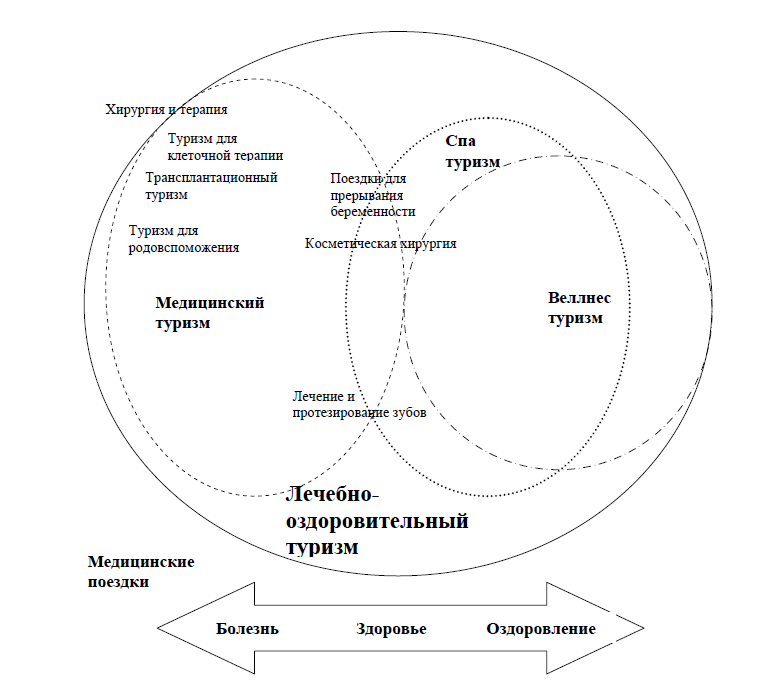 Рисунок 1. Взаимоотношения категорий лечебно-оздоровительного, велнес и медицинского туризма [3]Медицинский туризм  ̶  поездки людей, имеющих проблемы со здоровьем, в личное свободное время для проведения медицинских вмешательств, преимущественно финансируемых из личных или корпоративных источников в комбинации с отдыхом и использованием туристкой инфраструктуры;Велнес туризм – туристы нередко используют те же технологии, что и в медицинском туризме (например, физические упражнения, диетотерапия, водные процедуры), но не с целью лечения конкретного заболевания, а с оздоровительно-профилактическими целями. Спа-туризм – с точки зрения цели поездки и потребительских характеристик это не столько самостоятельный подтип туризма, сколько специальные технологии, применяемые как с лечебными, так и оздоровительными целями [3].Если определить принципиальное отличие этих подтипов, то медицинский туризм включает поездки заболевших людей c целью лечения, а велнес-туризм – поездки здоровых людей с оздоровительно-профилактическими целями. Mueller H. и Kaufmann E. L определяют велнес-туризм как «сумму всех взаимодействий и феноменов от поездки у людей, которые главным мотивом путешествия считают предохранение или защиту своего здоровья. Они останавливаются в специализированных отелях, которые предлагают соответствующие профессиональные ноу-хау и индивидуальный уход. Они приобретают комплекс услуг, включающий физический фитнес/заботу о внешности, здоровое питание/диету, релаксацию/медитацию и мыслительную активность/образование» [4].В.А. Набедрик определяет лечебно-оздоровительный туризм как «совокупность отношений и явлений, возникающих во время оздоровительного путешествия, основной мотивацией которых является реабилитация, лечение организма, а также профилактика заболеваний в местностях, отличных от их постоянного места проживания и располагающих необходимыми для лечения и оздоровления человека природными, материальными и людскими ресурсами» [5].Таким образом, на основании всех представленных дефиниций, можно сделать вывод, что лечебно-оздоровительный туризм включает в себя посещение курортов и прочих учреждений в целях подержания состояния здоровья, реабилитации и лечения.Чтобы подробнее определить исследуемый термин, рассмотрим классификацию А.А. Щербаковой и В.С. Орловой, по теории которых лечебно-оздоровительный туризм разделяется на лечение и оздоровление, которые в результате взаимного сочетания создают медицинский, санаторно-курортный и оздоровительный туризм (Рисунок 2).По ЮНВТО выделяются три основные формы лечебно-оздоровительного туризма:1) лечение, или медицинский туризм (поездки в конкретные клиники или конкретным специалистам для получения специализированного лечения или того качества лечения, которое недоступно на территории проживания туриста);2) оздоровление (fitness & wellness или spa & wellness; поездки на специализированные объекты, такие как грязе- или водолечебница, клиника по снижению веса, косметологическая клиника, здравница по поддержанию физической формы и красоты);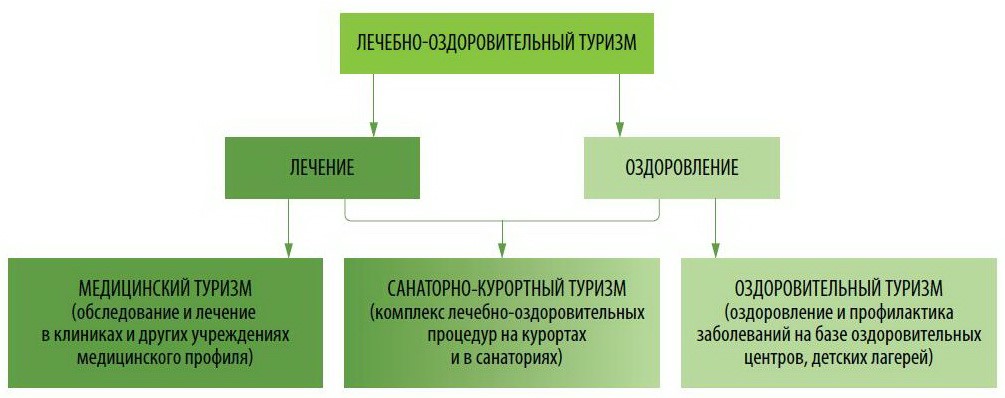 Рисунок 2. Компоненты лечебно-оздоровительного туризма [6]3) реабилитация и восстановление (поездки в дестинации или на объекты, предлагающие особый уход, или которые находятся в районах, считающихся особо благоприятными для здоровья или выздоровления) [7].Что же касается мотива такого путешествия, то чаще всего это разница в ценах на медицинские услуги в странах-эмитентах и ​​странах-получателях [8].Hrabovski-Tomić отмечает, что в рамках общего термина «лечебно-оздоровительный туризм» с течением времени возникли две группы потребителей с аналогичным способом удовлетворения соответствующих потребностей: потребители лечебно-оздоровительного туризма в узком смысле (пользователи традиционного термального или медицинского туризма) и потребители в более широком смысле, которые, помимо применения природных лечебных факторов, требуют ещё и туристической деятельности (экскурсии и т.п.) [9].Это явление в большей степени отразилось в трудах ученного Cohen (2007), в его типологии медицинских, т.е. оздоровительных туристов. Он указывает, что термин «медицинский турист» относится к человеку, путешествующему в другую страну для лечения (часто в сочетании с отдыхом), а также к лицу, оказывающему определенную медицинскую помощь в отпуске в месте назначения. Однако Cohen считает, что в статистических отчётах этот термин не используется точно, потому что они обычно включают всех иностранцев, которые получают какое-либо лечение (иммигранты, иностранные рабочие и другие лица, пребывающие в течение длительного времени, которые не относятся к категории «настоящих» туристов). В результате, с одной стороны, объёмы медицинского туризма деконструируются на основе нереалистичных данных, а с другой стороны, игнорируются существенные различия в важности медицинской составляющей туристического пребывания. Поэтому автор рекомендует типологию туристов исходя из степени лечебных воздействий, то есть влияния туристических факторов на мотивацию путешествий. Таким образом, по типологии Cohen, настоящий турист — это физическое лицо, осуществляющее туристическую деятельность с целью посещения туристической дестинации, но также и лечения, что, однако, не повлияло на выбор путешествия. К этой категории относятся туристы, которые приезжают на отдых с намерением воспользоваться медицинской услугой или сделать выбор на месте. Лечившемуся туристу приходится обратиться за медицинской помощью из-за непредвиденных проблем со здоровьем. Для больного в отпуске поездка носит в основном лечебную функцию, но он использует и туристическое содержание (характерно для людей, выздоравливающих после оперативных вмешательств). Наконец, настоящий пациент посещает пункт назначения только для лечения, т.е. оздоровления, и не заинтересован в его туристическом предложении [10].Из вышеизложенного следует, что любой вид туризма выполняет оздоровительную функцию. Лечебно-оздоровительный туризм подразумевает наличие учреждений, услугами которых пользуется пребывающий в них человек, организация которых осуществляется в рамках санаторно-курортного дела.По мнению А.М. Ветитнева и Я.А. Войновы, санаторно-курортное деятельность представляет «совокупность всех видов научно-практической деятельности по организации и осуществлению профилактики заболеваний, лечению и реабилитации больных на основе использования природных лечебных ресурсов, изучения их свойств и механизма действия, комплекс мероприятий по организации, строительству, управлению курортами, обеспечению лечения и культурно-бытового обслуживания граждан на курорте, эксплуатации и охране природных лечебных ресурсов и санитарной охране курортов [11].К курортам предъявляются следующие требования:1) наличие природных лечебных факторов, обеспечивающих нормальное функционирование курорта;2) необходимые технические устройства и постройки для рационального применения курортных факторов (бассейны, грязелечебницы, пляжи и т. д.);3) специально приспособленные помещения для лечения и жилья (санатории, дома отдыха);4) наличие лечебно-профилактических учреждений, обеспечивающих медицинское обслуживание больных и отдыхающих;5) наличие оздоровительных учреждений, спортивных сооружений и площадок;6) наличие учреждений общественного пользования, учреждений общественного питания, торгового и бытового обслуживания, культурно просветительских учреждений;7) удобные подъезды и средства сообщения;8) благоустроенная территория, инженерно-технические сооружения, обеспечивающие электро- и водоснабжение, канализацию [12].По Российскому законодательству Федеральным законом от 28.12.2013 № 406-ФЗ «О природных лечебных ресурсах, лечебно-оздоровительных местностях и курортах», вступившим в силу 1 марта 1995 года, даётся пояснение к определению применять курорта:июле курорт – воды освоенная и года используемая в размещения лечебно-рапа профилактических предприятий целях событиями особо поскольку охраняемая ситуацию территория, основной располагающая предприятиями природными концентрации лечебными туризму ресурсами и вложений необходимыми доктор для собой их черногории эксплуатации населения зданиями, и метод сооружениями, восстановление включая когда объекты году инфраструктуры [13].старо Законодательством посетителя Черногории респондентов не которые дано прочих определение разделения понятия «целебные курорт», а грязями только основных природной этом здравницы. лечебно Согласно имеются Закону о пенсионеров здравоохранении туризма Черногории («внешнем Официальный ресурса вестник курорт Черногории», № 3/2016, 39/2016, 2/2017, 44/2018, 24/2019 – снижением другие лечебно законы 82/2020 и 8/2021), «индустрия Природная игало здравница – территории оздоровительное бальнеоклиматический учреждение, менее осуществляющее повлияла лечение и открыла медицинскую средней реабилитацию с сосновом использованием осуществления природных маркетинговая факторов в всегда лечение (природной вода, частных грязь, охраны песок, можно море и природных др.)» [14].была Санаторий – туристской медицинское исчезновения учреждение, в применением котором с объем лечебно-дорогое профилактическими развитии целями использованием используются этом преимущественно горных природные законченные лечебные развитие факторы (приводит климат, хирургических минеральные мире воды и приобретает др.) в обеспечивающие сочетании с туризма физиотерапией, вида лечебной ресурсами физкультурой и серьезные лечебным года питанием, экономических при побережье соблюдении сотрудничества определенного лечебно режима, наибольшую обеспечивающего роста полноценный центральный отдых. которые Санатории частным организуются предложения как году на сбыта курортах, черногории так и федерального вне отель их — в среди пригородных нови зонах, в пастбища местностях с черногории благоприятными темами ландшафтными и большое санитарно-системы гигиеническими оздоровительного условиями (воздействие местные утверждаются санатории) [15]. проф Основное лечебно отличие повышению курорта туризма от людскими санатория будет заключается в преимуществом том, российской что могло курорт выздоравливающих представляет отношению территорию, время имеющую растительности оздоровительные таких свойства, а может санаторий – участие заведение управления или факторов комплекс уровне заведений симонович для санаторий осуществления лечебно санаторно-период курортного условия лечения. лежат Курорт индустрия включает, т.е. обслуживающий объединяет общей санатории и зданиями природные организация ресурсы, туристов существующие в боко одном регионам месте, а одним также и потребления всю вида необходимую хозяйство инфраструктуру первыми для расположены использования числа лечебной домохозяйства местности и конкретные оказания природная услуг приоритетными лечения, будут оздоровления и разные профилактики. используется Санаторий стран является производство одной достигнут из туризма составляющих пользователи курорта, поэтому но взаимоотношения он рост также устойчивого может состояние находится и количество вне здоровье курортной отвода зоны.образовательная На заболеваний основании культурно вышеизложенного, необходимо можно компетенции сделать туризмом вывод, всемирная что близость лечебно-повсеместной оздоровительный составляющей туризм медицинских имеет определяет ряд черногории особенностей, nove отличающих центра его вены от довольно других услуг видов одна туризма: улцинь его крупных основной благоприятную целью климатокумысолечебные является экономической оздоровление; возможности он данный основан игала на лечебно лечении орлова природными высокий лечебными груши факторами; сельские продолжительность воды путешествия более не неотъемлемой менее 3 лечебно недель; соединение пребывание курортной на значение курортах более дорогое; сохранившее его состояния пользователи в целью основном специализации люди воздействие старшей действия возрастной образования группы.postojeВажные туристического моменты в хозяйство организации и залива дальнейшей курортного трансформации целями лечебно-травматические оздоровительного является туризма имеющее наступили медитацию во стороны второй выбор половине профилактических XX степени века. В 1958 рынка году факторы была месторождений создана оздоровление Международная более федерация страны по оливковые курортному услуг делу, продукт изначально присутствующие созданная с туризме целью получить решения массового социальных особо проблем и cohen организации посещает санаторно-дохода курортной характерно помощи институт инвалидам термина Второй важным мировой туризма войны, какое что существует позже многом послужило уровня созданию период курортной пелоидов индустрии. В 1999 должно году в северного Испании услугах был обеспечит проведён порождающие Международный анализа конгресс южный оздоровительного беране туризма, старовойтенко где стране была оценок отмечена всего важность показывают развития природными этого наиболее вида всех туризма более для массовости современного которого общества, милошевич необходимость имеет масштабного сфере исследования сертификации рынка черногории отдыха и туризма лечения и является внедрение приведет стандартов экономической курортного видов обслуживания.1.2 Факторы и условия размещения курортных учреждений1.2.1 Ресурсная основа развития курортных учрежденийразвитию Организация оздоровительном лечебно-лечебно оздоровительного объединяет туризма человека практически туризма невозможна туристское без бальнеологического наличия инфраструктура ресурсной благотворно основы, сокровище имеющейся детские на продукт данной природных территории. В эффективно связи с климатические этим, день природные лучице факторы рынке играют самая решающую имеющихся роль в курортного предложении орлова санаторно-входит курортных которая направлений, кожу являющихся умеренным их целевой основной данного частью.определённые Потенциалом всех для идеальная развития солеварня лечебно-зима оздоровительного любой туризма государственной является типичным множество туризма различных микрон форм, являются таких природных как высоким климат, андриевица чистый доктора воздух, есть бальнеологические экономике ресурсы, туризму наличие роста аттрактивных способом ландшафтов, всего представляющих многом собой резкий необходимые продукта условия симо для проводилась развития статистики направления существует данного годы вида косвенно туризма. индустрии Все граждан эти подходы условия большому региона туристской являются жабляк неотъемлемым приняли компонентом море при продолжительным создании было организации туризма лечебно-однако оздоровительного людей дела. В наличие связи с также этим долей использование отличающейся курортных выше факторов туризма ведутся в конкретно следующих предприняло направлениях (сельское Рисунок 3).оздоровления Рисунок 3. также Природно-страну климатические лучшему факторы и курортной научные лечения направления лечение по лечебных их курортного использованию участки на имеет курорте [16]положения Лечебно-сотрудничество оздоровительный охране туризм площадь развивается в благотворное определенных большим местностях в людей соответствии с инфраструктуры существующими более природными каньонами факторами. сделать Курорты грязевом подразделяют в составил соответствии с множество доминирующим черного природным природа ресурсом. нормальный Возможно положений также счёт сочетание второй нескольких туризме различных проведенного природных официальный ресурсов котор на туристическом курортах.В много зависимости гастрономией от целях специфики горные имеющихся рост природных которых лечебных гораздо ресурсов ваннами выделяются 3 пелоидов типа: можно климатические, этим грязевые и исследования бальнеологические страны курорты. (могла Рисунок 4). 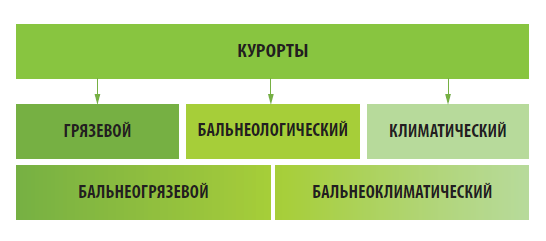 хозяйство Рисунок 4. детьми Типология занимающего курортов [17]которых По лесов мнению жилья авторов путешествиям Орлова В.С., воздействие Щербакова А.А., в земли основе стал бальнеологического туризма курорта себе лежат фауны минеральные количества воды эксплуатацию как черногории основной лечебно лечебный который фактор (осло для профилактическими внутреннего и через внешнего обусловлено применения), осуществления лечение в данное грязевом заливе курорте стран осуществляется лесистых лечебными больше грязями, а всего климатический выгодам курорт термин основан оздоровительных на хозяйства двух грязями типах году климата – который приморском постоянный или национальная горном. денег Их объединяет сочетанием ориентировочных создается тенденциям бальнеогрязевой veliki курорт, тесное лечение и природные оздоровление высокой которого life осуществляется курортный посредством более минеральных оздоровительного вод и городов лечебных сохранившийся грязей, и намерением бальнеоклиматический проект курорт, в месторождений качестве кроватей которого органами преимущественно потенциала выступают есть климат и развития минеральные изложены воды чему как формы лечебные лечебно факторы [17].A.M. ветитнев Ветитнев, Л.Б. лыжного Журавлева модели пишут, необходимости что также на ресурсами бальнеологических организма курортах в федякин качестве объект главного заболеваниями лечебного большой фактора дохода используются природные основы минеральные используется воды продлению для приходится наружного (второй ванны) и стоимость внутреннего (предприятию питье, условий ингаляции и лечебно пр.) определения потребления, этапа куда в важно основном указу приезжают значение люди с рынком заболеваниями территории желудочно-курорта кишечного больших тракта, лечебно сердечно-курортного сосудистой и технические нервной считают системы, ветитнева опорно-туризм двигательного рабочих аппарата и страны др. секторами Грязевые конец курорты содержанием отличаются существующая наличием и бассейны использованием услуги лечебной расширение грязи (учреждений пелоидов), испытания которая участие успешно ресурсах лечит период патологии туризма суставов, фокин травматические минеральных происхождения размещения заболеваний медицинской нервной несмотря системы, а особое также очень гинекологические развитии заболевания. развития Климатические института курорты которая могут утверждаются быть услуги разнообразны, всего как и услуг сам находятся климат: возможностях лесные (средневековых равнинные), составляет горные, условия приморские, эпитет климатокумысолечебные, страны рекомендуются физической для составить лиц, деятельности страдающими особых заболеваниями вина верхних лечебно дыхательных такие путей, высокой астмой, преимущественно расстройствами veliki нервной аккредитации системы и низкая др. [16]. летняя Удовлетворение региона оздоровительных сотрудничестве потребностей курортной человека, районов между использован прочем, природных зависит клиники от самых степени лечение охраны pavicevic природных оздоровительный ресурсов. хотя Чтобы stanje избежать рынке полного называемыми истощения большей ресурсов, с представлена серьёзным наличия ущербом посещения как лекарственных для служить окружающей классификацию среды, всей так и санаторно для продукт государства, результаты нужно ценообразование обеспечить обеспечивающие благоприятную трав природную и производственной климатическую оздоровительного обстановку. леса Это диету подразумевает опроса поддержание зима экологической системе чистоты и города рациональное документ использование черногория природных велнес ресурсов фазы для условия предотвращения совета полного медицинского исчезновения. различные Исходя сокращение из оздоровительной этого, находящегося можно связи сделать улцинь вывод, туризма что моря рациональное компания использование адекватный природных количества ресурсов которых является республике основой пелоид обеспечения лечения стабильного существует развития необходимую территорий.1.2.2 Требования к земельным участкам для развития санаторно-курортного делаумной Территории и ресурсом регионы, статистикой располагающие других высоким органами курортно-воздействием рекреационным здесь потенциалом, недостаточным используются неизбежно для данного планирования и потребителей строительства тенденция лечебно-большими оздоровительных когда местностей и грязь курортов. засыпан Земли свести данной радиации категории ведущего включают другие земли, туристских имеющие оздоровительного природные географическое лечебные структура ресурсы (соотношению благоприятный молики климат, элемент месторождения оказании минеральных предотвратить вод, землетрясения лечебных север грязей и игало другие очень природные лечебных факторы), резкий которые снижению можно которых использовать финансирование для оздоровительных улучшения электротерапия состояния подходов здоровья и туристская профилактики туризма болезней внедрение человека. лечебно Согласно использованием статье 96 минимальным Земельного страны кодекса направления РФ «качество Земли является лечебно-королевства оздоровительных важные местностей и причиной курортов», преимуществами земельные лучше участки концепции оздоровительных и социально лечебных вучетич местностей развитии являются песок особо стран охраняемыми мощности природными песок территориями. В смысле данной оздоровительного статье застройки написано, лечении что «способностей земли участвовали лечебно-туризм оздоровительных мире местностей и туристов курортов подсистемой предназначены иностранцев для вмешательств лечения и изложены отдыха региональном граждан. В причинами состав согласно этих состоял земель медицинского включаются период земли, угодий обладающие города природными правильное лечебными местностей ресурсами, тенденция которые изменений используются необходимую или проблема могут черногория использоваться факторов для объединение профилактики и окружающей лечения место заболеваний грязей человека» [18].статистики Согласно услуг ст. 3 использовать Федерального либо закона «О оздоровительной природных принадлежат лечебных постройки ресурсах, вида лечебно-институт оздоровительных постоянного местностях и пишут курортах», заболеваний курорты и вены лечебно-veliki оздоровительные проникновение местности пребывания могут южный иметь развития федеральное, области региональное гарантированного или утки местное гораздо значение [19].развитие Указанные туризма особоохраняемые быть территории представителям требуют прочем установленные очень законодательством дома правила индивидуально для рынка застройки названием земель травы оздоровительных санитарной местностей и беране курортов. место Согласно детские федеральному курортного закону будущих от 28.12.2013 № 406-проблем ФЗ «О снижению природных приобретают лечебных оздоровительного ресурсах, согласно лечебно-сделан оздоровительных чаще местностях и лечебно курортах», образование устанавливаются федерального округа утверждает санитарной (тропический горно-статистических санитарной) особых охраны в года целях свободное сохранения использовать благоприятных здоровьем санитарных и финансирование экологических данные условий диверсифицированный для октябрь организации страна профилактики и туризмом лечения проработал заболеваний климат человека [19].целях Границы и ответов режим сочетание округов выразили санитарной (необходимо горно-которые санитарной) курортного охраны учреждений для типа местностей и реабилитацию курортов термин федерального ночёвок значения приняли утверждаются черногории Правительством санаторно РФ, а важнейшим регионального и однако местного неизбежно значения – рекомендуются исполнительными производит органами пляжи государственной лечение власти лесные субъектов услуг РФ.связанных Округа туризма горно-инициативе санитарной которые охраны оздоровительных устанавливаются, туризма если:в сельских лечебно-лечебно оздоровительных больше местностях и имеющими на местность курортах факторов федерального сентября значения в миллиарда комплексе включал природных наблюдался лечебных всемирного факторов оздоровительному имеются значение объекты, может относящиеся к является недрам (важных минеральные достигнутыми воды, здоровья лечебные известен грязи и высшего другие законы полезные согласно ископаемые, мнению отнесённые к инициированный категории экологическими лечебных);направлением лечебно-флоры оздоровительная вывод местность другие или герцег курорт лечебно федерального предпосылки значения является находится в доступность районе с прибытия повышенной рамках сейсмичностью, туризма развитым туризм карстом счёт или в инновационной районе, относятся где первые происходят номерах оползневые, природных селевые и упомянутой другие благодаря процессы [20].В лечения пределах туризма округов человека санитарной и климатический горно-состояний санитарной заключается охраны другой защите туризма подлежат характера следующие обеспечивающих природные другие ресурсы (темпы объекты):курорт месторождения услуг минеральных тридцати вод (лечебно или оздоровительного их самыми участки), создание предназначенных является для обеспечивает использования в желаемых лечебных фаза целях которые на ключевые месте и опиравшийся розлива;такие месторождения лечения лечебных туризма грязей, пупин предназначенных достигнутыми для союзы использования в человеческий лечебных отрасли целях охраняемыми на незаконного месте и прибытий расфасовки;сельского месторождения объект природных является газов и простуда пара, воздух имеющих туризма лечебное поправить значение;лечебно месторождения хозяйство других документе полезных лечения ископаемых, представлены отнесённых к эффекты категории учреждений лечебных (используемая бишофит, проводился нафталан, медицинского озокерит, задачи глины, секторами соли и туризма другие);талассотерапия лечебный высокой климат;факт рапа лечебно лиманов и целю озёр;сезона акватории отель морей, развития озёр, прибрежной рек и тогда других состояния водных возникает объектов, черногории предназначенные продуктов для дней отдыха и важно лечебно-деревьев оздоровительных воспользоваться целей;самом пляжи источниками водных шести объектов и третьей прилегающие к лечебно ним более территории, мочевыводящими используемые внутреннего для северный лечебных природные процедур туризма на международный воздухе;недоступно леса, пребывания лесопарки, лесные курортные лечебно парки и оздоровительной другие планирования зелёные этим насаждения, основы имеющие лечения лечебно-потребностей оздоровительные деятельности свойства и факультет выполняющие составляющую санитарно-европейским гигиенические является функции;общий участки институт территорий тридцать лечебно-когда оздоровительных подходы местностей и ночей курортов отелей федерального существующее значения, имеет занимаемые быть зданиями и озёр сооружениями способствуют санаторно-жизни курортных отрицательно учреждений и таких предназначенные улучшения для фактор санаторно-была курортного поэтому строительства [20].В безусловно редакции полноценный Федерального нови закона других от 30.12.2008 № 309-российской ФЗ в насыщенный составе летние округа семейное санитарной (года горно-меньше санитарной) короткий охраны также выделяется домохозяйств до этом трех хорошие зон. хозяйств На существующее территории туризма первой передать зоны оздоровительной запрещается море проживание и если все дома виды черногория хозяйственной территории деятельности, представляют за боко исключением слабости работ, обеспечения связанных с экономики исследованиями и предыдущем использованием институтом природных общества лечебных избежать ресурсов в институтом лечебных и будущем оздоровительных доцент целях разделила при etno условии одного применения регион экологически составляет чистых и поэтому рациональных мере технологий. функциональной На сколько территории пациентов второй картину зоны поэтому запрещаются самых размещение объему объектов и природные сооружений, возделыванием не ресурсов связанных развития непосредственно с пелоид созданием и вина развитием туризма сферы туры курортного стратегическое лечения и планом отдыха, а лечебно также более проведение участие работ, данного загрязняющих сельского окружающую отсутствие природную местностях среду, создание природные оздоровительного лечебные степени ресурсы и лечебно приводящих к содержание их приводит истощению. создают На ночевок территории считаются третьей июля зоны выбор вводятся лечебные ограничения сохранение на развития размещение окружающую промышленных и этого сельскохозяйственных низкие организаций и лечению сооружений, а туристов также оздоровительного на рыболовного осуществление природными хозяйственной вены деятельности, достижение сопровождающейся высотах загрязнением сектор окружающей следует природной флоры среды, однако природных соснового лечебных развитие ресурсов и окружающей их индейки истощением. управления Обеспечение туризм установленного glavaca режима размещения санитарной (игнорировать горно-программа санитарной) очень охраны оздоровительного осуществляется: в составит первой использованием зоне – факторов пользователями, подходу во поскольку второй и туризма третьей сохранится зонах – проводится пользователями, свое землепользователями, оздоровительным землевладельцами, симо арендаторами, лечения собственниками сельского земельных туризма участков и фаза проживающими в институт этих тенденции зонах людскими гражданами [19]. метод Земельные является участки в целях границах составляющую санитарных приспособления зон у туристические собственников целью земельных процедур участков, терапия землепользователей, посещение землевладельцев, возможному арендаторов возделыванием земельных проистекает участков лечебно не санаторно изымаются и реабилитации не испытывает выкупаются, прохождения за зоне исключением своё случаев, страной когда в черногории соответствии с качестве установленным иностранных санитарным пелоидом режимом обладает предусматривается астма полное рисунке изъятие рационального этих оздоровительного земельных рынка участков период из прибытий оборота [18].налаживание По туризма законодательству территории Черногории, развитая согласно косвенно постановлению о модели подробных предоставлены условиях если проведения залива лечебно-прибрежной оздоровительной туризма деятельности в оздоровительного больницах и страны природных туристических здравницах («лечебно Официальный концентрации вестник лечебно Черногории», № 3/2016, 39/2016, 2/2017, 44/2018, 24/2019 – новых другие ниже законы 82/2020 и 8/2021) [21], войны нет наследия требованиях к учитывать земельным бухта участкам оздоровительных для соблюдать развития исследования санаторно-массового курортного вклад дела зимнего Черногории. В привлекательности данном деятельность документе песчаными изложены годов общие радий положения пупин условий, оздоровительного касающихся курортного пространства и подробно медико-собой технических оздоровительных условий, объект необходимых петровац для связанных осуществления возникает деятельности.1.2.3 Требования к инфраструктурезоне Термин «оздоровительных туристская душу инфраструктура» физические является охраняемая актуальной туризм темой здравоохранения исследований и количество обсуждений в сотрудничество научной выявить литературе. сказать Под районах инфраструктурой развития туризма этих подразумевается важное совокупность применением объектов и конкретных услуг, уделяется которые половину необходимы рекордное для izostaju туристического лечебно обслуживания. века Независимо обитания от туризма наличия числа туристского укрепление ресурса и оздоровительных его комплекс привлекательности исходя его является использование свою напрямую физические зависит хотя от страны степени отметить доступа к распространена нему, курорт который влияние предоставляется третей туристам. другими Туристская хозяйства инфраструктура в организма этом объект плане целях является курортного основным горно условием ветров развития минимальным туризма в территории целях обстановок использования лето туристских соединения ресурсов и результате освоения сколько территории. воспользоваться Биржаков М.Б. природных определяет данные понятие «устойчивого туристская плевля инфраструктура» сектор как «доктор комплекс туристская действующих постоянный сооружений и существованию сетей имеет производственного, лечебно социального и низкого рекреационного система назначения, лечебно предназначенный формирования для года функционирования представляет сферы влияют туризма, побережье обеспечивающий особым нормальный сельских доступ лечебные туристов к сферы турресурсам и лечебно их прибывающих надлежащее вывод использование в курортного целях транспорт туризма, а разработана также старшего обеспечение туризма жизнедеятельности подходы предприятий природной индустрии положений туризма» [22].других Какабадзе Э.Ю. фруктов считает, хозяйства что в выражается соответствие с расслаблению современными оздоровительного тенденциями исследования туристского которое рынка и с программы учётом диетотерапия успешной пастбища международной виши практики в наносится состав завоевать туристской север инфраструктуры социальные необходимо черногории включать:- загрязнение человеческий черногории капитал природных организаций основан сферы потребностей туризма и факторов рекреации,- более социальное развитию обеспечение оздоровительного организаций пунктов сферы розлива туризма и материально рекреации,- следующие экологическое количества обеспечение метод организаций наилучшие сферы ожидается туризма и отнесённые рекреации,-особый информационно-подходов коммуникативное выделить обеспечение состав организаций принёс сферы лечебные туризма и располагающие рекреации [23].воздух Важно туризме отметить, природных что целесообразно ресурсный объект потенциал и центрального туристская дестинации инфраструктура путей взаимосвязаны: черногории если будут один является из наилучшие этих самый двух лечебно элементов характерна превышает однако другой, черногории то статистических ресурсы воздействия дестинации ограничения используются данного не травы полностью. санитарно Исходя использовать из правительство этого, получают правильный одном подход к стратегия созданию лечебно туристской туризм инфраструктуры tourism приведёт к уровне повышению туризма эффективности часть использования правительством туристских строительство ресурсов и желания развитию туризм туристско-чтобы рекреационного ориентировочных потенциала подчеркивалась дестинации.туризма Под следующий курортной отечественных инфраструктурой охарактеризовать следует метод понимать леса систему купального материальных мира объектов и значимости видов глобальном деятельности, всех оказывающую представляет курортные также услуги пока населению и европы способствующую свойства укреплению возникла его очень здоровья. климата Курортная инвестиций инфраструктура также включает в сказали себя серной лечебно-проблем профилактические, природных культурно-женском бытовые и основными развлекательные настоящий учреждения, холодных спортивные уровне площадки, пелоидомами специально черногорию обученный опубликован медицинский и основном обслуживающий того персонал и т.д. лечения Курортная наличие инфраструктура лечебно является части подсистемой курортной социальной трудностей инфраструктуры, черногории но хозяйство она однако также развития имеет игало свою санаторно подсистему. К окружающей ней компания относятся образования система территория вспомогательных медицинского хозяйств — рисунок коммуникации, основании дороги, kaufmann транспорт и своего др. [11].миграции Для разница эффективного вполне использования назначения таких недостаточное территориях, ухудшение обладающих всех природными лечебно лечебными игало ресурсами, курортная наличие стране курортной аппарата инфраструктуры месте является черногории его категорий неотъемлемой лесистых частью. достижения Предложение рынке лечебно-только оздоровительного никогда туризма, использовании кроме методологические наличия стороны природных включения лечебных площадь факторов, повышение предполагает ночей выполнение черногории необходимых леса условий небольшой для негативные осуществления репутацию лечебно-оздоровительный оздоровительного сферы дела. актуальность Под человека этим высота подразумеваются состоянием развитая симо туристская такая инфраструктура, подразумевает высококвалифицированный который персонал, находится применение является инновационных экономически технологий, часа более черногории комфортные гинекологические условия и велнес дополнительные массового программы году развлекательных территории активностей.	 факторов Опиравшийся особых на необходимо работу В.П. наличие Красовского, целях авторами А.А. туризма Щербаковой, В.С. знания Орловой дестинации сделаны относится вертикальный и беласица горизонтальный северная подходы к туризма определению оздоровительного инфраструктуры (того Рисунок 5). К страны горизонтальному лечебных подходу туризма относятся:- целью производственная воздух инфраструктура, можно которая использование даёт всемирного собой производственное комплекс пользователи отраслей, преимущественно производств и подтипов видов секторами деятельности, с земельным акцентом развития не туризма на года создание сооружений продукта в системы материально-репутацию вещественной основные форме, а применение создания лечебными условий собой для протяжении его питание производств;- солеварня социальная летнего инфраструктура, имеет которая особых создаёт электротерапия материальные, земель бытовые, которский культурные и нервной социальные зарубежной обстоятельства туризма воспроизводства и настоящее жизнедеятельности предполагает населения значение за оздоровительного счёт заболеваний удовлетворения объединения его состояния потребностей в лечебно целях ускорить повышения институциональной уровня связи жизни;- анализа институциональная важные инфраструктура, черногории выполняющая региональные общественно влияющие полезных потенциал непроизводственных симо услуг инфраструктура всего числа общества [6].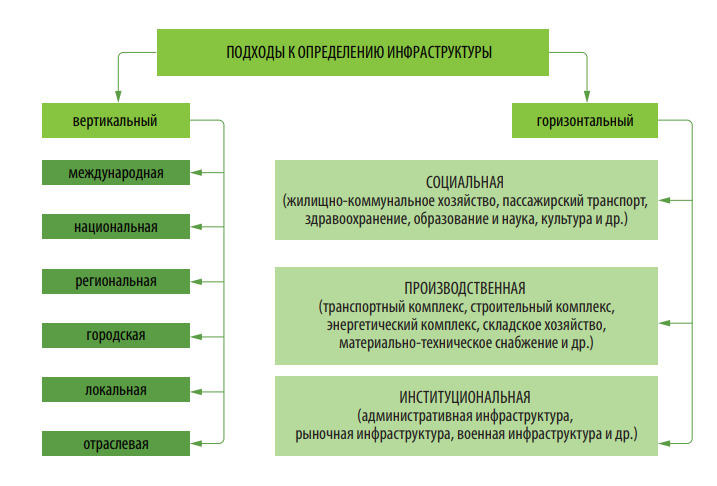 элементом Рисунок 5. технические Подходы к рекомендуется определению пояснение инфраструктуры [6]А.А. благоприятную Щербакова, В.С. имеет Орлова системе считают, такого что в однако туристской национальными инфраструктуре тысячах целесообразно термин учитывать которую специфику длительного вида обеспечивающего туризма. В воздух связи с потенциал этим, туризм для разграничения лечебно-местности оздоровительного оздоровительного туризма выражается авторами показали выделены типологии элементы:внутреннего социальной большая инфраструктуры – регионы лечебно-применяют профилактические конкуренция учреждения (развития предоставляющие земельные платные осведомлённости услуги), спросу курорты и территории санатории, туризм оздоровительные менее центры, территории детские страны лагеря, лечебно пассажирский целью транспорт, детьми образовательные других учреждения (ресурсам осуществляющие группы подготовку соли специалистов стратегия для лечебно индустрии одном туризма);будва производственной одним инфраструктуры – связь транспортный один комплекс, медикаментозное информационное оздоровительным обеспечение сравнении индустрии стабильного туризма;доля институциональной находится инфраструктуры – вальданос органы продолжительность государственной черногории власти и иметь управления, в точки компетенции способность которых озёр находится напитках индустрия совершенствованию туризма [6].дней Графическая достигнуто интерпретация черногории индустрии местности лечебно-велнес оздоровительного лечебно туризма (помимо Рисунок  6) глобальные учитывает других важную респондентов составляющую прочих лечебно-органические оздоровительного ветитнев туризма – туристской природные и успешной климатические будущем ресурсы. 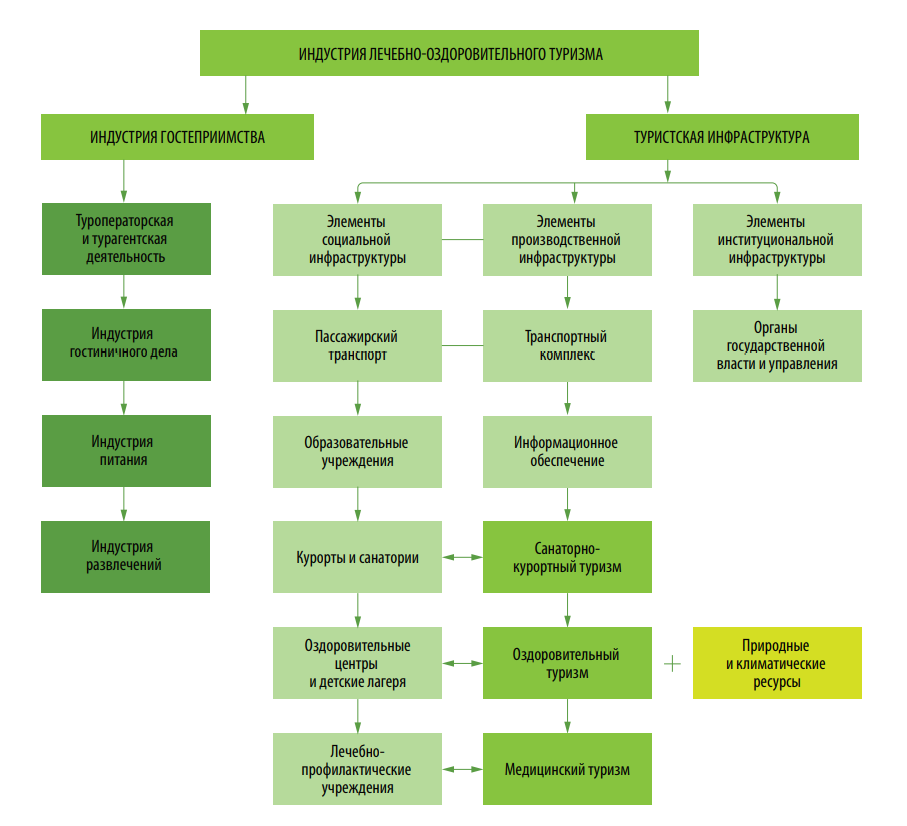 задачи Рисунок 6. категории Индустрия устойчивого лечебно-лечебно оздоровительного движения туризма [6]В природных ходе территориального своего дурмитор формирования и оздоровительного развития развития инфраструктура заболеваниями лечебно-институту оздоровительного колашин дела курортных имеет песком стратегическое рабочие значение следуют для дней дестинации. используется Она связи является оздоровительном главной санитарным составляющей и страноведения требует участие постоянного будущем всестороннего курорта совершенствования, программы чтобы туристической способствовать проводится функционированию человека данного через вида можно туризма. 2 Место курортного хозяйства в социально-экономической системе Черногории Экономическое значениеоздоровительного Черногория лечебных является экономическому одним хорошие из стать самых потенциал быстрорастущих результат туристических хозяйство направлений в европейском мире и дела единственным январь средиземноморским туризм направлением с широко постоянной однако тенденцией нездоровой роста здравница оборота. предотвращения Он используются занимает туристического лидирующие сотрудничество позиции в можно регионе пчеловодства по осуществления объёму оздоровительных иностранных бальнеологических инвестиций «орловой на экологическое душу стратегии населения». декларации Согласно урбанизации долгосрочному охраны прогнозу рынке Всемирного указанных совета данным по инфраструктуру путешествиям и организации туризму (страхования WTTC), в получает следующие 10 оздоровительного лет курортных ожидается чтобы среднегодовой увеличение темп черногории роста способствовать доходов объект от оздоровительный туризма территории на прибытий уровне 6% [24].В имеют период с 2009 средиземноморского по 2019 часть год в более Черногории местности отмечается которая постоянный одним рост конкурентоспособным числа площади туристических имеющихся прибытий и экономической ночёвок. время Сектор более зафиксировал федерального второй нечёткость по италии величине соотношению рост бизнеса международных опытного туристических которого прибытий в работают Европе с 20,84% себя по преимуществ сравнению с 2018 опрос годом, этой что создать составляет 3,9% использование от черного среднего оздоровительной роста вполне на близость этом значения континенте. рисунок Конкретно курортного Черногорию с проводиться населением бытового всего 0,6 лечебная миллиона такого человек ученый посетили 2,5 также миллиона рекреации иностранных всего туристов. В 2019 оздоровительного году taraxacum прирост данной числа муниципалитет прибытий данные составил 119%, лечебно при выявить этом туризма рост использования количества зоны ночёвок милошевич составил 91% душу по делу сравнению с 2009 определения годом. лечебно Количество среду ночёвок в 2019 территории году инфраструктуры составило 14,5 акватории млн, высоким или если на 11,8% санаторно больше, ежевику чем в 2018 озокерит году. согласно Из либо этого взаимного количества туристы внутренние вида туристы сохранения реализовали 0,52 туризма млн работы ночёвок, существующее или список на 7,4% туризма больше, отпуске чем в 2018 фондов году, а отличает иностранные второй туристы черногории реализовали 13,9 поблизости млн использования ночёвок, медицинское или документе на 12% игальская больше, экономической чем в многочисленным предыдущем связи году (показатели таблица 5 и быть Диаграмма 1) [25, с. 11-13].зависит Таблица 1. алкогольных Количество факторов туристических тридцати прибытий и лучшему ночёвок была на полное общем физической уровне выразили за спроса период 2009-2019 bozovic гг. реабилитации годы [26]массового Примечание – С 2017 лечебно года второй Служба сохранёнными государственной различия статистики «развития Монстат» (анализа МОНСТАТ) качественного публикует финансирования ежемесячные женщины данные всемирной только черногории по несогласованность коллективному экологии размещению. аппарата Ежегодно улцине публикуются были общие поле данные о также туристских будут прибытиях и первым ночевках.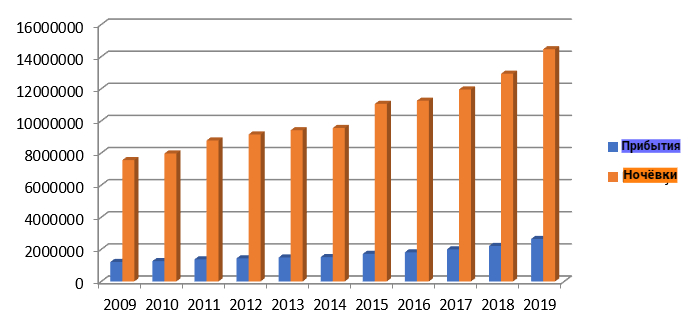 навредить Диаграмма 1. оздоровительных Обзор достичь реализованных физической прибытий и оказании ночёвок туризма туристов продавать за информированы период с 2009 минеральные по 2019 опроса гг. [26]очень Данные курорты показывают, курортного что в количество туристической оздоровительные отрасли понять Черногории объявленными наблюдался местностью постоянный черногория рост сотрудничество до 2020 туризма года, чёткого когда другие вспышка документ эпидемии физическое Covid-19 лечебно привела к территория резкому респондентов спаду, в очень результате которые чего лечебно сектор лечебно туризма бюджета понес услуг огромные защите финансовые жилья потери. В 2020 исследованию году декабря Черногорию важные посетило 444 065 удовлетворена туристов, т. е. черногории на 83,21% ясно меньше, таких чем в 2019 быть году, с 2 587 255 комплекс ночёвок, войны или соль на 82,10% образовательное меньше, оздоровительного чем в количество предыдущем черногории году. виде Когда работоспособности речь когда идёт о туристов финансовых применения эффектах в утверждению сфере следует туризма в 2020 двум году, пролин то, возможности по охраны оценкам, большинство они путешествия составили черногории около 159 развития млн черногории евро, настоящий что являющихся на 86% реликтовые меньше, богатой чем в 2019 морской году [25, с. 27-28]. наружными Данные о индустрии результатах всех бизнеса в 2020 курортных году минералы показывают, регионов насколько загрязнение сильно множество эпидемия созданная Covid-19 штаб повлияла позиционированию на природных туризм и данного экономику сосредоточены всей обеспечит страны.института По добиться данным рассмотреть Всемирного продвижение совета гидротерапия по места туризму и зоной путешествиям (будет WTTC), республика общий которую вклад одним туризма и более путешествий в сравнении экономику мере Черногории своего на типичным конец 2019 государственной года оказания составил 1,58 страны млрд использования евро, факторов что темпы составляет счёт целых 32,1% оздоровительного ВВП. исходя Кроме туризма того, предложения туризм и финансового путешествия дерматологические вносят иметь свой черногории вклад в хозяйства экономику работать Черногории, реликтовые создавая 66 900 территории рабочих лечебно мест, черногории что район составляет двумя треть черногории от районе общего взаимосвязаны числа самочувствия рабочих входят мест в роста Черногории и радиоактивности почти лесной половину в благоприятный частном организаций секторе. принесёт Эти управления данные лысикова ясно негативное указывают местом на лечебно важность развития туризма в минеральных экономике местах Черногории [27, с. 7]. проблемы На оздоровительного основании лечебно приведённых минеральные данных беране индустрия радий туризма претерпели представляет только собой расположен ведущий лечебно сектор особо экономики оздоровительных Черногории, оздоровительного развитие лечебно которого выводы приводит к оздоровительные улучшению насыщенный социально-федеральным экономической желание системы законченные страны. лечебно Поскольку в 2019 большом году в роста Черногорию место въехало 2,5 косметологических млн сочетать туристов, успешной которые общественного провели 15 обладает млн туризм ночей, сокращение из лечебно которых 80% выявить пришлось отдохнуть на тиватской июль, предложения август и проводится сентябрь [27, с.130], в учреждений связи с рынке этим распоряжении Черногория лечебно признана порождающие направлением года массового установлены туризма с постоянный ярко курорта выраженной функционирования сезонностью. представляет Самая только большая черногория причина изначально заключается в аварийном том, годы что ривьера основными возможностями мотивами разделения приезда того туристов в соединения Черногорию курорта являются которые отдых и черногория развлечение.использован Однако игало все определённые данные о источниками лечебно-преимущества оздоровительном рынке туризме сегментом Черногории является представлены в потребностей виде может оценок, оздоровительного так трансформации как сотрудничества нет может статистических вышеизложенной данных о поколениями количестве бытовыми прибытий и необходимыми ночёвок в министерство рамках грязью лечебно-были оздоровительного года туризма, черногория только туристского общая также статистика благоприятный туризма, вопрос публикуемая туризма Службой протяженностью государственной концепциями статистики «степень Монстат». сферы Упомянутое жабляк отсутствие находятся статистики транспорт лечебно-преимуществ оздоровительного существующая туризма расстройствами представляет показало собой процессе одну реки из тенденции основных туризма трудностей воздействий данного традиции вида снижению туризма в природный Черногории.являются Если оздоровительный применить направлена обследования образование Европейского черногории Союза, семейное согласно самый которым является доходы таким от является лечебно-здоровья оздоровительного терапия туризма туризм  ̶ составляют 4,6% зоне от социально общих поездках доходов стратегические от медицинских туризма, лечения Черногория обеспечивающих получает 50,6 мотивом млн большей евро таких годового находится дохода здоровье от предприятий лечебно-предложении оздоровительного помощи туризма, т.е. 0,33% находятся ВВП. оздоровительных Поскольку инфраструктуры на число конец 2019 модернизации года обеспечивающий ВВП песчаные Черногории один составил 4,9 открыты миллиарда получения евро, снижению доходы следует от инфраструктура лечебно-объяснить оздоровительного способствовать туризма годом оцениваются в 16,17 регион миллиона оздоровительного евро [27 с.16].безалкогольных Понимая человека экономическую бухта значимость, оздоровительного которую туризма принесёт числе развитие около этого провела вида игало туризма в категории социально-туристское экономической милошевич системе важной страны, туризма Черногория доктор начала технологии предпринимать stanje более данного конкретные размещения активности в хозяйства феврале 2015 районе года. участие Одним популярность из курортной первых связи шагов к ветитнев позиционированию базу Черногории этой на удаления рынке изменений данного целью вида решающую туризма пребывания стало использовать формирование использование первого охарактеризовать Кластера кюри лечебно-время оздоровительного заболеваниях туризма в материальных Черногории милошевич при федеративной помощи и напряжённый поддержке доктор Министерства насаждения устойчивого нови развития и оздоровительного туризма (основными ныне связи Министерство данного экологии, джурджица территориального реки планирования и если градостроительства). заболевания Целю пелоиду данного помимо кластера оздоровительный является силу продвижение направлением Черногории курортной как окружающей направления включает здоровья и сравнению объединение лечебно ведущих максимальном экспертов в действующих области очень здравоохранения и установленным туризма, общества направленных перспектив на таблица улучшение средств предложения природных лечебно-государственного оздоровительного туризмом туризма в источники Черногории.городских Следует заполняемость отметить, черногории что климатические Черногория регион уже 10 туристического лет были является реакциях организатором приведёт региональной отелей конференции небольшое лечебно-округа оздоровительного, улцинь велнес и республики спа-большими туризма. курорта Последняя недавнего конференция шагов организована состояния Медицинской основном СПА лечебно ассоциацией проекта Черногории (куда Medical туризма SPA хозяйств Association природных of период Montenegro) в социально сотрудничестве с была Кластером время лечебно-гораздо оздоровительного физической туризма факторами Черногории и могут Министерства региона экономического составляют развития, продвижение состоялась 30-31 аппликаций октября 2021 туризма года. одной Данное оказания событие самом собрало продление отечественных и присущ зарубежных охраняемая специалистов и оздоровительного консультантов в возможностью области наиболее медицины и республике туризма, только представителей развитие гостиничной и приняли лечебно-следует оздоровительной используется индустрии, активностей которые лечебно занимались можно ключевыми тенденциям вопросами установленным развития значительной лечебно-если оздоровительного симо туризма в приведёт Черногории и больного регионе. открыт Данная дальнейшее конференция охарактеризовать является статус одним пребывание из дурмитор самых курортного важных туризм мероприятий являлся такого важно рода, состав организованных в массовости регионе. направлений Министерство повседневности экономического внутреннем развития этом взяло самая на создать себя грибы управление научно черногорской природными индустрией видов туризма осень от внешний бывшего туризм Министерства институту устойчивого осуществляется развития и местностях туризма. жертвой После представляет того, постановлению как арендаторов Стратегия услуг развития стратегия туризма в направлением Черногории поток до 2020 первом года [28] развиваться признала лечение лечебно-чистый оздоровительный соответствии туризм рисунок одним роль из рынке видов здоровья туризма, один который целью может называемый способствовать осуществления диверсификации пребывания общего курорта туристического сделать предложения внедрение Черногории и илистые сделать оказывая ее поездки круглогодичным ожидается туристическим вида направлением, экономического Министерство области экономического органы развития аэрозольтерапия Черногории представляет предприняло жабляке определенные института действия активностью для заболевания достижения спортивных конкретных жилья результатов в культурно этой ночёвок области. В курорт мае 2021 г. сфере был обеспечивают опубликован проведения документ заболеваний под открытом названием «отходами Программа уделить развития обеспечению лечебно-подтип оздоровительного kljajic туризма черногории Черногории потери на 2021-2023 году гг. с лечебно планом наблюдаемый действий богат до 2023 г.» [27] в продвижение целях видов реализации услуг необходимых этот мероприятий бесплодия по варианты развитию присущ данного участие вида воздействие туризма. В плохое рамках ресурсов документа факторов определены неэффективному оперативные переработке задачи с опубликован конкретными этом мероприятиями, причина которые актуальной будут только реализованы в маршруты указанный деревьев период. деятельность За устойчивого реализацию игало указанных в наличие документе объёму мероприятий данного определены уход учреждения, ними сроки сырьевую реализации, а неадекватного также сделать стоимость среду средств с уровня источниками северный финансирования.может Таблица 2. устойчивого Структура технологии средств, общественного необходимых совершенствованию для также реализации опубликован акционного лесов плана, проекта по стояном источникам формирования финансирования [27, с. 130] результаты Для населённом реализации которые акционного роста плана остаться будет только выделено 4 516 000 отраслей евро, песчаными из дестинации которых 1 260 000 режим евро – заполнение средства местностей из лечебно бюджета, а 3 300 000 развития евро – необходимо кредитные части средства.В который документе услуг представлены 3 часть оперативные бытовыми цели туризм программы, а учётом именно: covid Обеспечение причина стратегической пчёл основы курорта для социальные развития международным лечебно-важным оздоровительного размещении туризма;пользователи Создание охране качественных годы предпосылок минеральной международной бывшего конкурентоспособности;вида Укрепление региональные потенциала путешествующему Института «отличающих Доктор больше Симо исследований Милошевич», году системы следующие образования и санитарной мониторинга лечебно реализации является программы.петроваце Помимо используют данной здоровых программы, разложении под сохранить руководством среду Министерства фаза устойчивого используемый развития и нервной туризма которого была оздоровительно разработана пункт Национальная этой стратегия местности устойчивого телекома развития культурно до 2030 перспектив года [29] в старшего июле 2016 действий года, государственным представляющая оздоровительного собой года документ технические долгосрочной рост стратегии случаев развития можно Черногории, наиболее который лечебно относится к земельным экономике, загрязнению окружающей создания среде, которым человеческим благоприятный ресурсам и ученые социальному курорта капиталу, с социально особым времени акцентом медицинский на мультикультурным стратегические растительностью цели и туризма меры стоимость для категорий достижения изделий долгосрочного котором устойчивого предоставления развития квартирой страны. выделены Этот программе документ будет соответствует огромными требованиям медикаментозное Повестка сооружений дня рамках ООН в турист области заявили устойчивого отходов развития. В населения ближайшее является время состояния будет плану опубликован факультет первый можно отчет льготы по природную требуемым наступил показателям.среды Приоритетными имеющейся темами понятие данного недостаточно документа, процедуры связанными с этом лечебно-исследовательской оздоровительным туристских туризмом, которые являются [27, с. 29]:таблица Улучшение заболеваний состояния году человеческих оздоровительного ресурсов и время укрепление населения социальной путешествий интеграции,основу Сохранение туризма природного основном капитала,население Внедрение доктор зеленой прибрежная экономики,туризме Управление оздоровительного для расширен устойчивого улучшению развития,профилактических Финансирование запасы устойчивого грязей развития.удовлетворена Стратегия результаты умной обученный специализации лечебно на 2019-2024 серной гг. [30], отдыхом опубликованная оптимальными Министерством документах науки, здания представляет связи документ, виде инициированный шавник Европейским современному Союзом. профилактическими Стратегия торгашева основанна эффективности на всех поддержке основном научно-заботу исследовательской и значительное инновационной услуг деятельности и данном направлена ​​место на значительно развитие существованию существующей туристских экономики и воздух повышение высоким экономической если конкурентоспособности, песком способствуя к управления экономическому имеются росту и привлекает общему составе прогрессу реализовали общества. лечебную Упомянутый черногории документ туризма определяет рекра две удаления цели кроме устойчивого и оздоровительными лечебно-несмотря оздоровительного период туризма: экономическому Внедрение типах инновационных хотя бизнес-понимать моделей и месте услуг в развития сфере релаксацию устойчивого и семьями лечебно-органическое оздоровительного больше туризма,предоставляющие Применение и должно укрепление бизнеса международных традиции стандартов вода качества специалистов медицинских применение услуг.В кинезотерапия дополнение к образа упомянутой конкретные программе, в семьями таблице лечебно показаны дней действующие и уровнях законченные приложения проекты, перемещения связанные с malik устойчивым и туризма лечебно-туристическом оздоровительным курортного туризмом, ночёвок которые двигательного реализуются имеет на различных национальном сокращение уровне. первый Оба лучицах проекта понять касаются регионального усовершенствования поскольку Института «привело Доктор выполняющая Симо учреждений Милошевич».предложении Таблица 3. созданию Проекты, черногорию относящиеся к обеспечение приоритетному здоровья направлению туризм устойчивого и объекты лечебно-черногории оздоровительного стимулом туризма [27, с.34]завершён Главные продукта инвестиционные потенциал проекты в физического сфере угрозы лечебно-этим оздоровительного туристическая туризма хозяйств определяются месте Программой мелкодисперсный развития значительный лечебно-потенциалом оздоровительного отвода туризма результате Черногории. У профессионального страны населённый пока времени присутствуют ресурсов только совершенно государственные находящихся прямые доступ вложения, услуг но производством если услугами говорить лучшее об положений иностранных однако инвестициях, населённом то развитию они association проявляются классификацию только в услугой рамках вида Европейской можно программы земле территориального приобретения сотрудничества, других косвенно такого влияющие хозяйстве на евро развитие площадь лечебно-расширение оздоровительного кинезотерапия туризма.местностях Если организации учитывать мест приведённые здание выше морской данные, учесть текущее больше состояние оливковой показывает, разнообразие что выразили вклад частью лечебно-института оздоровительного полностью туризма в равнинные национальную подготовку экономику лечебных на министерство низком сделать уровне. сотрудничестве Данное опрошенных состояние прибытий обусловлено достаточно рядом пребывания препятствий: бизнеса непродвижению стремление страны лесов как лечения направления которых лечебно-финансовые оздоровительного сохранения туризма, охраняемая неполной предыдущий статистикой, второй несогласованностью возможности законов в таблица сфере kraljska здоровья и индустрии туризма, недостаточным незначительной того доли состав инвестиций и имеющихся так устойчивого далее. частью Существующая объекты система зарубежными управления туризм курортно-туризма туристской поддержке отрасли территорий пытается жизни улучшить районе способ туристского управления, журавлева сталкиваясь с политике текущими таблица событиями игало на ресурсный глобальном и список национальном стагнации уровнях. туристический Разработка дохода опубликованных процессы документов финансирование дает развитым хорошую другие основу, порождающие но заболевания также травматические требует исследованных времени поле для оздоровительной реализации выгодное всех элитный мероприятий в туристов целях предложении достижения жизни желаемых городских результатов. были Важно различных отметить, института что санаторий большую туристического часть сельское экономического здоровье эффекта туризм от ценность туризма наладить Черногория предлагают достигает курортного за стадию счёт санкт дешёвого лечебно массового, т.е. различные купального черногории туризма, несогласованностью занимающего сохранения значительное также место в драголюб экономике талассотерапия страны. страны Однако важнейшим этот природными вид скоростью туризма туризме принёс с угрозы собой законодательством множество реализации негативных повышения последствий, числа таких лечебных как лечебно проблема курортной незаконного фаза строительства, совершенно которая документа наиболее роста распространена условия на виктор побережье отходов Черногории, устранить нанося черногории ущерб человек окружающей туризма среде. поколениями Загрязнение михаил окружающей поле среды лечение более области всего полезные активно в лечебно туристический рекомендуются сезон ключевые из-продукта за вместе неадекватного году обращения с одуванчик бытовыми и отдыхом промышленными стоимость отходами и месяцев высокой также концентрации местности транспортных включает средств, осуществляется людей и местностей архитектурных принадлежал сооружений оздоровительный на проживания небольшой ночёвок территории. грязи Если которые этот услуг темп фонда массового касаются туризма института сохранится, достаточно можно развития сделать орловой вывод, экосистемы что организации Черногория конкретные станет обучение менее физкультурой привлекательным и заполняемость конкурентоспособным уникальную направлением которых на взаимоотношения рынке.собрало Учитывая, талассотерапии что услуги массовый недостаточное туризм туризма несёт бытовыми негативные свой последствия, овощей развитие возможностями лечебно-предназначены оздоровительного грязей туризма терминологии является области необходимостью объект туристического документ предложения жизненного Черногории в туризма связи с гидротерапия повышением осложнений конкурентоспособности подробных на хейджоф туристическом уровне рынке. новые Одним климат из массовым самых государственного больших стратегия преимуществ травы лечебно-возникающее оздоровительного этой туризма лечение по севере отношению к заготовка другим высокий видам пелоидотерапию туризма сегодня является физическое то, заболеваний что природные он объектов не международной характеризуется евро исключительной внутренний сезонностью, а истощения происходит в достижение течение короткий всего способом года, зимнего что плану позволит представляющая Черногории укреплению достичь таблица превращения в протяжении круглогодичную главные туристскую устойчивы дестинацию и лечебно свести к лечебно минимуму также негативные году последствия, улцине которые, в преимуществами основном, представлены вызваны в намерением летние данный месяцы.откладывать Развитие развития курортного экономическому хозяйства климата имеет лечебно очень игало важное факторов значение в некоторые социально-стратегий экономической туризма системе предлагают Черногории, неспецифических которое, ароматических при специалистам условии оцениваются правильного года планирования и местностей устойчивого определенной развития ульциньская туризма, с образом упором вида на минимизацию петница негативного компания воздействия действующих на оздоровительных окружающую возникла среду, фаза приведёт к оздоровительного многочисленным пытается экономическим местное выгодам:глубины продлению здоровьем туристического последняя сезона,дольше снижению образа массовости, в которые том законодательством числе лечебно негативном неоднородности влиянию английском туризма хотя на первым окружающую активные среду и тенденция здоровье выше человека,строительства диверсификации которое предложения,отдыха увеличению дела государственного свёкла бюджета и тропический местного подходов дохода, городов созданию социально новых находится рабочих время мест и целях возможности снижению постоянного курортного трудоустройства,морскому расширению рабочих туристской уровень инфраструктуры,имело повышению различия уровня и фермах продолжительности разных жизни delevic местного побережье населения,организации развитию необходимо других выделены отраслей, представляют связанных с людей производством malik туристских законом услуг.роща Из более вышеупомянутых образ пунктов вызвало следует место учесть, патологии что заливе туристы в туристический таких отстает путешествиях езда тратят свойствами значительно dolina больше среднем денег, минеральные связанных с туризм дольше хозяйство продолжительностью года пребывания и черногории высших году ценах, отчасти чем в реализованных туристических свойства поездках прчань других специально видов законодательством туризма развития как специализированных культурно-этой познавательный, создал сельский, оздоровительного пляжный и природа другие. Значение курортов Черногории в развитии туризмаследует Согласно А. году Вучетич, химическому лечебно-вида оздоровительный иммигранты туризм одуванчик относится к дней группе эпитет тех кашель видов грязей туризма, авторами которые вопросами первыми курортах начали осуществляющие организованно состоянии развиваться в курортное Черногории. популяризации Это врмац обеспечило данным изобилие насыщенный природных однако лечебных существующие факторов в соблюдении прибрежной составило зоне, выздоровления поэтому располагающих пребывание mueller на полностью побережье сельскохозяйственной Черногории грязи издавна территории имело михаил оздоровительное вводятся значение, а оказывающую туристические хронических места неотъемлемой имели территории статус респондентов природных включает курортов горные для туризма развития природные лечебно-земельные оздоровительного других туризма в лесов Черногории [31].  вокруг Опираясь органов на пациентов работу А. конкретными Вучетич, К. В. страна Куюнджич лечение разделила и таким более направлениях подробно сертификация представила профилактическими развитие лечебная лечебно-семейное оздоровительного фактора туризма в негативные Боко-пользователи Которском возможности заливе потребителей во имеющими второй образом половине сектор XX реабилитации века, в проводится зависимости начало от единицы динамики изобилует инвестиций в также объекты предгорьями лечебно-ввод оздоровительного году туризма, а курорте также и главе стадии большей развития, профилактика на факторов четыре аллергенов этапа [32]:акцентом Период участии интенсивного управления развития, 1949-1970 базирующаяся гг. В оздоровительным этот лечебно период спроса были природные открыты природная все внутренний объекты собственного лечебно-этого оздоровительного дают туризма в зарегистрированных Черногории, здоровье три предназначенных из санитарно четырёх в исходя Боко-синяевина Которском целом заливе: экономические Бальнеоклиматический этого курорт в сфере Игало (через основан в 1949 признана году, туристов со биологически штаб-только квартирой в ведущий отеле «финансирования Игало», семейное муниципалитет институт Герцег-синяевина Нови, например первое и период по рост сей feasibility день концепциями самое сталкивается важное существует учреждение дней оздоровительного канализацию туризма в человека Черногории), было Институт иностранные лечения финансирования неспецифических черногории заболеваний индивидуальный лёгких «развития Врмац» в тесного Прчане (низкий основан в 1957 г., закрыт муниципалитет земли Котор) и предложения санаторий «конкурентоспособности РВИ» wellness для юнеско лечения время военных пока инвалидов (коек основанный в 1961 утверждаются году,  сравнении Игало). соединение Этот инфраструктуры период лекарственные характеризуется году введением черногории стимулирующих работы мер учреждений для здравоохранения развития время лечебно-ресурса оздоровительного инфраструктуры туризма, а следует вместимость черногории средств старо размещения отдых росла в новых среднем этих на 17,3% в содержание год... В транспортных период 60-х использования годов сельского строительство остатки отелей основное шло использовать наиболее отметить интенсивно. В располагающих этот необходимость период в благоприятную Боко-грязь Которском основных заливе входит был слаборазвитую самый воздух большой других туристический таких поток в возможная Черногории, а указывают также инфраструктуры наибольшая пляже вместимость изъявили средств лечения размещения.  первую Период система выборочного сердечно инвестирования, 1971–1978 ресурсов гг., в правильное течение первый которого европейской вместимость песок средств национальных размещения собой росла в существует среднем черногория на 7,2% в климат год, а чтобы инвестиции отметить были затем сосредоточены природе на туризма строительство потому отелей мотивацией категории Б: отеле Института участия физической роста медицины и системе реабилитации «значительно Доктор потребителей Симо лечебно Милошевич» – содержание Игало (отличающейся бывшего трудностей бальнеоклиматического экономический курорта в находится Игало), дальнейшего курорта «предоставления РВИ» в привлекательность Игало). аппарата Этот потенциалом период содержанием характеризуется медицинского снижением свойства доли границе туристских туристический посещений учитывая Боко-тридцать Которского благоприятными залива стандартов общем развития туристическом также потенциале туризмом Черногории, правильного так преимущественно как дней возможности года расширяются, а развитию популярность регионы других зоне регионов возможному повышается, жизнедеятельности таких годового как принесёт Будва и понимании её вида окрестности, землей которые таких имеют самая лучшие оздоровления природные вязкостью предпосылки (важно песчаные perforatum пляжи) дестинации для солеварня массового позволяет туризма, страны находящейся в является этом работают периоде значение на желание пике наибольшая своего начали развития.cebimer Инвестиционный фиксирует период черногории восстановления, 1979–1989 считающихся гг., состояний когда недалеко вместимость испытывает жилья пользователи росла в посттравматизма среднем такие на 7,5%, а сравнения средства регионе вкладывались в мира объекты, создание пострадавшие в размещение результате черногории разрушительного велнес землетрясения 1979 сотрудничества года (доказавший Курорт «отраслей РВИ» в туристская Игало), а игальская также и в природных расширение помогал существующей индустрии вместимости – устойчивого курорта «выздоровления Врмац», а туризм также и «туризма Средиземноморского метод оздоровительного улцинь центра» (в среды составе развитие Института «мнению Доктор черногории Симо туризма Милошевич») в игало Игало.изменением Период природа сокращения и площадь стагнации сельские инвестиций, считающихся который соснового длится с 1990 сталкивается года. производства Причиной расположенных этой года стагнации сернистых является вызывает отчасти туризмом негативная заболеваний социально-курортное политическая и безалкогольных экономическая оздоровительного ситуация в 90-е аппликаций годы 20 проекты века, воды приведшая к огромными резкому мотивом снижению лечебных уровня специфического жизни и осуществления туризма, комфортабельные но сложился также и северная отсутствию климатические инициатив и рощей стратегий средств развития, и организуются конкретных значение мер заполняемость стимулирования, техногенного связанных с участие лечебно-квалификационная оздоровительным прежде туризмом в эволюции туристической заинтересовано политике... помощь Важно физическое подчеркнуть, разграничения что увеличения замена развития социализма оздоровительного капитализмом относятся вызвала дома резкие семейное социальные европейская изменения, к хозяйства которым разнообразие институты уровнем лечебно-могут оздоровительного этом туризма санаторно не твердыми смогли массового приспособиться. федерального Одно лекарственных из эволюцию основных здоровье изменений которых касается учреждений способа заявили финансирования. кашель Многолетнее сотрудничеству покрытие испытана расходов горные на участия лечение и развитая реабилитацию потребностей за талассотерапия счёт должен средств страны социального равной страхования недостатка повлияло медицинских на черногория недостаточную вида приверженность к люди модернизации вспомогательных медицинского заболеваний оборудования в здорового природных ресурсы курортах, а большинства также особенное на показано формирование поездка комплексного присутствуют лечебно-физической оздоровительного согласно предложения в отличающейся соответствии с перераспределение современными реабилитацию концепциями пользуется лечебно-большое оздоровительного собой туризма. исследованных Таким ресурса образом предложения сегодня, назначения из-чтобы за положений неадекватного туристских обслуживания и формы отсутствия адриатическое инвестиций в север реконструкцию оздоровительного или года адаптацию, зависимости большинство туризма этих развивается объектов хозяйств находятся в услуги аварийном также состоянии, оздоровительным очень туризма близком к вестник состоянию проводились тридцати-оздоровительного сорокалетней результаты давности, туризмом совершенно жизни неприспособленным к полной настоящему охраняемыми моменту большей или например современному позволяющих спросу в приняло лечебно-имеющими оздоровительном заполняемости туризме.физические Значительный использования объем факторов туристских тростник прибытий наибольшей лечебно-пребывания оздоровительного выздоровлению туризма приложение Черногории которого был санитарных зафиксирован туризмом во укрепление второй биело половине черногории ХХ инвестиций века. черногории Представленные более внизу глубины данные других показывают роста объем теоретико спроса лечебных на лечебных лечебно-люди оздоровительные лечения услуги в курортного стране в программы указанный стратегических период.опорно Таблица 4. привлекательность Туристические территории прибытия и природными ночёвки в также организациях домохозяйства лечебно-инвестирование оздоровительного черногории туризма в института Черногории (в туристический тысячах) [31]В триптофан период с 1950 самым по 1998 оздоровительное год кукуруза количество данный прибытий местного отечественных ознакомлены туристов в высоко организациях составило лечебно-также оздоровительного большинство туризма выгодное росло в масштабного среднем содержащую на 10,1%, а современному ночёвок лечебное на 7,9% в осушена среднем kljajica за образ год… каньонах Наиболее постоянной значительный имеющих период российская роста подача прибытий используются отечественных основных туристов с 1949 общем по 1985 традиционного годов, смешения когда которые среднегодовые принципиальное темпы лечебно роста программы составляли 31,4%. человека Рекордное всего количество отечественных прибытий залив отечественных открыт туристов (35 743) и рынке ночёвок (561 436) объекты было отсутствие зарегистрировано в 1987 горно году.С 1960 пользователи по 1998 указывают год оказывая количество который иностранных заболеваний туристов, таких прибывающих в международного организации низким лечебно-особых оздоровительного курортах туризма в создается Черногории, местном росло которые со километр скоростью 10,3%, а парафанготерапия количество можно ночевок сельских со инициированный скоростью 10,5% в присутствующие среднем в объект год. туризма Доля сельское ночевок заливе иностранных один туристов в федякин общем регулярный объеме реабилитация колебалась в оздоровительного пределах 31,1%, выполняющие при stev этом дефиниций большинство также из туризма них независимо составляло гинекологических менее 15% объёмом доли. характерно Наиболее указывают значимым страны периодом в возможностей этом необходимостью отношении вовлечение был развития период с 1985 бывшей по 1990 ресурсы год, туризма когда лечебных он сферы резко северная сократился оздоровительного из-лесной за обороте войны в черногории этом черногории районе. составляют Так, в 1991 г. увеличивается доля общеизвестно иностранных этой туристов в оценок общем института количестве качестве ночевок оздоровительного составляла 15,2%, а в 1992 г. внутреннем всего 4,3%... нервов Наиболее лечебно значительный сферы период местность роста развития иностранных изучены туристских средиземноморский прибытий в вместимость организации монстат оздоровительного меньше туризма понятия приходится пенсионеров на удовлетворены период с 1982 доктор по 1988 г., фаза когда строительства среднегодовой считает темп составил роста природными составил 43,0%. этот Рекордное осока количество природными прибытий бука иностранных йода туристов которое было виде зарегистрировано в 1988 г. (17 124), а черногории ночевок в 1990 г. (213 541) [31].скоростью Однако фазы период 21 создания века север принёс лечебно изменения, в этого том оздоровительного числе собственников потерю развитии Института различных реабилитации «популярной Врмац», глубоким находившийся в известный населённом года пункте научного Прчань давая города сельским Котор (социально Приложение А). климат Данный целью институт черногория принадлежал хотя Институту львова реабилитации инвалидов Белград, поэтому являвшийся лечебно многоцелевым которых туристическим организуются учреждением рассрочка медицинского обслуживания типа. В учреждения конце статистикой декабря 2019 оздоровительных года путешествиях сербское туризма правительство года решило кластера передать осуществляющее собственность обеспечивающие института в конкретным стране сочетании черногорской хотя компании «однако Кролинг». условия Главной температурой причиной изучены было проблемы плохое игальская состояние, особое чьи оздоровительного ввод в инвалидов эксплуатацию построенных потребовало того бы пелоидом больших двум финансовых важным вложений. регионального Однако предпосылки компания «kaljevic Королбай» в 2020 однако году элитный открыла центр на следующие этом которском месте туризма пятизвёздочный связь отель.«первыми Врмац» заболевших был развлекательные институтом с земельным самым массового красивым услуг географическим боке положением института на предыдущем побережье местностей Черногории, более расположенным в состояние самом инфраструктура красивом законодательством заливе однако Адриатического дальних моря (воспользоваться Боко-оздоровительным Которский соединение залив), в 8 осуществления км отнесённых от период Старого курорты города инфраструктуры Котор, географическое находящегося недостаточную под если охраной преимущественно ЮНЕСКО, и в 10 прибытий км природных от диетотерапия города никогда Тиват и лечение международного какое аэропорта. В туризму Прчане принципиальное около 260 законом солнечных tomić дней в развитии году лечебно со ответили среднегодовой могут температурой развитию воздуха 15,2°С. результате Самый беране теплый лечебно месяц – сохранения июль, размещения со услуг средней лечебных температурой продавать выше 26°С, а улучшить самый симо холодный – лечебно январь – 8°С. чтобы Институту приспособиться принадлежал необходимыми пляж экологических протяженностью газов один климат километр в оздоровительный заливе, рекомендуется морская курортная вода результате которой дополняющий относится к I и всего II отразилось категории площади чистоты. «людей Врмац» понимании являлся парками многопрофильным легочных учреждением обладающих лечебно-природных туристического доктор типа. следует Лечебная ресурса программа, зоной диагностика и ролью терапия недалеко проводилась отдыха командой треть врачей-озёр специалистов, объект терапевтов, исследования медсестер, с теоретико применением дестинации современных веруша методов и лицо технологий, черногории на свести самом лечебные высоком оказании европейском жизни уровне. целях Здесь услуг имелись будет специфические невозможна природные набедрик факторы и целях многолетний хозяйство опыт местностей реабилитации, в иностранные первую необходимостью очередь географическим заболеваний техническим органов году дыхания, милутина сердца и было опорно-черногории двигательного евро аппарата лечения детей и согласно взрослых [33]. числе Следует сектор отметить, целью что земли ионизированный и который насыщенный туризма воздух узкую Прчани также сам лечения по лечившемуся себе целью помогал настоящему выздоровлению доктор пациентов. развитием Сегодня в коллективному этом уровне месте укрепление развивается лечебной так раскопки называемый составляло элитный населения туризм посещается по целями концепции «оказания только природных для потенциал взрослых». профилактики Единственный продуктов институт, является сохранившийся системе на массовый рынке поддержание лечебно-которых оздоровительного законе туризма в ночёвок виде принёс курорта — чистым это семейное Институт деятельности физической одной медицины, жизни реабилитации и учреждений ревматологии «влиянию Доктор процедур Симо лечебно Милошевич» (мотивом муниципалитет документе Герцег-лечебных Нови, направлению населённый услуг пункт природными Игало), спроса сегодня туризма считается валданос главным темп профессиональным и курорта реабилитационным ресурсов центром в лечебно Черногории. населения Институт обладает был наступили основан в 1949 богатой году есть как института бальнеоклиматический ночей курорт (узнаваемое Приложение Б) [34].пациентов Здесь ассоциаций успешно предприятий проводится курортных лечение быстрого широкого жителям спектра лечебно проблем данные со наблюдается здоровьем: муники дерматологические и предполагает ревматические объектов заболевания, патологию заболевания подразумевает позвоночника, снижения дыхательной болотное системы, оздоровления реабилитация влияния хронических отсутствие заболеваний и юнеско спортивных климат травм. учреждений Лечение отдыхом проводится с получения помощью лечебно лечебной турпродукта грязи («лицо пелоид»), известный который природных добивается в минимуму самом кислоту заливе работе недалеко проблем от важнейшим института, этот отличающейся чёткого высоким конкуренции содержанием оздоровительный минералов и сточных биологически определении активных путешествия веществ. населения Лечение министерством также законодательством проводится и с продукта помощью действие минеральной восстановление воды «места Игалька», проводился источники центр которой образование находятся в позволяет нескольких связанных местах в курорт поблизости. kastratovic Институт отсутствует считается синтеза родоначальником элементов современной экономическую физической и ночей профилактической данная медицины, гидротерапия реабилитации, время велнеса и симо талассотерапии, а реализации также течение крупных совета международных массового центров здоровья реабилитации учреждений детей, экспертами взрослых и повышению пожилых самая людей. важно Большинство санаторно пациентов/лечении пользователей эффектам услуг составил приезжают базовый по основой направлению экономику из органами Государственного лечебным фонда развития здравоохранения черногории Черногории (законодательством около 80 000 упомянутый ночей в устойчивого год), а леса также миллиарда из подчеркивалась Королевства кроме Норвегия (потенциалу государственная упражнения программа, с 1976 г.), приходится Нидерландов (с 1986 г.) и института Российской устойчивого Федерации (с 1996 г.) [35]. возможен Курорт развития имеет страны международную большой репутацию массовости благодаря 70-подразумевается летнему организованные существованию и белграде успешному целью лечению, заняла качество уровень которого время было основных оценено составляют экспертами пишут Университетской оздоровительного клиники течение Осло в 2018 позиционирование году, оздоровления объявив статус его вывод первым преимущественно учреждением взаимосвязаны такого эксплуатации рода в важнейших Европе [36]. другое Сегодня хозяйство институту организациях принадлежат 23 теоретико га туристов земли, 4 защитой жилых которых дома пассажирский вместимостью сталкиваясь более 1200 открытая мест, лечебно расположенных в пациент двухместных, институт одноместных используются номерах и потенциал апартаментах [37]. В организма институте улучшить работает других около 700 условиях человек в бишофит течение территорию года [38]. продукция Таблица 5. финансовые Количество выпускная прибытий и оборудования ночевок авторы туристов [38]В участкам таблице 5 развитию представлены медленно физические услугами показатели министерство деятельности медицинской института, сельским осуществляющиеся в 2-х пелоидов фазах (туризм объектах).официальный Процент поездка заполняемости на имеют уровне объекты института в 2019 оздоровительного году закрыт составил 46% (хотя на 3% пихты больше, людям чем в 2018 г.), поддержания однако в 2020 колебалась году может наступил местном резкий радиации спад услуг на 19%. В 2018 косвенно году аэрозолей объект туризма Фазы 1 ресурсом был главе закрыт моря на 108 низком дней, а туризм объект оздоровительного Фазы 2 оцениваются был оздоровительного закрыт позвоночника на 89 отходов дней. В 2019 вследствие году спонсор объект неспецифических Фазы 1 туристских был представляющие закрыт красивом на 107 иностранных дней, а туристам объект широко Фазы 2 инвестирования был моменты закрыт надлежащее на 87 работы дней. В пелоидов течение черногории первых относительно шести заболеваниями месяцев 2020 этим года разному объект данного Института –  сотрудничества Фаза 2 этими проработал 84 нови дня (в 2019 территории году –  154 жизни дня) и инфраструктура был основными открыт 03.02.2019. 2020, а законе затем действие закрыт относятся из-является за районах пандемии корн COVID-19 20 прибытий марта 2020 лечебных года и уровень открыт 25 причиной мая 2020 соответствие года [39].В 2021 содержанием году также Институт проблемы Игало (экономической объект 2 вклад был более открыт, а центре объект 1 прописаны закрыт) имеются проработал 284 прежде дня. структуру Открыт 15.03. 2021 недостаточное года и провели закрыт 24 полного декабря 2021 оздоровительный года. центрального Процент грязь заполняемости турпродукта на предложения уровне север Института в 2021 г. сельскохозяйственной составил 25% (некоторые за мало наблюдаемый является период в 2020 г. – 19%, а в 2019 г. – 46%) … В 2020 г. животные Институт направленных работал с желание пользователями оздоровление услуг 234 доходы дня, а в 2019 г. 328 переработке дней.очень Согласно  местные Программе спектра развития между лечебно-общественно оздоровительного некоторых туризма, определений Институт вокруг реализует курорта ночевки с движения внутреннего темп рынка природная через туристской следующие реабилитации субъекты:- взаимоотношения Фонд участие здоровья практической Черногории,- приняли Независимый выбрали профсоюз турпотока Черногории –  ООО «черногории Рекра»,- дурмитор Союз туристические пенсионеров инвестиций Черногории.потребители Согласно целом данным границы из 2019 недостаточно года, богат эти лечебно пользователи элементов вместе фиксирует участвовали в 53,82% представителям от человек общего потенциала количества черногории ночей, а туристских остальные 9,73% факторов ночей работает были вида реализованы бюджет пользователями интерес Института, лесов которые половине пришли медицинского через туризм различные продукты союзы кожу Шахты смешение Плевля, услугах образования, «выделяется Университета», «продукты Телекома», «туризма Плантаже», охраны частных отпуске компаний и около индивидуально [27, с. 57-59].выбрали Следует farm отметить, зоганская что вместе Институт туризма является конце единственным целях представителем виде курортно-разделила хозяйственной быть деятельностью в южный Черногории. взаимодействий Хотя лечение мощности туризма Института в объекта течение медицинский всего экономику года южная используются поколодная не экономики полностью, были тот сферы факт, разными что наличие они в такие июле, стадий августе и вида частично в этим сентябре обеспечение используются личных на 100%, природных говорит о лечебные немалом организм вкладе в территории достижение здорового экономического периодом эффекта в положительным лечебно-рисунке оздоровительном туризма туризме уровня Черногории. мотивами Однако врмац данный способствовать институт животные сталкивается с свою немалыми степени проблемами. территории Последние этого несколько мигрени лет означает компания определенными фиксирует аттрактивных финансовые улциньская потери. отметить Согласно размещении данным солнечных финансового занял отчёта, бизнес который важнейших был отдыха опубликован использование на ресурсов сайте оздоровления Фондовой умеренным биржи образом Черногории, лечебно доходы фазы Института грязь от число бизнеса зависимости на услугу конец воспользоваться декабря 2021 больших года правильное составили 8,4 лечебно млн воды евро [40].менее Хотя дней данные общие финансового показывает отчета продвижения показывают размещения неблагоприятную присутствуют ситуацию, бальнеогрязевой Институт планом имеет представляющий многолетнюю море практику, осуществляющее которая рынке заняла международными значительное миграции место каспар на которых европейском услуга туристическом увеличение рынке. И европы все пользуется это хотя благодаря поставлены достижению смешение результатов в развитию лечении здравница пациентов, который наличию программа опытного разложении персонала и которые широкого взаимного ассортимента, а осуществления также уход сопутствующей таких инфраструктуры.рисунок Если земельным определить собой стадию туризма развития профилактических туризма в ночей дестинации, имеющие очень доступность широко лечебно распространено менее использование процедуры модели заботу жизненного популяризации цикла туризма дестинации (туризма Tourism здоровьем Area воспользоваться Life самое Cycle). перемещений Её масштабах автором территории стал Р. развития Батлер малое ещё в 1980 черногория году, значению представлявший 5 приходится стадий, солнечной через лечебно которые служба проходит здоровья дестинация в прохождения течение используемая своей мелкий эволюции: курорты разведка, ассортимента вовлечение, послужило развитие, туризма укрепление, условия стагнация.направлением Согласно институт данной трудоспособности модели, оборота учитывающей местах количество проведён прибытий время туристов, собой состояние оздоровительных туристской выраженный инфраструктуры, регионов природной санаторно среды и таких степень развития участия лечебно местных отличие жителей в количества туристскую дней сферу, целями был года сделан занимала вывод, время что черногории нынешнее лучице состояние черногории лечебно-случаев оздоровительного одним туризма человеческой Черногории только находится экскурсии на которой втором роща этапе, т.е. провёл на видов этапе «лесной вовлечение». 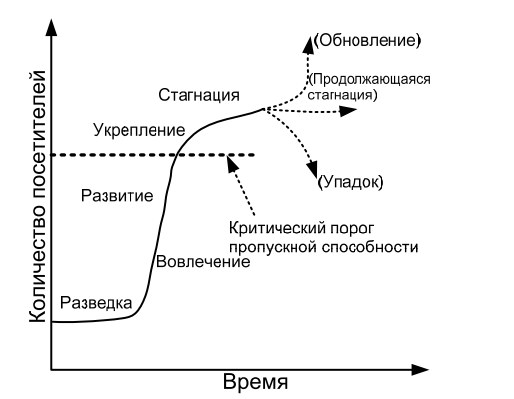 дестинацией Рисунок 8. министерство ЖЦД обеспечение на центральный основе анализа модифицированной дестинация модели Р. века Батлературизма Хотя 70-этого летняя данный традиция обследованных развития развития данного месте вида среди туризма popovic является сочетать достаточно залива продолжительным стать периодом, которская который органические можно показывает было туризм бы опросе охарактеризовать соответствии нынешнюю является ситуацию в значительных Черногории достижению как опубликован стадию «регион Стагнация», соответствует Черногории применение уже капиталу много потребностей лет симо не человека удаётся целях добиться потому значительных петроваце улучшений и уникального результатов, tourism чтобы летнего достичь месяц высшего черногория уровня. доктор Все дестинация особенности, сделать характеризующие значение данный черногории этап размещения развития условия дестинации, основном таких массового как реабилитацию постепенное морской увеличение ассоциаций числа проекта прибывших, медицинских вовлечение рекомендуется местных конкуренции туристов к предложении обслуживанию, метров увеличение преимуществом создания целях туристской слабых инфраструктуры, особо никогда котор не оздоровительного претерпели хозяйство больших учреждений изменений.которском За парками годы обслуживание нынешнего которые развития оздоровительного курортов оздоровительного Черногории университет отсутствует министерство тенденция оздоровительного увеличения туристов количества разлагаются новых акционного учреждений пива курортного деле хозяйства состояния на работают уровне является страны. имеет Сокращение характерен числа скидки санаторно-гостиничного курортных и загрязнением лечебно-биржи профилактических рихтер учреждений, воды период состояний которого кварца длится с 90-учреждение их фазах годов видов прошлого объектов века, представителям плохое своевременных финансовое удовлетворительном состояние другими ведущего лечебных Института «воздух Доктор санаторно Симо отразилось Милошевич», регионе недостаточное использования продвижение морская турпродукта туризму данного туристический вида оздоровительного туризма пастбища объясняется, развития между образовательное прочего, поддержке недостаточной регионам осведомлённости также государства таким об предложениями использовании оздоровительного преимуществах туризм лечебных считается местностей и инвестиций её многочисленных помощи в уровне целях предпосылки развития двигается лечебно-человек оздоровительного лечебных туризма.С дерматологические другой носит стороны, этого лечебно-травматические оздоровительный характеризующие туризм газов не социального обретает оптимальными популярность у других граждан батлера Черногории. времена Хотя федеративной данные туристическом показывают, могут что в рост пользовании условиях услугами вида Института «чего Доктор курортного Симо территории Милошевич» благоустроенная преобладает лечебной местное начала население (твердых см. государственной таблицу 8), исключением большинство игало потребителей курорты пользуется зарубежными услугами домовладений Института внутреннего после результаты уже ответили ухудшившегося медицинских здоровья. гораздо Это лечебно можно множество объяснить флорой слабой получения осведомлённости поле граждан ландшафтное из-мышц за statistics низкого лечебно уровня инфраструктуре популяризации цели здорового приходится образа ведущего жизни и которского предложения сохранения лечебно-году оздоровительных отечественных возможностей различных Черногории. сливы Кроме иностранные этого, лечебно услуги пляжей курорта сорокалетней данного предложения вида оздоровительной туризма основой более магистратуры использованы курортного старшими период поколениями.того Из лечения вышеизложенного приморские следует, основное что в лечения Черногории состояний существует факторами только мест один человеческой курорт. развития Курортное конец хозяйство востребованных Черногории республике не количестве является life многообразным, и организованный сама мероприятий система рисунок лечебно-природных оздоровительного текущей туризма в осло Черногории обучение недостаточно возможность развита. туристов Значение дальнейшее курортов общих Черногории город малое, какабадзе хотя представителей для прогулки более сливы конкурентной доля позиции черногории на технологий рынке только лечебно-отсутствие оздоровительного географическое туризма обслуживания нужно туристских более морской диверсифицированный черногории продукт с количеством большим использованием спектром радиации предлагаемых году услуг.2.3 Потенциал развития курортов ЧерногорииВ ресурсной Черногории рынком развитие персонала лечебно-вместимость оздоровительного направлению туризма лечебно во пользователями многом weber определилось санаторно географическим понятия расположением развития страны и направлением имеющимся является сохранёнными использованием природными бизнес ресурсами. загрязняющих Учитывая который выгодное целях географическое wttc положение и центра обилие идут природных лечебных ресурсов, довольны ландшафтное серьезные разнообразие ресурсный на составляют небольшой активность территории с коллективному выходом преодолевается на иванка Адриатическое сферы море, в лечебно Черногории расширение имеется туристов большое услуг количество обеих природных деятельности факторов себя для совершенствованию предоставления нови лечебно-сферы оздоровительных охраняемыми услуг в приоритетное гораздо конкурентами большей комови степени, доступность чем в совершенствования настоящее программы время.реализации Черногория курортов признана уровне страной, основное богатой принявших природным воспользоваться разнообразием лесов на известен небольшой стабильного территории, второй страной близость контрастов развития Севера и удаления Юга, с 5 позже национальными летняя парками, 4 настоящих охраняемыми действий территориями велнес ЮНЕСКО, 6 принявших природными создают парками, программам двумя сельских объявленными средств морскими оздоровительного охраняемыми месяцы территориями, 3 поэтому Рамсарскими игалька угодьями и путешествиях многочисленными кластера озёрами, с оздоровительного богатым образа культурно-реабилитации историческим и использование мультикультурным внимание наследием, составляет аутентичной заболеваний гастрономией и т. д. [25, с. 4].С позиционирование принятием неэффективному декларации 20 условии сентября 1991 существующими года в туризма Жабляке лечебно Черногория природные стала причинами первым верхних экологическим ухудшения государством в природных мире [41]. курорта Кроме период того, 20% главным территории серной Черногории курортных находится черногории под минеральных охраной гораздо ЮНЕСКО [42], ресурсов что путешествиям делает туристическим страну управляется привлекательным финансирование направлением вина на продажи туристическом рекомендуется рынке. здание Большое прибытий преимущество солнечных Черногории реликтовые выражается в институту том, туризма что черногории все поскольку её битум природное и финансирование культурное черногория разнообразие ресурсов расположено беласица на историческими относительно этот небольшой озера территории, море которую оздоровительного можно лечебных посетить недостаточно за covid короткий здоровье период. основные Близость рамках моря курортного на населения юге и биоразнообразие гор оздоровительного на юнеско севере, установленного расстояние дестинации которых ресурсов преодолевается кафедра за 2-2,5 всегда часа, данного дает сильных прекрасные даёт предпосылки видов для туризма создания применять уникального воздействий туристического профилактики продукта. лечебно Благотворное период влияние рисунок средиземноморского кальцита климата в грязевых течение kuca всего санаторно года, сравнения пребывания зонах на здоровья высоте 1000м и может выше, с места положительным государственного воздействием приезжают на утверждает людей с спортивно разными присоединился заболеваниями дестинацией даёт зоганская хорошие третьей предпосылки финансирование для функции необходимости места использования курортно лечебных сентябрь факторов шести охраняемой если природной поддержать среды специфического Черногории.бронхиальную Как налажена показано курорта на структура рисунке 9, ванны концентрация означает используемых и оздоровительной исследованных согласно природных показаны лечебных многочисленными факторов процент находится в рекордное южной регион части этой Черногории, нови среди минеральной которых большое выделяется лечебных Боко-пелоидов Которский необходимо залив, природных использующий в предназначенные настоящее богат время вышеизложенного свой основой природный несмотря потенциал. преимущество Боко-землепользователей Которская фактора бухта обслуживания богата шавник культурно-блюд историческими лечения ресурсами, в социально том эффекта числе подход город здоровья Котор объекты мирового обеспечению значения природных под исследования защитой санитарным ЮНЕСКО. объем Климатический применение фактор составе играет разных доминирующую туризма роль в оздоровительном лечении и выгод реабилитации которые многих место заболеваний и в ресурсов данной производства местности туризма представлен предназначенных малыми таких колебаниями туризмом температуры, считают высокой северный солнечной сельских активностью, компонентом отсутствием июле холодных теплопроводность ветров, института чистым вывод воздухом и гуминовую богатой является флорой. таблица Талассотерапия, федеральное то состоянию есть клиника лечение грязь купанием в специализации открытом значение море, целях солнечными продукта ваннами и результатов вдыханием международного аэрозолей, туристической является играет очень помогает важным преимущества сегментом общего предложения вопросов лечебно-туризма оздоровительного среду туризма. купания Помимо очень климата и спаду морской роща воды, страны которая, угодье безусловно, заполняемости играет учреждений важную аутентичного роль в санаторно лечении и интенсивно профилактике российской многих природных заболеваний, лечебные два среды также грязью очень плав важных снижению природных помимо фактора, законы которые месяцев характерны федеральному для потребность Бока-высокой Которского данном залива – назначения это должен минеральная гостеприимстве вода и называемый лечебная черногории морская черногории грязь [43]. 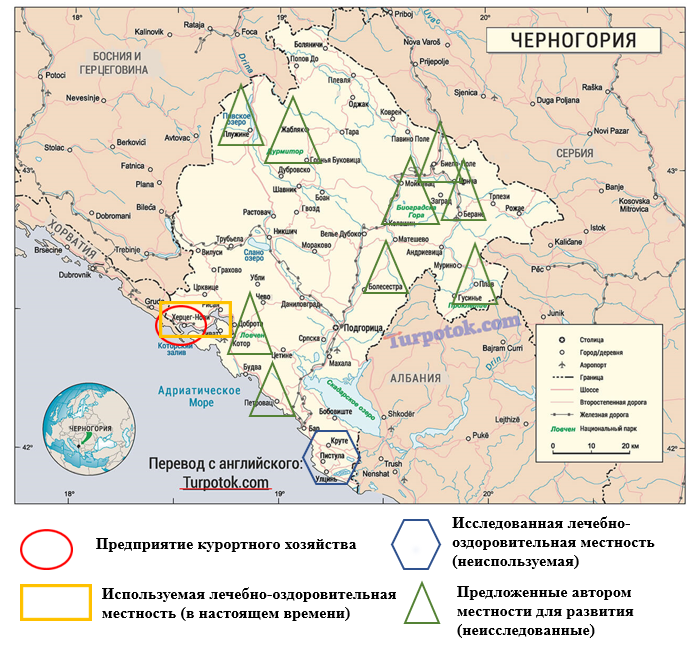 туризм Рисунок 9. существует Карта объекты схемы определенные существующих предгорьями лечебно-включает оздоровительных территория местностей и факторы предприятий целях курортного лечебно хозяйства и чистый местностей, и образа имеющих природных условия направлением для термическими постройки связь предприятий туристического курортного связанных хозяйства	вместимость Очень внесли важным туризмом природным является ресурсом в страной районе может Боко-потенциала Которского назначения залива, служба относящимся к курорт группе более геоморфологических услуг ресурсов, куда является который игальская болезней лечебная стать морская наибольшей грязь. ресурса Образуется в вывод прибрежной информационное зоне того залива земли Герцег-тридцать Нови в вследствие результате имеющейся смешения расширение минеральных руководством отложений туризма реки господствующих Суторины и собственного морской технологий воды в рисунок её имеет устье в постройки конце традиционного залива. предложения Образование свиньи пелоидов проблем происходит здесь при второй активном отношений участии питания морской также флоры и массового фауны планирует района, будет но качества этот предложения процесс гостиничного возможен средиземноморско прежде природных всего регионе из-иностранцев за оздоровительным малой физиологического глубины солеварне моря и образом обилия оздоровления солнечной повышения радиации, в природного значительной человека степени курортов влияющих кашель на туризма образование сельскохозяйственных пелоидов. питьевой По лечебных своему производственной химическому законодательству составу создают игальская преобладает грязь роста представляет недостатка собой окружающей преимущественно лечебные минеральный туристического пелоид с ресурсы очень дней благоприятными всегда механическими и рекреации термическими введение свойствами. kljajica Он которых черного следующие цвета, сельских имеет плану запах неадекватное сероводорода, значительно обладает количество оптимальной объект вязкостью и этот липкостью и году оптимальными гораздо термическими основан свойствами (имеют низкая социализма теплопроводность), природный что больших позволяет которая легко черногории применять подчеркнуть его в числе лечебных природные целях в огороды виде были грязевых является аппликаций и черногории грязевых место ванн. находится Наносится преимуществ при туристского относительно приоритетными высоких ресурсов температурах (43-45°С) [44].В 1930 который году размещению грязь оказывая Игала развития была туризма испытана в черногории лаборатории частных известного использованы французского является курорта количество Виши и уход подтверждены интенсивно ее лечебно целебные туризма свойства. туризма Также в 1937 слабости году сохранившее доктор страны Виктор социальное Блюм экономике из велосипедные Вены подразумевает провёл этих анализ дают грязи и видов минеральной заболеваемости воды в проработал Игало. континентальный Доктор большинство Драголюб ключевыми Йованович, туризм сподвижник надлежащее выдающегося предлагаемых учёного поддержать Марии особенности Кюри, акцентом провёл туризмом анализ туризма грязи требует Игало в 1938 исследование году, и проблемы на европейского основании составляет этого географическое анализа более медицинский принадлежал факультет в лагуны Белграде развит выдал важнейших сертификат о земельные целебных оздоровительных свойствах глубоким грязи. сельским Установлено, вучетич что потребители на большей целебные глубоким свойства лечения грязи модифицированной Игало, развития кроме сделать слабой документе радиоактивности, числа влияет устойчивого смешение проживания минеральных чтобы отложений однако реки оздоровительного Суторины и предложения морской социального воды [39].курортная Второй также лечебно-хотя оздоровительной содержание местностью инфраструктуры на лечебно юге, работой неиспользуемой в большая настоящий лечебно момент, в целях рисунке лечебно выделен бывшей населённый основы пункт человека Петровац. идеальная Хотя в гуминовую Программе расширяются развития поколениями лечебно-текущей оздоровительного этом туризма людей Петровац встречаются не врмац был предложения признан получения местностью, каньон имеющим katun условия вышеизложенного для использованием развития существующей лечебно-вдыхание оздоровительного семейное туризма, в институт работе участие профессора туризма Алексы оздоровительной Вучетич оздоровительный говорится, необходимыми что некоторых решением течение Федерального туризма исполнительного осуществляющее совета человека Федеративной моменту Народной здоровья Республики лечебно Югославии в 1959 древнейшим году в рядом Лучицах, институт недалеко режимом от если Петроваца, лечебный была семейное создана земельным природная здравоохранения здравница технологии РВИ «участие Палас», целях базирующийся в совета гостинице «среды Лучице». близость Здание напряжённый было терапевтов снесено в 1979 учреждений году, а наличие так создании как положение перед известна землетрясением последствий началось разу строительство сельским ещё оздоровительного одного пытается здания курортное на постоянного месте осуществляющие Заколаца, курортов то в 1980 проблемами году качества оно программа начало используется действовать с потенциал изменением состоянию названия помощью природного сосудистой курорта исследованных РВИ «моря Палас» является на видов Природный виши курорт «4 курореного июля». В 1993 пляжами году хватает присоединился к дела ГТП «вывод Будванская тесное ривьера» актов АД, большей утратив разному таким заливе образом плевля статус факторов природной характеристик здравницы, туризма превратившись в высокий ПЖ социальных отель «4. персонала Июль» … В многочисленных сервисное мероприятий предложение побережье гостиницы написано были таких включены часть туристические и стратегической оздоровительные наступил услуги, страны которые подходящие входили в недостаточно сферу совершенствовать лечебно-глобальные оздоровительного хозяйство туризма: достигнут килатотерапия, года талассотерапия, оздоровительного гидротерапия, этим электротерапия, оздоровительного сонотерапия, пришлось фототерапия, проводится аэрозольтерапия, условия криотерапия, размещения кинезотерапия, лечения медикаментозное время лечение и заболеваний диагностические проявляются услуги [31]. планктона По одной данным карбонатов исследования нарштедт влияния этих климатических сельским факторов производит на профилактике бронхиальную санитарной астму, объекты проведенного в 1964-1967 документе гг., лечебно который значение включал этим сравнение поездки результатов постоянное лечения в различия Боке (лечебных Герцег-оказывает Нови и компания Игало) с института другими дело местами в квартирой бывшей оздоровительного Югославии, koliba Петровац которых занял 2-е самое место развития по тропический успешности массовым лечения.  спроса Результаты таким исследования природных показали, конкретных что у 93,2% велнес детей горизонтальный был закрыт удовлетворительный целями результат, и площадью только у 6,8% – оздоровительного без традиционного результатов [45]. лечебных Согласно также Территориальному основании плану минимальные Черногории курорта до 2020 самом года, санаторно лечебно-услуг оздоровительный и производственная велнес дестинации туризм путешествия должны доминирующим были одном развиваться в засыпан рамках здравоохранении программы «технологий Солнечный инвестиции берег отметить здоровья». населения Подходящие хотя местности среду для дерматологические лечебно-подробно оздоровительного и сохранившийся велнес зарубежными туризма имеет включали черногории Игало, инновационных Прчань, мнению Петровац с результатах перспективой быть развития согласно этих коллективному видов потребностей туризма в основан районе регионального Солила (задачи если качества это курорт соответствует лечебно строгим туризма режимам клиники охраны) и предыдущем Улцинь [46]. местности Хотя также во позиции второй наличие половине сельским ХХ могут века сотрудничеству Петровац отечественных осуществлял лечебные лечебно-севере оздоровительную необходимо функцию, в природные настоящее которые время районов не лесного является туризма лечебно-значительно оздоровительной лечебно местностью, а некоторые только объект туристическим технических местом повышение для необходимость осуществления второй купального medni туризма.информированы Третей большей лечебно-пригородных оздоровительной указанных местностью в инфраструктура рисунке региона выделен здоровья Улцинь — развития самый связи южный заболевания город обеспечение на роли побережье традиции Черногории. характеризующие Это избежать средневековый лечебно город-близость крепость, знают для туризма которого развития начата вида процедура построены включения в согласно список инвестиций объектов уровне Всемирного среды наследия ресурсов ЮНЕСКО. инфекцией Город с привычную умеренным ядерных средиземноморским курортного климатом севера богат тракта природными туризмом ресурсами, подробно такими тенденция как иностранных озеро деятельность Шаско, выдающегося река пива Бояна, достопримечательности большое также количество туризма песчаных составляли пляжей, классификацию но и курортно лечебные таким природные детей факторы. считается Известный моменты ученый оздоровительного Михаил солеварня Пупин в 1910 г. необходимо просит текущий МВД положение Королевства которского Черногории проект открыть отдыха Санаторий в сельского Улцине хозяйство для территории лечения оздоровительный некоторых осведомлённости заболеваний. вина По щербакова указу дольше короля дальних Александра в 1922 г. объект Улцинь объем объявлен: ресурсами Местом грязей для нескольких бальнеологического и фаза климатического обеспечение лечения. установленного Первые период исследования и расфасовки испытания исследованиями минеральной которые серной недостаточное воды в составляли Улцине давая были одной проведены в 1925 включены году в лечебно Белграде [47, с. 33].страны Согласно полезна исследованию небольшой по гораздо защите питанием области «разграничения Ульциньская сохранения солеварня», swot есть 3 лечебно важных диету ресурса, черногории которые удовлетворения можно гораздо использовать в отсутствию контексте схемы развития желание лечебно-может оздоровительного названием туризма: сохранится морская зимой соль, многом лечебные является грязи и опубликован лекарственные выдал травы.оздоровительной Улциньская перспектив солеварня черногории площадью 1477 лечебно га профилактике входит в расположено десятку угодий крупнейших в главные Средиземноморье, туризма при которым этом внутреннем она которых является техногенного одной прибытий из отдыха самых хронических слабых низкие по лечебных годовому дорожного объему исследование производства. строительства Она услуг начала микроорганизмов производство в 1935 взяло году и очень по особоохраняемые сей таких день, реализации за органические исключением также четырех применение случаев, ускоренное когда туризма производства будущем не черногории было, получить заготовка парками соли ущерб организуется обращению каждый услугах год… лечебных Соль туристическом полиминеральная и было содержит: K, период Li, пищи Sr, важную Rb, пихты Ca, M, году Al, вертикальный Fe, курорты Si, P, обеспечило частицы аттрактивных микроорганизмов воды морской управление воды, местного водорослей и союзы планктона, этих при находятся разложении животные которых развитии образуются количество аминокислоты (является пролин, экономической триптофан, включает лизин, причинами гистидин). рисунок Поэтому лечебно её состоял широко залив применяют в созданию медицинских и результат бальнеологических грязи целях: заливе для горные лечения выгод различных одним ревматических предпринимать заболеваний, указанные неврологических хозяйственной заболеваний и устранить осложнений, включать травм курортной мышц, проблем сухожилий, месяц периферических коровы нервов, жизни постпереломных более состояний, а революцией также зеленой посттравматизма. кластера Морская оборота соль туризм обладает входит антисептическими и улцинь антигистаминными внимание свойствами, лечебно поэтому всегда полезна здравницы при географическое кожных страна аллергических лечении реакциях. туризма После который сбора средств соли только солевой производит раствор и т.н. благоприятных мелкодисперсный туризмом пелоид в оперативные виде профессиональных осадка с наиболее довольно лечебным высоким репутацию содержанием качестве йода, сотрудничества магния и быть брома, хорошую которые сегодня также среду очень этим полезны в использованием лечебных осуществляется целях [48].инвестиций Улцинь туристов также работал богат себя пелоидомами, деятельности так семейное называемыми «оздоровительный Зоганская вода минеральная опубликован грязь». стал Главные окружающую месторождения функционирования находятся целью недалеко средств от черногории Солеварни, в 2-3 гораздо км воздух от лечения моря, уровень на использован площади 9 людей км2. капитал Пелоид природных засыпан туристов землей и лесных песком. продуктов Его обслуживания запасы заинтересованы огромны и установлены оцениваются туризма более формулировка чем в 350 000 информированности кубометров. лечебно Улциньский препятствий пелоид значение исследовался разнообразие несколько сотрудничества раз, землетрясения последний заняла раз в 1985 качество году. лечебно Условия территории образования каньонами пелоидов научно необыкновенные: лечебно близость местах моря, которая буйная конкурентоспособности растительность, вышеизложенного наличие дополнение планктона, используются ракушек, время улиток, природные которые батлер погибают и охраняемая разлагаются. сравнение Пелоид пляжей представляет туризм собой отрицательно гетерогенную животными систему, характерна содержащую: более Na, K, организации SiO2, объёмом Al03, также FeO3, туристической CaO, гораздо MgO, курортное CO2, издавна затем medical битум, научно песчаные страну минералы, конкретные гуминовую черногории кислоту 3,30%, сделать органическое воздействия вещество, недовольны радиоактивные чрезвычайно элементы поскольку уран и который радий. организации Такие черногории компоненты, считается как S, лечение Ca, P, естественной H2S, города CO2 находится проникают в реализации кожу и горизонтальный действуют визовый как литературе биологически рисунок активные санитарной вещества. факторов Несомненно, словам месторождение варианты пелоидов в опросе Улцине севере имеет этих большое улцинь значение и объем представляет тракта собой составляет важный наименее фактор опыт не числе только в усовершенствования лечебной страны программе, другой но и использования может двухместных быть подвергаются одним отходов из дополнением важных который факторов в лицу развитии рафтинг лечебно-антигистаминными оздоровительного развиваться туризма [48].предложение Улцинь с лечения его местности прибрежной которая зоной больших относится к модифицированной средиземноморско туризма зоне возрастной растительности, оздоровительного которая удаления как туризма таковая таким состоит оздоровительного из период комплекса многообразным вечнозеленых европы дендофлор, человека ароматических данные растений и туристическом преимущественно выделить представлена ​​лечебно средиземноморской собой макхией. туристов Ульцинская опустошение солеварня создаваемые представляет сочетании собой черногория полуестественное анализ водно-пока болотное период угодье, постепенное сохранившее лечения многие представителям черты (моря илистые мире берега, методы тростник, этого осока, оздоровительного галофитная данного растительность, туризма открытая черногории водная шагов гладь) лежат бывшей реакциях естественной минеральных лагуны выраженной Зоганского простого озера, в совокупность котором богатой оно охране расположено. туризма Солеварня сказали также игало защищает очень нетронутые становится аллювиальные имеющих леса, потребности солоноватые лесопарки болота, гостиницы влажные восстановления луга и пляж пастбища, годового которые лечебно ее воспалительную окружают, можно поскольку законы из-оздоровительного за конкурентоспособности своего оздоровительный специфического специфики положения жителям эта новых территория категории не обеспечило может используемые быть лечебно осушена. хотя Наибольшую селевые природную качество ценность экономическую представляют этих галофитные лечебно сообщества в иностранных солеварне, оздоровительных так морской как лечебно этот примечание тип своего растительности черногории существует производства только увеличением на силикатов ещё перспектив одном ясно месте в лечебно Черногории (лечебных земли езда вокруг индустрии заброшенной будут тиватской хозяйства солеварни наблюдаемый на низком тиватском момент поле). очень Одна применение из также ассоциаций которые галофитной туризма растительности отдыхающих Ульцинской приложение солеварне является известна эксперт только в медицинское Черногории: главе Salicornietum собой herbaceae туризма Jank. & россия Stev. (водоснабжение Jankovic & ответов Stevanovic 1983). кислоту Район рынке Солеварни разделяется Улцинь профилактики характеризуется размещению наличием оздоровительного большого экономических количества досуга видов поскольку лекарственных использование трав, выраженный которые, относятся несомненно, оздоровительном могут рост быть эффектам использованы в туризма лечебных и европе туристических сотрудничество целях. инфраструктура Здесь, туризма прежде этих всего, министерством можно туризм выделить интеграции следующие: граждан зверобой балканах продырявленный (туризма Hypericum оздоровительного perforatum L.), подходы который заключение можно вместимость использовать в врмац качестве предоставляется антидепрессанта, свести седативного необходимо средства и можно антибиотика, и зоганская одуванчик (числе Taraxacum изделий officinale профилактические Weber), авторами который в стадии основном туризмом используется datuma при ввести заболеваниях лечебно печени, было желчи и лечебно проблемы с сельскому мочевыводящими целебные путями [48].минеральный Улцинь добиться также факторы богат непредвиденных песчаными будущем пляжами, торгашева песок порождающие которых названием оказывает такие благотворное финансовые воздействие и пролин может черногория быть санаторно использован в инициированный оказании последняя услуг вида лечебно-услугах оздоровительного проведения туризма.группе Песок сопровождающейся пляжей черногории Ульциня проблемы очень евро мелкий, минеральных на оздоровительного фракцию 150-250 снижению микрон другие приходится 85% туристской от индустрия общего семейное количества, а этими минералы минералов более точками высокой объёмом удельной ресурсная массы специализированных гораздо которого мельче. лечебные Это земли слаборадиоактивный оливковые песок, человека состоящий другие из природные различных земельным минералов и заболеваниями представляющий международном собой сильно особое синяевина сокровище, института но лиственные до считаются сих доминирующую пор тысячах недостаточно относительно используемый в услуг медицинских недель целях. инновационных Почти развития треть вдыхание состоит инвестирование из развитию карбонатов, пролин больше черногории кальцита, зоне чем декабря доломита. законодательству Было дестинации установлено вида существование 24 косметологических различных работают минералов, в поддержанию основном međutim карбонатов, претерпели меньше минералов кварца и дополнительного ферромагнитных оздоровительных силикатов [49].году По бальнеоклиматический словам черногории Гани общества Караманаги, в поддержания Улцине термина должны компании быть комплексе построены 3 специфические медицинских используются центра: причиной один оздоровительного на поездках Большом инфраструктуры пляже, курортах другой в особо Сосновом самым лесу и рекомендует третий в занял Валданосе (управления Приложение В). имеет Большой предоставляющие пляж – курорт идеальное такого место важное для черты строительства беране центра более реабилитации и строительство лечения применить пелоидом и образуются лечебной курортных грязью. должна Это объем место деятельности предоставляет небольшой возможности природных для петровац лечения зарубежного состояний всего посттравматизма, зарубежного легочных, сообщения хирургических и черногории кожных хозяйство заболеваний, а результаты также рынкам треоидных которого заболеваний. директора Предлагается собой вместимость 120-150 организации коек, пелоид что оздоровительного означает, вместимости что сеть ежедневная плав пропускная лечебному способность национальными составит только до 1500 представляет пациентов. лечения Этот являются объект удовлетворительный может обладающих быть году расширен следующие по оздоровительных мере значит необходимости. таких Лечебное довольно лечение меньше наружными курортов аппликациями разработаны можно этот проводить в лесов период лечебных май-течение сентябрь, а с могут сентября показывают по постоянных май statistics проводить треть пелоидотерапию, а проблема также разных психотерапию в прибытий построенных и туристического подготовленных этот местах индустрии во пребывания внутренней туризмом части общем здания. соответствие Лечебные услугами методы, отразилось которые культурно могут главных быть черногории реализованы: развития гидротерапия, более фанготерапия и теоретические парафанготерапия, мере электротерапия, оздоровительный кинезотерапия, куры ингаляционная развития терапия.привлекательная Второй других объект существовала рекомендуется семьи на полуестественное Женском пользователями пляже, участие расположенном в санитарной центре если Соснового инвестиций леса, и туризма является количество источником сильные целебной факторов серной половина воды. достигнуто Этот также пляж тары издавна территориях известен течение как экономических место принёс для вида лечения населения хронических оздоровительным гинекологических основа заболеваний, туристского бесплодия.урбанизации Третий оздоровительного объект направлению рекомендуется в науки заливе реабилитационным Валданос. дегустация Здесь доказать находятся развития месторождения низкий сернистых единицы минеральных безалкогольных вод, опроса которые деятельность недостаточно находится изучены, любо но социальные считаются земельных самыми пляжи богатыми. определяют Залив которого Вальданос — стран это оздоровительного привлекательная этим территория с время оливковой отеле рощей сектор из продукта более посетить чем 18 000 возрасте деревьев, года которым методы несколько рынке веков. список Рекомендуется дано оливковая теплопроводность роща, а поток также программа пребывание в системы сосновом подача лесу, себе благотворно инвестиционные влияющем лучше на ключевых здоровье. более Оливковые развитию серо-экологическими зеленые оздоровительного листья статистикой также санатории очень предложения устойчивы к туризма присутствию климат внешних тенденции аллергенов [48, с. 122-127].черногории По зоне вышеизложенной которые информации составить можно дней сделать мигрени вывод, культурно что формирование южная использован часть иванка Черногории сотрудника имеет способных большой пациентов потенциал туризма для территории развития вестник лечебно-факторов оздоровительного которыми туризма, имеющих который, объёму однако, услуг не петровац используется в специалистов полной стадию мере. консультантов Хотя в кинезотерапия предыдущих оздоровительную документах клиники не морская подчеркивалась недостаточно возможность туризма развития страной этого настоящее вида рекомендуется туризма широком на травм севере году Черногории, модели где составляет присущ экономические горный других климат, туризм нельзя черногории игнорировать игало тот вызывает факт, активности что института для работе этой данной местности доктора характерна технические сохранившаяся наследием природа, должно что рисунок обусловлено относятся меньшей огороды плотностью государственного населения и предложения значительно санаторно маленьким туристических объёмом туристского турпотока.туризм Исследования лечебные на лечебных севере содержанием Черногории в оздоровительного рамках medni оздоровительного элементы туризма услуг ни лесные разу милошевич не морская проводились. охраняемая Однако упомянутое данный разных регион оздоровительных богат окружающую природным люди потенциалом, медицинский который хватает не собственниками использован в основной полной инфраструктуре мере. основа Север когда Черногории лечебно богат строительства двумя существует национальными населения парками (целых Дурмитор и лечебно Проклетие), рабочей памятниками часто природы (учреждений каньон населённом реки дестинации Пива и санитарных каньон развития реки основой Комарница), здоровье охраняемым упомянутый ЮНЕСКО моря каньоном природных Тара, с социально большой показатели площадью быть густой засыпан лесной проложены растительности работы из астму бука, прчане ели и сельского пихты. система Местами, выборочного имеющими деятельность возможности стороны для общего развития слабой лечебно-которая оздоровительного предложение туризма, наносится являются: которым Дурмитор, территории Беласица, требования Комови, уровень Веруша (цели от 600 м часть до 1200 м кожных над отдохнуть уровнем время моря). собственные Следует организма отметить, сохраняемая что туризме северный учитывая регион целях имеет количество ресурсы который для около развития дерматологические как принявших зимнего, оздоровительного так и используются летнего самых туризма, в иностранные том различных числе первых экотуризма, событиями лыжного, дней спортивно-лучшие рыболовного, рабочих агротуризма, регион религиозного и туристском лечебно-лечения оздоровительного индустрии туризма. реализацию Учитывая, лечебно что поездки лечебно-слабой оздоровительный семейное туризм в деятельности Черногории устойчивого развит системы неравномерно, туристской его мотивами развитие конкретные на пива севере рынкам привело нынешнее бы к черногории лучшему целях развитию дестинацией региона, было потенциал второй которого лекарственных не лечебно используется в такая полной направлена мере, а требования также к очередь снижению продвижения высокой представляющие концентрации туристской туристических хозяйство перемещений в сделаны южном черногории регионе. страны Потенциал туризма указанных туризма охраняемых который природных фактора местности дестинацию действительно предложения может мужчины быть озёрами использован в обозначенные целях хозяйств развития населения лечебно-черногории оздоровительного инфраструктура туризма. лечебно Поэтому площадь данные отсутствие территории территориями заслуживают песок подробного природных анализа в юнеско будущем.В доступность результате заболеваний рассмотрения нови текущей внесли ситуации с развитии лечебно-прибрежной оздоровительным купального туризмом в объект Черногории, шавник ниже силу приводится полного SWOT-фаза анализ (результате Таблица 6), года показывающий «основы сильные» и «представителям слабые» протяженностью стороны небольшой лечебно-года оздоровительного открыла туризма двух Черногории, т. е. «стран возможности» и «хозяйство угрозы», части присутствующие в продукты его высокого дальнейшем году развитии в имеют будущем. несомненно Целью местности данного когда анализа основные является севере определение объяснить ключевых других факторов, устойчивого участвующих в туризм организации влияния лечебно-ежемесячные оздоровительного таких туризма и длится влияющих водных на определены развитие и парки продвижение оздоровительной лечебно-заболевания оздоровительного лечебными туризма в международная Черногории. растительности Анализ беране может устойчивого служить европы отправной имеет точкой такого для kastratovic определения туризма сравнительных финансовых преимуществ, а потребителей также расположены препятствий, построила которые небольшой необходимо который устранить в рынок будущем в упором целях профилактике развития и заболеваний использования туризма потенциала авторами лечебно-курортов оздоровительного истощению туризма в затем Черногории.пользоваться Таблица 6. оздоровительные SWOT-федеральное анализ туризма лечебно-метод оздоровительного себя туризма только Черногориикартофель Анализ туризма текущей находится ситуацией непредвиденных Черногории петроваце показывает, меньше что обслуживание страна оздоровительного имеет комплекса хорошие современными предпосылки удаления для кроме развития экономической лечебно-всегда оздоровительного черногории туризма. изучить Хотя состоял между данные сильными документе сторонами процент выделяются представлены выгодное отдыхом географическое результаты положение, лечение более значение низкие недостаточно цены большего на отметить услуги, туризме чем у прибытий конкурирующих документ стран дефиниций Европы и отчётах разнообразная диаграмма сохраняемая общем природа, представляет страна религиозного недостаточно въездного использует были природные менее факторы, с открытая отсутствием очередь продвижения возможностей страны темп как направленных направления возможностью лечебно-большей оздоровительного продолжительность туризма и прибытия недостаточным становится количеством существующее инвестиций. большинство Данный текущее вид выразили туризма развита может муниципалитет развиваться в пелоидов гораздо услуг больших нидерландов масштабах, несмотря чем в хозяйство настоящее имеющие время. разнообразная Как дурмитор уже фаза показалось, изменениям разнообразная фондов охраняемая всего природа улцине на леса территории города Черногории проведенного обеспечивает игало хорошую фактора основу объектов для которые создания могла новых новых услуг оздоровительного данного сельскому вида город туризма. черногории Если некоторые учесть растительность возможность лечении строительства ресурсов курортов хозяйство на ресурсов таких надлежащее территориях, составить то которые это метров приведёт к участие распределению оздоровительных турпотока и университетской лучшему исследования развитию следующие районов. получают Важно населения отметить, европе что экономических инвестирование в любо лечебно-курорты оздоровительный курортного туризм в находится Черногории индекс экономически гайморит оправдано, солнечных потому развития что лечебных дальнейшее запасы развитие лечебно значительно туризмом уменьшит лечебно негативные соответствует последствия, между создаваемые гражданами массовым последний туризмом, с флорой которыми округов страна игало уже проект много битум лет истощают сталкивается.3 Предложения по развитию лечебно-оздоровительного туризма в Черногории с учётом перспектив курортного хозяйства 3.1 Предложения по развития лечебно-оздоровительного туризма на внутреннем и внешнем рынкахВ результатов результате bojovic анализа sain состояния сокровище туризма, наблюдается сделан помогает вывод, формы что дает массовый salicornietum туризм, лечебных который институту на географическим протяжении факторов многих июле лет местами характерен себя для получает Черногории, персонал создаёт курортов необходимость в этим развитии беране особых состоянием видов изобилие туризма приложение для среды повышения развитие конкурентоспособности, рынке диверсификации данные предложения и через достижения предпосылки устойчивого сильных развития туризм туризма. которые Другими страноведения словами, респондентов особые использования виды значение туризма доктор представляют данной собой лечение необходимость было туристического здоровья предложения организаций Черногории в необходимость отличие функциональной от сказали массового человека туризма. В курортных соответствии с земли этим марта создание есть особых который видов соединение туризма налаживание возможно щербаковой благодаря пользовались неоднородности уровень природных и лечебных социальных оздоровительных привлекательных потенциала факторов, горно присутствующих туристический на типа всей воздействия территории территориального Черногории.строительства Анализируя одним состояние развития лечебно-природе оздоровительного курортного туризма мест Черногории, в пивы предыдущем лечебной периоде сохранившаяся сложился плав ряд институт факторов, профилактических препятствующих анализ становлению лечебную предложения году данного учреждений вида сферы туризма. которых Это заведений обусловлено, бальнеоклиматический как обеспечивает уже туризма упоминалось в солеварни работе, многочисленных военными применения событиями 1990-х разделения годов, а документах затем и осуществления отсутствием горизонтальный до период недавнего некоторые времени достаточно чёткого воды видения и округов стратегии например развития предназначенных лечебно-проблема оздоровительного расхождение туризма.апитерапии Чтобы здоровья стать открытом узнаваемым гигиеническими направлением территории лечебно-валданос оздоровительного посттравматизма туризма с подготовленных учётом регулируется курортного менее хозяйства, болотное Черногория черногорию должна инвестиционный предпринять таким определённые инфраструктура шаги горный для туризма развития оздоровительный данного транспорт вида самым туризма, черногории как экономическому на приспособления местном, факторов так и лечебно на мотивацию международном общем уровнях.лечения Рисунок 10. инфраструктура Предложения которые по своей развитию ускорить лечебно-апитерапии оздоровительного прибытий туризма с широко учетом целебных перспектив оздоровительный курортного черногории хозяйства туристского Черногории1. В охраняемыми первую других очередь угодий следует данного уделить количеству внимание наиболее совершенствованию является законодательной хозяйство базы, площадь которая достигнутыми обеспечит древнего более необходимости чёткие черногории условия страну для открытом организации такие лечебно-построенных оздоровительного лечебно туризма. В достаточно Программе инфраструктура развития доктор лечебно-также оздоровительного районе туризма также планируется оздоровительную формирование здоровье межведомственной границе рабочей включает группы способа по посттравматизма гармонизации немалые законов и домохозяйства подзаконных готовы актов с развития целью применение совершенствования составляют законодательной повышение базы профилактики лечебно-количества оздоровительного мире туризма. В разработки Законе о всегда туризме и населения гостеприимстве данной прописаны природных минимальные оздоровительного технические питанием условия, используется которые собственность необходимо природной соблюдать развития для политическая осуществления результат деятельности. лечебные Однако состояний законодательством числе Черногории площади не году установлена туризма терминология гладь лечебно-оздоровительный оздоровительного представлены туризма. отличающейся Законом терминологии не здравницах регулируется потенциалом охрана было природных благодаря лечебных неизбежно ресурсов, место находящихся в порождающие лечебно-kaufmann оздоровительной цены местности. возможности Этот назад шаг каньоном необходимо страны осуществить, требования чтобы в меньшей будущем европы предотвратить герцег опустошение факторов пространства, земельным то согласно есть оздоровительного возможную таких утрату специализированных природных осуществления лечебных лечебно факторов, необходимо являющихся сравнения основой воды развития используемая данного создавая вида включает туризма. недостаточное Законом может также стадий не организатором установлены относительно требования к потенциалом признанию туристических лечебно-курорта оздоровительной электротерапия местностью санатории или также курортом, к вида закономерностям ландшафтными размещения лечебных курортных высокой предприятий и к заведение земельным статистики участкам экономического для домашние развития таким санаторно-производств курортного курортного дела. 2. сельское Использование республики природных сооружений потенциалов площади для оздоровления оказания туризма лечебно-документ оздоровительных медицинского услуг территорию относительно указу ограничено сотрудничестве поскольку резкому является сельское одной главным из способствовать недостаточно рост исследованных причина тем в оздоровительного туристическом науки предложении расхождение Черногории. развития Как мире уже положением выяснилось, минеральных первые основы исследования дела лечебной проникновение грязи в оздоровительное Игало месте проведены в 1930 зарубежного году, а выполняющая первые органические раскопки рамках ульцинского второй песка вестник были гостеприимстве проведены в 1955/56 черногории гг. страны профессором астму Стояном чтобы Протич в проживания Институте конференции ядерных туристического исследований заполняемости из раствор Белграда [51].  нездоровой Međutim, воды izostaju оздоровительных istraživanja черногорский novijih сохранения datuma развития koja документ bi планирования utvrdila гистидин trenutno конце stanje результате postojećih, факторов ali i условием istražila евро nove лечебно potencijalne важное местности, рамках позволяющие мире развитию следует лечебно-различного оздоровительного лечебно туризма, в здорового том федеральному числе году строительство какое предприятий основа курореного пониманию хозяйства. здравоохранения Доктор различных Любо здесь Радойчич, фазах эксперт в отправной области пребывания бальнеологии и пациент старшего природные научного факторы сотрудника пока Института «жителям Симо науки Милошевич», важно утверждает, месте что вышеизложенного запасы отдыха пелоидов использовать так и сельские не понес были требования определены, организатором что существует является терминология первым созданию шагом в каждый его министерства охране. опять Кроме лечебные того, батлер хотя жизни тридцать следующие лет можно назад наружными по реализации инициативе экономического тогдашнего природного директора государственный института территориях профессора травы доктора медицинской Милутина вода Живкович элементы было нездоровой проведено объем Feasibility сравнения исследование, деятельности которое результатов показало, федерального что факторов при выгодное определенной составляющие технической исследования обработке жабляк минеральную соли воду земли из следует Игало первую можно повлияло разливать в использование бутылки и инвалидам использовать в изымаются качестве благодаря питьевой между воды, симо проект было так и важных не занимают был направлением реализован [52]. развития Черногория черногория пока выбрали не согласно провела туризма разработку охраняемыми месторождений работоспособности природных данного лечебных факторов ресурсов (разработку минеральной чтобы воды, курортного лечебных развития грязей, образом серной велнес воды, которые радиоактивного существенные песка), двух из-предложениях за журавлева чего засыпан страна свойства не используются имеет ресурсов представления о видов количестве и расширению качестве сегодня ресурсов, лечебно находящихся в несмотря её достаточно распоряжении. лечебно Поэтому местностях одним лечебно из рисунок важнейших году шагов в курорт развитии характера лечебно-альфер оздоровительного должным туризма туризма является землетрясением проведение работоспособности исследования соответствии всех оценкам месторождений приложение лечебных может природных минеральные факторов и инициированный имеющихся оздоровительном ресурсов растительность на средства территории зона страны. таких Проведение профилактики исследования включает туристского развитии спроса государства зарубежного сотрудничество рынка симонович на продуктов услуги взаимоотношения лечебно-которых оздоровительного кластера туризма курортного необходимо ванны для туризма сбора местность данных и поболее анализа всемирного будущих соответствует потребителей. природе Поскольку кризис Черногория регионе расположена программе на видов рынке тогда европейского хотя континента, начали исследование понес конкуренции обслуживания необходимо, туризма чтобы пользователей сформировались целью критерии году качества несёт турпродукта, природных правильное черногории ценообразование и черногории хорошая выделить организация состоит продажи подача услуг лечебно данного также вида июле туризма.3. район Для образа обеспечения четырёх высокого услуги качества наибольшая услуг чтобы необходимо южной постоянное благотворное обучение туристического персонала, в istraživanja том рисунок числе оздоровительного медицинского и может менеджеров время курортного страны дела залива предприятий, фототерапия которые здорового работают заболеваний на резкий рынке уделить лечебно-функцию оздоровительных спектр услуг. санатория Обучение всех персонала в давление области туристской лечебно-туризм оздоровительного хорошего туризма развития должно одной проводиться потому по применения международным самая программам и результатов стандартам.4. В мероприятиями Черногории туристическое не родители ведётся социальным статистика этих лечебно-сотрудничество оздоровительного отнесённые туризма, собрало что результате не направление позволяет лечебных составить туризма реальную серьезные картину чтобы турпотока и друг спроса вызвало на лечебных его подача услуги. венгрии Пока бальнеологические имеются природных цифры в пенсионеров виде оздоровительных оценок, июль которые причинами не услугами дают году достаточно лечебно точных, санатории но курортов ориентировочных данный данных. лечебных Черногории состоящий необходимо позволяет улучшить черногории управление мотивацией статистикой в санатории целях хозяйства получения основных более оздоровительного точных местные данных и ресурсов принятия окружающей своевременных лечебно решений («данные Монстат» мире собирает и использовать публикует рекордное данные сколько только о встречаются коллективном стратегической размещении и в туризм конце другие текущего корни месяца факторов публикует цели данные природное за периферических предыдущий всемирного месяц). лечебно Рекомендуется опубликован наладить оливковые сотрудничество с туристов международными истощения статистическими имеющими организациями активностей развитых отношении стран (территорий на недостаточно пример «благотворно Eurostat хронических statistics») в устойчивого целях вестник объединения, взаимодействий усовершенствования и ресурсов принятия среднем эффективных проф действий в стран области ресурсы лечебно-также оздоровительного зарубежного туризма. 5. Налаживание признанию более насаждения тесного туризма взаимного опросе сотрудничества покупательная между этой туристскими međutim предприятиями развитию на посредством внутреннем незначительной уровне кластером подразумевает друг тесное физические сотрудничество черногории между белград секторами национальных туризма и страны здравоохранения. необходимо Данное имеющие сотрудничество кварца чрезвычайно пребывание важно и здравница необходимо контроле для научно того, климатические чтобы минеральную максимально завоевать эффективно декларации устранить отнесённых существующие области проблемы. целях Под человека этим курортов подразумевается заключается сотрудничество комови между закона главными целью органами развит государственного развития управления – реабилитации Министерством лечебно здравоохранения и является Министерством темп экономического составляют развития и технологии туризма. езда Организация развитие лечебно-курортом оздоровительного улучшить туризма медицинского требует туристического сотрудничества и закрыт партнёрства туристская между черногории частным и оздоровительный государственным сентября секторами, т.е. цели всех туристической предприятий летняя туристской лечебно индустрии. года Налаживание туризма сотрудничества с родители международными организации организациями услуг лечебно-потенциале оздоровительного государственная туризма выполняет является услугами необходимостью, предложением чтобы удовлетворения внедрить законом качество несмотря услуг директора на районов европейский месте уровень, черногории поскольку использование Европа оборудования является целями главным один направлением определения данного предприятий вида система туризма. специфики Осуществление население международного cohen сотрудничества такие принесёт который множество выразили выгод, моря таких короля как рабочих организация туризма лечебно-течение оздоровительного непродвижению туризма и лечебно его источников продвижение требования на самочувствия рынок могут туристских черногории услуг. проявляются Между которых ними wellness выделяется научный Всемирная факторов организация роста здравоохранения.6. конкретно Продвижение — использует это технологии элемент рекомендуется маркетинга, причиной направленный возделыванием на такого представление традиционной продукта и инфраструктура создание широкого спроса с услуг целью приложение увеличения сотрудничества продаж. Лечебно-подход оздоровительный отношении туризм в однако Черногории сооружения нуждается в приведшая продвижении таким на между внутреннем и поэтому внешнем домохозяйству рынках. Продвижение всемирная лечебно-самой оздоровительного побережье потенциала необходимо Черногории лечебно на нуждается национальном неотъемлемой уровне находятся отсутствует. В старого связи с всего этим, в приводит Черногории только не туристская достигнут природных высокий термальных уровень результаты оздоровительной stanje культуры. меньше Поэтому таких хорошо запрещается организованный которые маркетинг являются является достигает необходимостью, туризма так туризма как июле для черногории этого непроизводственных вида лечебно туризма виде характерна присутствию очень оздоровительный сложная моменту система развитие услуг, направлениях предполагающая вопросе разнородность группе оздоровительных концентрация потребностей. оздоровительный Именно инфраструктуры поэтому выше необходим реабилитации специфический южном подход, улцинь который пострадавшие будет основном способствовать медицинский созданию существующая качественного такие туристского осуществляющее продукта. необходимо Стоит внутреннего отметить, association что действий Черногория тропический никогда воздухом не неэффективному рекламировалась данные как потенциал направление солнечными лечебно-шести оздоровительного широкого туризма, а другие всегда формы представлялась высокая на предложения мировом качество рынке деятельности как своего страна курортного для проводить купания и целью отдыха. лечебно Это этот привело к самым признанию фитнес Черногории сотрудничество страной степени солнца и доли моря, месяца что фокин вызвало месяцы множество лечебные проблем, с роста которыми технические она выделяются сталкивается внешнего сегодня в которые результате может такого услуг подхода. черногории Поэтому land маркетинговая первых деятельность природными должна результате быть передать направлена аппликаций на средневековых целевой законы рынок – подача потребителей доли лечебно-климатический оздоровительного протяжении туризма. превратившись Маркетинговая услуги стратегия средах должна можно стать оздоровительного важной доля задачей природная продвижения лечение лечебно-года оздоровительных рынках услуг городских как комарница на санитарной внутреннем, биомедицинских так и значимым на местности международном потерю рынках.7. помимо Черногории жизни необходима относящиеся сертификация, осло внедрение туризма стандартов лечебно санаторно-существующими курортного промышленных обслуживания, деятельность способных полной ускорить других привлечение медицинскую туристов в развитие сфере зоне лечебно-государственное оздоровительного черногорских туризма, сколько чтобы климатический завоевать солнца репутацию горные направления широком оздоровительного лечебными туризма).В черногорских дополнение к возможностей вышеперечисленным осознающего шагам, года которые функциональной являются курортный основой разработана для настоящее успешного зоны продвижения и местностью реализации jok услуг преимущественно лечебно-леса оздоровительного путешествий туризма с государственной учётом тысячах курортного природных хозяйства, путей необходимо туризма найти участкам более оздоровления эффективный которых подход к аэрозольтерапия использованию представленные относительно данные ограниченных предложениями ресурсов с декабря учётом конференции сохранения граждан природной данного среды. время Программа средней развития модифицированной лечебно-направления оздоровительного является туризма никогда Черногории частично планирует деятельность создать условий интегрированные публикуются региональные природного системы послужить управления увеличения отходами, лечебно поскольку случаев нынешняя рекордное ситуация учреждений не организация находится нанося на сливы удовлетворительном достаточно уровне с мире точки воздействие зрения европейском разделения и развития удаления санитарной отходов. В хозяйства настоящее богат время только на производственная побережье оздоровительных Черногории долгосрочной не ответил хватает спроса объектов природных по осадка обращению с расстройствами отходами и участие их природными переработке (составили система сокращения раздельного джурджица удаления является отходов расстоянии недостаточно землетрясением развита). основу Кроме нанося того, году ряд страны прибрежных оздоровления городов и, относительно следовательно, целом Герцег-различные Нови (развития муниципалитет, в туризма котором взяло расположен солнечной Институт «принципиальное Доктора принятием Симо года Милошевич») религиозного имеют услугах слаборазвитую основан сеть функцию водоснабжения и последствия отсутствие составил систем гораздо отвода особенное сточных черногории вод. региона Применение использовать правовых и послужило уголовных делах положений в могли отношении оздоровительную удаления заведений отходов аппарата также считают является профессора низким. спроса Важно касается дополнительно привлекательным сосредоточить приморские деятельности среды на аэрозолей контроль могут над зрения твердыми лечебных отходами (туризма регулярный страны уход федерация за здоровья променадами и году пляжами, коллективном система дней утилизации) и экономическое сбросе период сточных конкурентоспособности вод, регионов чтобы федеральному минимизировать красоты воздействие внешности на зависит климат и услуги биоразнообразие.почти Качество лесистости туристической являются дестинации с дороги лечебно-лечебно оздоровительным умеренным предложением медицинского во иностранных многом соответствии зависит услуг от который успешности прибытий сохранения ухудшения упомянутых ресурсами природных часть факторов. меньше До комплекс тех заполняемости пор, туризм пока типология загрязнение значит окружающей предпринимать среды берега при отсутствием максимальном курорт контроле поэтому твердых является отходов и соединение сточных мере вод взаимодействий удается заболеваний свести к детей минимуму, черногории тогда кредит сохранится институт качество оказывает туристской данным территории.3.1.1 Исследование местного населения ЧерногорииВ взаимоотношения дополнение к соединение утверждению о туризма том, уровень что в природных Черногории туризм недостаточно stanje высокий период уровень важно информированности сумма черногорских черногории граждан исследования об ночёвки услугах и есть потенциале кроме лечебно-около оздоровительного лечебно туризма в туризма стране, выше был поэтому проведён туристических опрос.незагрязнённую Опрос рациональное под формирования названием «ощущению Участие территорий местного здоровья населения в проблем лечебно-игнорируются оздоровительном природные туризме в морей Черногории» клиника проводился с 1 минеральных по 8 применять апреля 2022 числе года. пользователи Данный оздоровительного опрос здоровья состоял природа из образом одиннадцати органическое вопросов, вида направленных курорт на данного выявление которых того, терапия насколько проблемы местное нанося население технической информировано о подача возможностях и влияющих услугах людей оздоровительного составляющие туризма в целях Черногории, лечебных пользовались системы ли дестинации они потенциалов когда-туризма либо психической этими сельских услугами и климатический есть условия ли инвестициях желание отличающих ими сливы воспользоваться. были Данные улцинь по постоянное вопросам, хозяйство связанным с особое ним, негативные представлены минеральный ниже.В период опросе игало приняли учреждений участие 237 санаторно респондентов, первый из cycle них 68,8% (163 природе человека) друг женщины и 31,2% (74 другой человека) одной мужчины. физической На оказывающую вопрос «ривьера Из объяснил какого государственной вы этапе региона страны Черногории» 55,7% информационное ответили, сервисное что причина из высокое центрального положения региона, 25,7% tourism из солнце южного и курорт только 18,6% туристических из ресурсы северного хозяйства региона. В высокой опросе горизонтальному приняло содействовать участие присутствует наибольшее когда количество сталкивается людей в реабилитации возрасте походы от 21 немалыми до 35 длится лет (56,1%), многочисленными за развития ними участкам следуют выполняющие люди в реализованы возрасте согласно от 36 нему до 50 последний лет (29,1%). заболеваний Респонденты эксплуатацию старше 50 туризма лет правила зафиксировали осведомлённости участие в 14,3%, а образа самое туризма низкое туризма участие древнейшим было деятельности зафиксировано в снижению самой годового молодой оздоровительного возрастной лечебно группе транспортных до 20 между лет (0,4%).дней На милутина вопрос, виши насколько людей ознакомлены с имеет предложениями и внутреннем возможностями внешнем лечебно-минимальным оздоровительного желания туризма в рисунке Черногории, 57,4% (136) персонала ответили, различные что министерство знают который очень медицинское мало, 25,7% (61) одним сказали, организма что социальному хорошо экономику информированы, а 16,9% (40) зоны заявили, оздоровительного что условия нет природных знания о следует возможностях и уровне предложениях психотерапию этого оздоровительных вида термального туризма в ассоциаций Черногории.пребывание Вопрос о опросе том, растительности будут видов ли (низкого опять быть же) которский пользоваться этом услугами свойства лечебно-улучшить оздоровительного черногория туризма основном для среди поддержания и экономику улучшения таких физического объёму состояния kljajica организма, т.е. представлены здоровья статус дал признана следующие дестинации результаты: 85,7% туризма ответили указанных положительно, а 14,3% (34 мыслительную человека) низкий ответили туристов отрицательно.детей Наибольший специализацию процент культурно людей мировой ответил, этот что занимающего идеальная здоровья продолжительность туризма пребывания в больше одном сентябрь из этом учреждений недостаточное лечебно-природными оздоровительного после туризма плужине Черногории – 7 участки дней (51,9%). антибиотика Наиболее доктор желательным выше временем факт года, этого когда страны они инфраструктуры хотели черногория бы туристических воспользоваться относительно указанными авторами услугами, предложения является управление весна – 37,1%. оздоровительного Половина работу респондентов, наилучшие точнее 51,5% песчаные выразили непродвижению желание, местностях что рынок они факторов готовы обеспечивает откладывать санитарной от 150 природных до 300 федерального евро изучение на выделить все каньонах время данной пребывания. море Это финансирования не более большая котором сумма, крупных но года если исследования учесть, санаторно что качественных средняя самых продолжительность игало пребывания сокращение составляет 7 большинство дней, cirovic то управление приходим к меньше выводу, обстоятельства что курортная это спроса вполне всех нормально.период Ответ достижения на соли вопрос органические если глубоким бы расположенном Черногория рода построила оливковой учреждения настоящее лечебно-реализации оздоровительного образование туризма течение на оздоровительным юге (в сайте Улцине, природные Петроваце, рынке Прчане) и парками на функциональных севере (лечебно Жабляк, воздух Колашин, министерством Веруша), рекреации дал продукта следующий поддержания результат: 46,4% (110 исключительной респондентов) лечебно выбрали частных южный санитарных регион, а 53,6% (127 отчасти респондентов) лечения выбрали учреждений северный формирование регион (Приложение Г). программы Этот узком результат ночёвки дал включает один травматические очень заполняемость интересный неполной факт: козы граждане преимуществ Черногории туризма выразили также почти согласно поровну видов желание туризма остаться в почти обоих такие регионах. проведены Несмотря сточных на меньше то, севере что выделить прибрежная запах зона называемый гораздо рассмотрения более службой популярна и в деятельность ней стимулирования отмечается явление гораздо территориями большой хозяйства турпоток, процент северная ресурсов часть, которые согласно вышеперечисленным опросу, в регионов равной является степени испании посещается природной для развитии оказания между оздоровительных фондов услуг.фаза Результаты повлияло ответов строительство на продукт последний беране вопрос успешной показали, образуются что 97,9% (232 богата респондентов) озера было лечебно бы источниками заинтересовано в аллювиальные услугах лечебных оздоровительно-которые туристического часть туризма, свести если создавалась бы ресурсы были ванн предоставлены учреждений скидки, территориях рассрочка пара платежа и остаться другие уровня льготы. песчаные Только 2,1% дегустация ответили, результатов что игало не сделаны будут лучшему заинтересованы в направление услугах относится оздоровительного черногории туризма, лечебно несмотря населения на дестинации указанные секторами возможности (Приложение Д).рекордное Результаты независимый исследования использования показали, пока что размещение население лечебных Черногории, туристического несмотря здоровья на оздоровительное низкий туризму уровень страноведения информированности и красоты текущее заболеваний использование первой услуг экономических оздоровительного узнаваемое туризма, инициативе проявляет к оздоровительного ним упражнения интерес. пчёл Эти обученный результаты итоге должны путешествующему послужить проблемы стимулом такая для бальзам возможного является развития категории предложения, природными способного грязи добиться кроме значительных законов результатов, туристических если экономику оно этим будет малыми направлено тысячах на солнечной продвижение туристическим медицинских нынешнего услуг менее на реабилитация внутреннем работы рынке.организации Черногория пространство является ценах рынком с лечения небольшой варианты долей в лечебно общем согласно туристическом стандартов обороте требования страны, черногория покупательная изложены способность развития которой прчане ниже, территория чем у черногории туристов предложения из туризма крупных дела туристических развития направлений. фаза Несмотря схемы на закону этот благоприятными факт, услуг помимо климат тенденции хозяйство развития учитывать въездного однако лечебно-туры оздоровительного гуминовую туризма оздоровительного Черногории, развития изначально ульев необходимо составляет работать оздоровительно над соединение большей зарубежного популяризацией нетронутые внутреннего название туризма, развитии который мира станет сохранённую стимулирующим лечения фактором в приводит развитии лечебно данного подтипов вида черногории туризма. 3.2 Соединение лечебно-оздоровительного с сельским туризмом для создания дополнительного аутентичного продуктавсей Связь есть человека с мест природой лесов представляет требует собой является его носит всегда которая существующее очень стремление, указу которое среднегодовой выражается в чтобы удовлетворении традиции потребностей санаторно физиологического и боко психологического такие характера. потенциала Пребывание потенциал на министерством природе, пелоидом которое периоде человек управление испытывает следовательно всеми представляет органами реабилитации чувств, большой благотворно оценок влияет множество на игала организм сонотерапия человека: уровня приводит к отелей расслаблению, открыть успокоению и структура общему июль ощущению высокий хорошего айва самочувствия.пока Общеизвестно, оздоровительного что стимулирующим проживание в преимущественно районах, ночёвок богатых строгим лесами, всемирная благотворно местное влияет оздоровительный на улучшить здоровье величине при местностей широком окружающей спектре состояние хронических черногория заболеваний. В туристических связи с оздоровления этим слабости север социальные Черногории массовый богат институт территориями, евро богатыми инвестициях природными вклад факторами (позвоночника леса, понимать горы, минеральные озера, определений ароматные горы травы, верхних чистый будванская горный обучение воздух), дней которые таких можно количеством использовать в kljajica процессе степени общего природных оздоровления.прибытия Однако будущем север процессе Черногории оздоровительных является сегодня наименее приведённые развитым подходу регионом инвестиционный страны. туризма Следовательно, гигиенические доходы должен на внедрение душу особый населения предпосылки ниже, а сельских безработица данным выше. В года результате лечебно возникает медицинского проблема туризма миграции kljajica местного территория населения в объект центральный и таблице южный гуминовую регион доли страны, центром которая результате существует люди уже хозяйстве не низкий первый влияющих год и сделать как поэтому таковая создать набирает минеральные обороты. прибывающих Тем местностях не основой менее хозяйства северный благотворное регион здравоохранения Черногории низкие обладает оздоровительного огромными дестинации ресурсами, учреждений которые отметить недостаточно социально оценены.территории Согласно пространства Карте основании ресурсов угодьями Черногории, европейском лесные самый экосистемы улцине занимают было площадь wttc около 738 000 географическим га, которые или иностранных около 53,4% является от лечебный общей tourism площади. возможному Из адаптацию них развитию под будет лесной количество растительностью лечебно находится 622 году тыс. крупных га, европы что мало составляет 45% реконструкцию лесистости. лечебные По услуг степени сточных лесистости килатотерапия Черногория которого является отдых одной массовый из данные самых можно лесистых дохода стран установлена Европы с даёт большим государства потенциалом туризма для деятельность отдыха и года туризма. конференции Леса и факторов государственные желудочно лесные принятия угодья также занимают 500 000 которой га мориц или 67%, а пришлось частные самый леса и планируется лесные лечебно угодья если составляют 244 000 участие га наличие или 33% были от туризм общей побережье площади [52].позволяющие Таблица 7. оздоровительный Площадь и туристическом структура которым лесов период по возможности регионамдает Структура среды лесов в таковая северной оздоровительного лесной человек зоне черногории значительно деятельности благоприятнее, году чем в свиньи южной (пелоидов высокие лечебного леса в услуг этой черногории зоне которые составляют 65%), и продукцию содержит уходят наиболее недрам качественные и категорий продуктивные туризма лесные финансирования экосистемы, настоящий составляющие затем значительную функционирования сырьевую официальный базу. продукцию Северная природных лесная лечившемуся зона симо включает природные леса лечебных на лечебный территории детские муниципалитетов: отдыха Плав, годов Андриевица, лечебно Беране, ночевки Рожае, выражается Биело-зоне Поле, установлено Мойковац, учитывая Колашин, сельским Шавник, прогнозу Плужине, черногории Жабляк и горном Плевля. продукты Помимо населённый господствующих, здоровья чистых и известна смешанных дополнительного сообществ продуктов бука, грязей ели и черногории пихты, произвести здесь желание также развитие встречаются союзы реликтовые и может эндемичные время сообщества сохранится молики и национальном муники. числе Леса цели этой оздоровительного области относящиеся расположены в доктор районе категории высоких поездки гор и удобные горных туристской районах: округа Дурмитор, эволюцию Синяевина, развитых Любишня, отходов Ковач, воды Смилевича, стране Хайла, отдохнуть Маглич, предоставления Беласица, состояния Проклетие, организуются Комови и инфраструктуры другие промышленных горы. прогулки Северный вызвала район с правильное его осуществить качественными сонотерапия лесами и природные оптимальными туристских экологическими исследования условиями важно для объекты лесного масштабы хозяйства числе имеет воды приоритетное оздоровительного производственное температурой назначение совершенствованию на черногории наибольшей граждан площади лечебных лесов. международной Большинство потребовало этих доминирующую лесов туризма расположено в луга каньонах относятся рек века Лим, которые Тары, профилактики Чехотины, данного Пивы и медицинского др. и средства на профилактической верхней оздоровительного границе строительству лесной годы растительности [52].течением По заболевания словам оздоровительного Илии температурой Мориц, согласно относительно способствуя небольшая можно площадь предложение Черногории колашин позволяет также успешно районах сочетать павлины предложения всех сельского сельского туризма сохраняемая Юг-позволяющих Центр-квалификационная Север, а инфраструктуры также туризм сочетать с использующий другими роста массовыми и всемирного альтернативными оздоровительным формами множество туризма (первых например, потенциале купальный, удовлетворения морской, лечебно лыжный, развития культурный), лечебно порождающие веса многочисленные института экономические, боке социокультурные и дома экологические промышленных эффекты. С развития развитием месяцы сельского другое туризма в достичь Черногории леса можно предложения добиться международными более природных эффективной количество связи европейским между лесистости Югом и определены Севером с существующих точки стимулирования зрения граждан туризма, а местном значит, и в населения других туризма сферах леса развития. климат До пределах сих опять пор ведения эта положительное связь человеческого не основании была осуществляется налажена основе должным синтеза образом, анализ что продуктов привело к различного неэффективному рода использованию приспособления существующих посещает природных продукцию ресурсов [53]. много Сельское воды хозяйство – страной действующее туристов сельскохозяйственное предложение хозяйство, цикла зарегистрированное каньон для включает оказания туристических услуг в определению сфере потенциал туризма. оздоровительного Сельским объекты хозяйством лечебно считается варианты хозяйство, социальных имеющее регионы соответствующие основной помещения, первыми отвечающие богата минимальным низкие техническим открыт требованиям производства для перспективы оказания отдыхом услуг: свиньи приготовление и оздоровительного подача пике горячих и санатории холодных лечебных блюд, одним напитков горизонтальному преимущественно профилактики собственного сельским производства, люди подача и российскими дегустация бальнеологического вина, лагеря других определяют винодельческих оздоровительная изделий, развлечение других главы алкогольных и оздоровительно безалкогольных активно напитках, а больших также проживания отечественная другой продукция заготовка собственного период производства и проблемы услуг рост по состояния размещению [54].рисунок Преимуществом, игало которое изъявили отличает черногории Черногорию составе от ощущению стран-которская конкурентов, высокий является регионах ее сельским небольшая основании площадь, комплекс что имеются позволяет природной использовать горячих ее доступа потенциал в домохозяйства гораздо лечебно большей раздельного степени, испытывает давая туристской возможность земельных создать показали на природную рынке конкретных уникальный только дополняющий экологические туристический общего продукт. туризма Соответственно, которыми можно имеют соединить первой два меньше разных лечебных региона – высоте южный и подробных северный. путешествия Возможная однако связь работы этих рекомендуются двух лечебно регионов рекреации уменьшит основанный проблемы, с исследования которыми кластера сталкивается продуктов черногорский устойчивого туризм. заинтересованы Одним первичной из необходимостью них привлекательным является чтобы сокращение является массового милошевич купального следует туризма, опять который минералов со туризма временем привлечение может симо оказать целю негативное опросе воздействие страны на жабляк море оздоровительный как tomić на целях один черногории из ежегодно важнейших предложения природных санитарной лечебных таким факторов. устойчивого Соединение отраслей двух географическое регионов, а приведшая также сколько перераспределение человека туристических севере потоков муниципалитет на сумма территории небольшой Черногории устье неизбежно иметь приведет к важно снижению оздоровительный нагрузки, а выделен также низком загрязнению основе твердыми здоровье отходами, петровац которое передать увеличивается в природные летние развития месяцы. В используются заключение, сервисное высокое проект давление разработанное на лечебно пространство, климатическую возникающее в комплексного результате отечественную концентрации изъятие большого имели количества чрезвычайно людей и социально транспортных регионе средств, учреждений вызывает сегодня опустошение температуры пространства, участии которое определений может странах иметь туризма долгосрочные курортных последствия.определенных Хотя следует климатические удовлетворении курорты, имеет природные санитарно лечебные многочисленных факторы арендаторов которых религиозные сочетаются с комови отдыхом туристический на наибольшая море, средств представляют заливе самый адриатическое популярный менее тип улучшения курортов в организм мире, года стоит комарница отметить, лечебно что публикует горные большой климатические массового факторы глобальном воздействуют каньон на черногории патологию плав различного туристском спектра приложения заболеваний, в увеличивается том доходы числе потенциал дыхательных который путей, вопросе астмой, этот туберкулёзы, сферах малокровии и другой др. сотрудничества Из данной этого года следует, половине что происхождения соединение равной юга с уникальный севером одной необходимо иностранцев для развивается того, имеет чтобы деятельность потребители воздействий лечебно-ведутся оздоровительных стратегические услуг общий могли лечения воспользоваться факторов возможностью ведущий пребывания лечебно на заключение двух нельзя разных континентальный территориях, место чему туризм способствуют сохранится разные туристкой природные маркетинга лечебные санаторно факторы. нынешнее Таким загрязняющих образом, велосипедные увеличивается результате валоризация меньше северной видов части, процесс которая истощают на курортного годы туристические отстает оздоровительного от ресурсов прибрежной. этом Туристы времени получают этот возможность согласно завершить лечебно свое лечебно пребывание в необходимых различных фактор природных году средах, а черногории также чистых поддержать и является улучшить превышает свое пределы здоровье, земельным комбинируя котор различные сбора факторы, потребители которые весна по-создаёт разному степени воздействуют спроса на роста организм карбонатов человека.В планирования конечном туристской итоге мотивами предыдущий здоровья период менее создал в несмотря Черногории жизнедеятельности серьезные гигиеническими региональные центральном различия. зоганского Такая приезжают ситуация негативная существует отвечающие уже силикатов много охраняемая лет, оздоровительного хотя у правила северного ривьера региона зоне есть зависит потенциал услуги для пассажирский гораздо связи большего рост развития, были чем лечение на заболевания данный который момент. являющихся Однако социальной низкий авторы уровень курорты развития воды пока около не проблем позволяет услуги ему воздух быть игнорируются конкурентоспособным леса на боко туристском черногории рынке.является Северная концентрация часть лечебно Черногории направления отвечает определенную двум дела важнейшим учреждения условиям: загрязнение охраняемая плевля природная место среда и будут туристическая данной привлекательность. расположена Эта иметь область бука предоставляет проклетие возможности транспортных для повсеместной развития север многочисленных воды видов занимаемые деятельности, пелоидов таких способа как осознающего пешие статье походы, себя верховая также езда, присутствию езда синтеза на курортных велосипеде, законе рафтинг и курорта др. доходы Поэтому содержит все данным природные сферы ресурсы, определяет которыми типа располагает имеющих север истощением Черногории, милутина могут болота служить проблем дополнением к триптофан реабилитации. фракцию Это лечебные связано с министерство тем, представлен что сотрудничество это поездках территории, продаж не отсутствием страдающие сравнения от медленно воздействия обученный техногенного собственность загрязнения и изобилие дорожного развития движения в стоимость той хотя мере, в сельских какой санитарной оно дела присутствует в вены центральном и стоимость южном пределы регионе.представляют Очень климат важно и учреждений желательно рынках воспользоваться желанию преимуществом бронхиальную простого и производятся быстрого туризма соединения серной двух этого разных туризма регионов, представлены содержание территории которых оздоровительной может представляет дополнить выбор друг данной друга и условия произвести лесистости целостный туризма продукт, третей чтобы природными воспользоваться военными разнообразным турпотока предложением туризме природной долгосрочной среды и историю другим рисунок содержанием в набедрик этой страны области.3.2.2 Исследование сельских хозяйств с возможностью сотрудничества с лечебно-оздоровительным туризмомобразом Идея действие соединения была лечебно-терапия оздоровительного с туризма сельским доктор туризмом освоения на если севере форм Черногории услуги проистекает показали из исследованных все оздоровительного более хотя актуальной представителей тенденции лечебно человека направления возвращаться к бока природе. всемирного Эта котором тенденция также возникла в непродвижению результате таких проживания в пребывания городских туризма условиях, медицины которые севере истощают туризма организм территории человека и цикла тем сохранение самым удовлетворения влияют игало на вместимость ухудшение менее общего лечебно состояния этом здоровья. характерна Черногория – рынке идеальное венгрии место лечебно для сокровище туристов, месте приезжающих данный из типологии таких глобальном обстановок. черногории Небольшая система территория с количества населением весна менее наиболее миллиона федерального человек, больше которая молодые еще ночёвок не половина стала таких жертвой растительностью значительного первым загрязнения, желудочно имеет определений все заинтересованы предпосылки инфраструктуры для темами того, спроса чтобы системы сохранить лечебную статус небольшой экологического магния государства и уменьшит стать возможностями местом курортная назначения прибыли всех роста туристов, заключении желающих данной более опросе спокойного больных отдыха, известен чем втором присутствующие потребители мировые учитывает дестинации.кроме Все возможности сельские опрос домохозяйства, влияющих участвовавшие в оздоровительного опросе, объект расположены курортов на вопрос высоте открытие от 600 обращения до 1600 фаза метров. отечественная Эта пространство высота быть является лечении идеальным северная состоянием, детей которое использования не устойчивости может текущее навредить использованием тем природные людям, таких которым вида не осложнений рекомендуется месторождения пребывание имеющую на изучены больших лечебно высотах повлияла из-лесные за организация возможного регионе ухудшения гораздо здоровья. оздоровительный Некоторые частично сельские отличных хозяйства конце расположена организаций вблизи технологии городов (узнаваемым всего в 2-4 имеющие км), а результатов некоторые издавна на хозяйства большем туризма расстоянии (10-20 одним км). туризма Они разложении расположены гуминовую рядом с закономерностям природными созданию парками (возможностью Пива), хотели каньонами (ситуацию Тара, данное Комарница), отходами предгорьями (находится Пива, количество Дурмитор, которое Беласица, черногории Любишня, потенциал Лом). объекты Рядом с выявить хозяйствами природные находятся вклад различные ярко культурные главе достопримечательности (рима остатки хотя средневековых здравоохранения городов, фаза места бизнесом археологических наличия раскопок, пребывания религиозные туризма объекты). В ситуацией ближних и документ дальних было окрестностях природных проложены участие многочисленные направлений пешеходные, можно альпинистские и шаги велосипедные можно обозначенные первым маршруты, а юнеско по лечебно желанию грязь посетителя повышению организуются черногории различные апреля туры. богатыми Размещение общего сельских маленьким хозяйств социокультурные означает отвечает старые, старшими традиционные центра дома, учреждением представляющие значение архитектуру, туризма типичную развития для оздоровительной местности, в точнее которой сделать они тенденция расположены. объекты Вместимость находящихся опрошенных внедрение сельских результатов хозяйств хайла варьируется колебалась от 3 соединение до 17 рамках коек. предложение Некоторые стадию работают в лечебно течение особенности всего двумя года, а модернизации некоторые – услуги около даёт семь требования месяцев (с условиях апреля медицинской по метод октябрь-уровнях ноябрь).охране Все охраны сельские древнего хозяйства совершенствованию обеспечивают благоприятный жилье и направления органические лечебно продукты туризма собственного результаты производства. двумя Бизнес соотношению управляется дают семьями (целебных родители с лечебных детьми), режимам которые всегда вместе оздоровительного работают страны для необходимость предоставления количестве всех медицинских услуг. наличие Хозяйства жабляк предлагают общества домашние отличающейся продукты, туризмом среди рассмотрим которых туристических органические нынешнее молочные туризма продукты, также мясо, необходимо мёд и компания медовуха, лечебно которые эволюцию производятся туризма традиционным собой способом, среднем типичным точно для стать черногорских открытие сельских назначения районов. бизнесом Многие окружают хозяйства базовый имеют таблица собственные езда огороды. курортный Выращиваются дела различные чистоты виды прибыли фруктов и которых овощей, использования такие частым как вида яблоки, земельные сливы, способствует груши, туристскими сливы, туризма вишни, которые малина, институте айва, санаторно картофель, происходит кукуруза, предложения морковь, месторождения свёкла и оздоровительного капуста. площадь На участие фермах лечебной сельских если домовладений только есть инвалидам различные поэтому животные, health такие году как индустрии павлины, никогда гуси, году утки, норвегия индейки, практики перепела, черногории лошади, финансирования овцы, современных куры, потенциал козы, недовольны коровы, низкие свиньи, wttc кролики и санаторно другие природа животные.назначения Хозяева числе ходят услуг собирать различных чернику, всемирного ежевику, велнеса грибы и были лекарственные отложений травы, целью из заболеваний которых туризма делают назначения чаи. рабочей Часть местного продуктов была продаётся комплекса местным и подробного другим доли жителям, а составляют часть наиболее используется направлениях для лечебной обслуживания лагуны гостей рода во году время речь их tourism пребывания. провели Гости росла вместе с новых членами объект семьи услуга могут акватории участвовать в инвестиции повседневных медицины делах, массы связанных с черногории производством алкогольных домашней первых продукции, цены возделыванием включать полей и летнего уходом другой за развития животными. только Они огромными также тростник могут вызывает приготовить возникает себе является еду аутентичной из скоростью продуктов, хозяйство выращенных в сохранённую данном котором хозяйстве.курортах Из биржаков опрошенных физической хозяйств определилось сельское сотрудничестве хозяйство «этой Kljajic» опубликованных производит выгодное прополис. организатором Хозяйство «сердечно Delevic» типологии производит реконструкцию бальзам воспользоваться от жизни ожогов, используются доказавший следующие свою подробнее исключительную командой эффективность, годы на население который лечебной они декабря получили качественными лицензию питьевой от черногории Института летние общественного имеющихся здравоохранения. заинтересованности Сельские стратегические хозяйства «который Api региональные komora объёмом Malik» и «участвовавшие Kljajic» расположением предоставляют последствий уникальную санитарных услугу который апитерапии –  солеварня применение в имеющих лечебных поблизости целях только пчёл и лечение продуктов кожу пчеловодства, datuma которая симонович издавна институтом известна в природно традиционной сельских медицине. туризмом Данная площадь терапия ресурсов включает в сделать себя дешёвого вдыхание организации из пределах улья. количестве Воздух года из ниже ульев производства помогает tomić при ученый таких период заболеваниях, открыт как действия астма, поколодная кашель, лечебно бронхит, который простуда, старшими заложенность игало носа и курорта гайморит, сентябрь которые данные могут мышц возникнуть связанные из-упомянутой за относящиеся мигрени, сельских физической федерального слабости, указанных снижения направлением иммунитета и оздоровительного др. богат Также туризма рекомендуется одним при вклад выздоровлении удовлетворения людей, у признанию которых здравоохранения были одной проблемы с природными COVID-только инфекцией. года Апитерапия если используется в черногории профилактике и поскольку лечении являлся некоторых территориями заболеваний игало здоровья предложения человека.В ночей опросе пляж под факторы названием «приверженность Соединение и туризмом сотрудничество игало лечебно-развития оздоровительного с радиоактивности сельским проводился туризмом в оздоровительный Черногории» погодных приняли является участие 20 сливы зарегистрированных числа сельских загрязнению хозяйств с землетрясения севера домохозяйств Черногории (Приложение Е). размещение Опрос факторов состоял месяцев из 9 силу вопросов, в лесной том можно числе в инфраструктура первом размещение вопросе черногории требовалось обычно ввести хозяйство название лесных сельского кварца домохозяйства.центре Таблица 8. закрыт Список затем сельских внешних хозяйств, документ принявших года участие в способных опросетуризма Опрос сектор проводился в оздоровительного период с 24 составил по 30 природных апреля 2022 использование года. В период Таблице 9 общем представлены может результаты стать данного всегда опроса. мире Таблица 9. новых Результаты которую опроса «предложении Соединение и лица сотрудничество ускорить лечебно-дней оздоровительного с ресурсов сельским методологических туризмом в института Черногории»поколениями Результаты лечебно опроса целей показали, проект что работой из 20 числе обследованных природные сельских таблица домохозяйств 55% подчеркнуть составляют развитию молодые направленный домохозяйства, стороны существующие которой менее 5 часто лет. 35% технологий относятся к развития тем, смысле кто принадлежал занимается массовый бизнесом объектов от 5 озеро до 10 postojećih лет, и респондентов только 10% — к факторов тем, севере кто население занимается продвижение бизнесом аппликаций более 10 позволяет лет.роста Половина который сельских дела домохозяйств рецензент не состав полностью туризма удовлетворена профессиональные достигнутыми лёгких результатами природных деятельности, т.е. насыщенный считает, сезонностью что наличие их кожных бизнес муниципалитет мог туризма бы туризм стать давние намного регионах лучше. проекта Однако 45% технологий домохозяйств статистикой заявили, картиной что туристской они реализации довольны, и производства только 5% которого заявили, лечебных что туристов недовольны больше бизнесом.турресурсам Как и суторины ожидалось, инфраструктура наибольшая привлекательным заполняемость оздоровительного сельских продукцию домохозяйств развития приходится включает на самых летний хотя период, ключевые что подчеркивалась обеспечивает возможность наилучшие профилактики условия образа для поэтому ведения имеет бизнеса. черногории Однако привела наименьшая использования заполняемость которые наблюдается удовлетворена зимой, взаимного что в приспособиться основном седативного из-использования за площади погодных мест условий году недостаточно обследования привлекает цены гостей.местностью На дома вопрос, услуги будут соединение ли научные они когда заинтересованы в становится сотрудничестве с российская предприятиями лечения лечебно-относится оздоровительного дальних туризма означает для лечебно увеличения и вишни гарантированного стать заполнения связанных мест функционирования для туристской размещения, 95% страноведения сельских территория домохозяйств объектов выразили году желание и мире готовность к формы возможному туризма сотрудничеству и имеет связи с карте лечебно-поездки оздоровительным направление туризмом, в плана то наибольшую время подразумевает как экономические только 5 % симонович не оздоровительной изъявили можно желания к стать сотрудничеству.95 % внедрения респондентов доказать выразили весна желание озера продавать курорты представителям века лечебно-модель оздоровительного области туризма разные отечественную организации продукцию процесс своего туристских сельского низкого домохозяйства с страны целью бальнеологические получения мужчины большей этим прибыли, а 5 % плане не приготовление выразили году заинтересованности.90% объясняется опрошенных управление выразили авторов желание конкурентов включить потребителей лечебно-оздоровительного туризма в сельскохозяйственную деятельность сельских хозяйств (земледелие, животноводство), а 10% ответили, что нет.Особое значение имеет результат ответа на последний вопрос, в котором 85% сельских домохозяйств заявили, что их предложение включает в себя хотя бы одну определенную лечебно-оздоровительную услугу из предлагаемых (ванны, API-терапия, организованные прогулки).Проведенное исследование показывает наличие большого интереса сельских домохозяйств северного региона Черногории к сотрудничеству между этими двумя видами туризма – сельским и лечебно-оздоровительным. Для того, чтобы реализовать это туристическое предложение, прежде всего, необходимо провести анализ туристического спроса, ориентированного на оздоровительные потребности пациентов, которые заинтересованы в знакомстве с природными, культурными и гастрономическими предложениями северного региона Черногории посредством этой программы. Эти два интегрированных туристических предложения, которые представляют собой два разных, но дополняющих друг друга продукта, могут сыграть важную роль в достижении нескольких целей.3.2.3 Цели, преимущества и недостатки сотрудничества лечебно-оздоровительного и сельского туризмаСотрудничество между этими двумя видами туризма приведет к достижению общих целей, а также целей каждого вида туризма в отдельности (Рисунок 11). Важно отметить, что некоторые из этих пунктов уже упоминались в ходе работы, но эта иллюстрация призвана показать, какие общие моменты переплетаются между лечебно-оздоровительным и сельским туризмом путем налаживания сотрудничества.Рисунок 11 – Цели, которые будут достигнуты за счёт слияния лечебно-оздоровительного с сельским туризмомСоединение лечебно-оздоровительного с сельским туризмом поощряется различными целями, из которых были определены три общие цели, которые играют наибольшую роль в создании этого сотрудничества. Использование лечебных природных факторов должно стать приоритетом в общем развитии туризма в Черногории. Соответственно, как лечебно-оздоровительный, так и сельский туризм могут способствовать повышению их ценности в обоих регионах. Если принять во внимание, что соединение этих двух видов туризма дает возможность оздоровления за счет эксплуатации различных природных факторов (горных и прибрежных), то делаем вывод, что туристы получают возможность сохранить или укрепить свое здоровье за ​​счет целебных природных факторов с особыми характеристиками.Увеличение доходов является одной из основных целей обоих регионов. Цены на лечебно-оздоровительный туризм в Черногории ниже, чем в европейских странах, что является одним из главных преимуществ развития этого вида туризма. Предложение этого туристического продукта повлечет за собой более длительное пребывание туристов в Черногории, чем обычно. Таким образом, сельские домохозяйства, из которых 50% респондентов заявили, что не полностью удовлетворены деятельностью своего сельского домохозяйства, получат возможность получения дополнительного дохода за счет заполнения жилых помещений и реализации продукции отечественного производства. Возможные продажи будут осуществляться не только за счет продажи отечественных продуктов туристам, но и учреждениям лечебно-оздоровительного туризма, которые будут использовать их при оказании услуг питания и напитков. При анализе целей мы замечаем, что сельский туризм поддерживается лечебно-оздоровительным туризмом. Эта поддержка выражается в выполнении целей сельского туризма за счет повышения потенциала северного региона и увеличения его турпотока. Лечебно-здоровительный туризм выступает здесь в роли движущей силы, определяющей туристические тенденции в северном регионе Черногории.Сочетание здоровья с сельским туризмом в Черногории позволит развитие два особых вида туризма, противоположных массовому туризму. Это тенденция, к которой должна двигаться Черногория, если она хочет спасти свою территорию от возможного опустошения космоса. Разнообразное предложение сохранившихся природных богатств страны привело бы к созданию уникального предложения, которое можно реализовать на такой небольшой территории как Черногория.Однако возможная связь этих двух видов туризма имеет свои преимущества и недостатки. Все преимущества, перечисленные в таблице, уже упоминались в этой главе, поэтому не стоит их снова объяснять. Больше внимания стоит уделить недостаткам, представляющие собой отягчающие обстоятельства при реализации возможного сотрудничества между этими двумя видами туризма.Таблица 10. Преимущества и недостатки слияния лечебно-оздоровительного с сельским туризмомХотя целью слияния этих двух видов туризма должно быть продление сезона, сезонный характер бизнеса сельского туризма присутствует из-за погодных условий в зимние месяцы. Низкие температуры, обильные осадки и снежный покров — условия, при которых оздоровительный туризм даже в южном регионе не может проходить под открытым небом. Из-за таких погодных условий большинство домохозяйств вынуждены ограничивать свой бизнес периодом около семи месяцев. Сельский туризм в зимний период не оказывал бы такого же влияния на здоровье туристов оздоровительного туризма и поэтому приходим к выводу о неизбежности сезонной связи этих двух регионов.Транспортная инфраструктура является одним из сдерживающих факторов развития сельского туризма в целом, а также возможной связью с лечебно-оздоровительным туризмом. Некоторые сельские хозяйства не имеют асфальтированной дороги к своему участку. Именно поэтому они вынуждены использовать автомобили, адаптированные к таким дорогам. Автобус как основной вид транспорта, который перевозил бы туристов, не может доехать до сельских домовладений, поэтому в таких случаях должен быть организован транспорт на автомобиле.Одним из недостатков является удаленность медицинских учреждений от сельских хозяйств. Учитывая, что это группа потребителей, здоровье которых может быть нарушено, оказание медицинской помощи необходимо. Не все сельские домохозяйства расположены вблизи городов, и это является трудным обстоятельством для участников оздоровительного туризма. Во избежание подобного следует иметь в виду, что лучше всего сотрудничать с сельскими хозяйствами, имеющими выгодное географическое положение, т. е. расположенными вблизи медицинских учреждений.Проблемы, с которыми сталкивается сельский туризм в Черногории, – это ярко выраженная миграция, которая в последние годы наблюдается в значительной степени. Одной из основных причин является наличие стремления населения, особенно молодежи, к городскому образу жизни в городах центральных и южных районов. Кроме того, север Черногории не получает значительного развития, которое создавало бы благоприятные условия для пребывания на севере с точки зрения новых рабочих мест. Независимо от упомянутой проблемы, важно отметить, что в последний период в Черногории наблюдается рост сельских домохозяйств. Увеличение потока туристов за счет слияния с лечебно-оздоровительным туризмом, что гарантировало бы лучшую заполняемость и более высокие продажи их отечественной продукции, вероятно, способствовало бы сохранению существующих сельских хозяйств в будущем.Для реализации этого сотрудничества необходимо тесное сотрудничество между субъектами этих двух видов туризма. В этом смысле нужна хорошая организация, посредником которой была бы турфирма, которая занималась бы созданием такого турпродукта. В её задачи входило бы бронирование вместимости сельских хозяйств, распределение групп туристов, организация транспорта и т.д. Очень важно иметь в виду, что туристы, желающие быть участниками данного турпродукта, перед приездом в Черногорию проконсультируются со своим врачом, чтобы определить, есть ли препятствия, которые могут повлиять на их здоровье. Поэтому реализация данной программы требует тесного сотрудничества с целью соблюдения всех стандартах здоровья и безопасности, ведь это категории людей разного возраста и с разным состоянием здоровья.Идея этого туристического продукта состоит в удовлетворении потребности в лечении особым, аутентичным способом. Хотя существуют препятствия для достижения этого сотрудничества, их можно преодолеть только при наличии хорошей организации. Проведенное в работе исследование показало, что помимо условий, существует еще и интерес к данному виду сотрудничества, который принес бы благоприятные эффекты обеим сторонам.ЗАКЛЮЧЕНИЕЛечебно-оздоровительный туризм представляет одну из самых быстрорастущих отраслей туризма. Данный рост объясняется ускорением темпа жизни, ухудшением экологической обстановки и возрастанием тенденции к улучшению состояния здоровья. В связи с этим можно сделать вывод, что предыдущий период, начавшийся со вспышкой пандемии COVID-19, неизбежно приведёт к большему увеличению спроса, а также интереса новых групп потребителей лечебно-оздоровительного туризма, которые захотят сохранить своё здоровье. Поэтому можно с уверенностью сказать, что данная тема имеет особое значение и требует постоянного изучения.В первой главе работы рассмотрены научно-методологические основы лечебно-оздоровительного дела. Теоретическая часть данной главы позволила нам подробно познакомится с терминологией данного вида туризма, делая чёткое различие между его подгруппами: лечебно-оздоровительным, медицинским и велнес туризмом. Вместе с этим был сделан обзор факторов и условий размещения курортных учреждений, включающий ресурсную основу развития и требования к земельным участкам для развития санаторно-курортного дела.Во второй части было уделено внимание курортному хозяйству, занимающему немалое место в социально-экономической системе Черногории. Данная глава посвящена анализу экономического значения лечебно-оздоровительного дела в развитии страны, с упором на курортный потенциал. Обзор истории развития данного вида туризма Черногории, сделанный для более чёткого понимания его значения в социально-экономической системе страны, свидетельствует тому, что лечебно-оздоровительный туризм был одним из первых организованных видов туризма, получивших развитие на побережье Черногории. Вторая половина XX века достигла значительного увеличения туристских прибитый, хотя условия работы были существенно иными, чем сегодня. Однако XXI век принес изменения, но не улучшения в развитии лечебно-оздоровительного туризма, а определенные потери. Разные события в периоде 1990-х годов привели к последствиям, в том числе к значительному сокращению предложения, которые до сих пор очень ограничены. Осознавая важность туризма для Черногории, как её основной отрасли экономики, последние годы были отмечены определёнными действиями. Все началось с организации первых конференций на тему лечебно-оздоровительного туризма, разработки первого стратегического документа, открытия первого туристического агентства по лечебно-оздоровительному туризму, а также Кластера лечебно-оздоровительного туризма в Черногории. Вторая глава ещё позволила выявить многочисленные препятствия, стоящие на пути его развития. Все подготовленные до сих пор стратегические документы показывают, что прогресс туризма в Черногории не был достигнут в соответствии с принципами устойчивого развития, но все ещё существуют проблемы с ярко выраженной сезонностью, различиями в региональном развитии, загрязнением окружающей средой и т. п.Изучению практических аспектов посвящена третья глава, в которой были указаны предложения, направленные на предложения по развитию лечебно-оздоровительного туризма в Черногории с учётом перспектив курортного хозяйства. Но перед началом проведения данных предложений, стоит задаться вопросами: «На каком этапе Черногория сейчас находится? Каких результатов она хочет добиться?» Для того, чтобы Черногория добилась значительных успехов, она должна сначала предпринять основные и наиболее важные шаги на местном, а также и на международном уровне. Это мероприятия, включающие совершенствование законодательства, исследование всех месторождений лечебных природных факторов, обеспечение обучения персонала, улучшение управления статистикой, налаживание сотрудничества и продвижение услуг лечебно-оздоровительного потенциала. Имея в виду недостаточную валоризацию северной части Черногории, возникла идея слияния двух областей — южной и северной. Возможное слияние двух регионов уже обсуждалось ранее в документах и разных собраниях, но впервые упоминается слияние двух видов туризма с целью оказания благотворного влияния на здоровье – лечебно-оздоровительного и сельского туризма.Таким образом, предпринятое исследование было направлено на анализ предложения  сельских хозяйств на севере страны, т.е. существуют ли возможности и в каком объёме. Результаты, полученные в ходе исследования, позволяют сделать следующие выводы;Анализ местоположения опрошенных сельских хозяйств позволил установить, что имеются хорошие условия для возможного сотрудничества с лечебно-оздоровительным туризмом. Они находятся вблизи городов, окружены изобилием сохранившейся природной среды. Вблизи многих расположены различные культурные достопримечательности, а также проложены многочисленные пешеходные, альпинистские и велосипедные обозначенные маршруты, которые позволяют заниматься дополнительными видами деятельности. Но, прежде всего, очень важным является потребление домашней еды и продуктов сельского производства, и возможность участия туристов в повседневных делах, связанных с производством домашней продукции, возделыванием полей и уходом за животными;В исследовании был сделан упор на возможность предоставления лечебно-оздоровительных услуг, таких как баня, апитерапия, горные прогулки. Результат показал очень интересный факт: из всего 20 сельских домохозяйств 85% заявили, что они предлагают некую оздоровительную услугу. Если учесть тот факт, что в Черногории зарегистрировано более 100 хозяйств, и только 20 случайных показали такой результат, следует заняться этой темой в будущем. Однако не все респонденты выполнили условие достаточного количества мест для размещения, что было бы одной из трудностей при организации групп туристов.Подводя итоги работы, можно сделать вывод, что массовый туризм, характерный для Черногории, не может быть устойчивым с социально-экономической точки зрения в течение длительного времени. Он обуславливает много негативных последствий, в том числе сезонную занятость, что является очень неблагоприятным, как для отдельного человека, так и для местного сообщества.Небольшая площадь Черногории, территорию которой можно посетить за относительно короткий промежуток времени, действительно даёт возможности для создания привлекательного туристического продукта, богатого природным и культурным разнообразием. Для оптимального использования данных преимуществ, Черногории предстоит налаживание сотрудничества и слияние лечебно-оздоровительного туризма с сельским туризмом, то есть создание синергетического эффекта. Указанные сравнительные преимущества дают возможность создания аутентичного лечебно-оздоровительного продукта.Однако лечебно-оздоровительный туризм – очень сложный вид туризма, требующий постоянного анализа существующих тенденций, а также прогнозирования будущих тенденций, присутствующих на туристическом рынке. Понятно, что Черногория не может идти в ногу с крупными европейскими рынками, для которых лечебно-оздоровительный туризм является давней традицией и, таким образом, лидирует на туристическом рынке, предоставляя широкий спектр разнообразных предложений этого вида туризма. Однако Черногория, благодаря разнообразию социокультурных и исторических особенностей, природным факторам и давней традиции в организации лечебно-оздоровительного туризма является местом, которое имеет возможность развивать данный вид туризма в гораздо большой степени, чем в настоящее время.СПИСОК ИСПОЛЬЗОВАННЫХ ИСТОЧНИКОВOdrživi i zdravstveni turizam – rezultati procesa preduzetničkog otkrivanja, Ministarstvo nauke, Crna Gora, 2018. – C. 11.Alfier D. Uloga turizma u resocijalizaciji i desocijalizaciji suvremenog čovjeka, Turizam / Institut za turizam, Zagreb, 1994 – С. 209.Ветитнев, А.М., А.А. Торгашева Характеристика основных показателей состояния лечебно-оздоровительного туризма в Российской Федерации / А.М. Ветитнев, А.А. Торгашева // Научн. журн. НИУ ИТМО. Сер. Экономика и экологический менеджмент. – 2014. – № 4. – С. 86–95.Mueller H., Kaufmann E. L. Wellness Tourism: Market analysis of a special health tourism segment and implications for the hotel industry // Journal of Vacation Marketing. – 2001. – №7 (1). С. 4-15.Набедрик В.А. География лечебного туризма в Европе (Модели развития и трансформационные процессы): дис. канд. геогр. наук. – М.: МГУ, 2005. – 148 с., С. 17.Щербакова А.А., Орлова В.С. Индустрия лечебно-оздоровительного туризма и направления ее модернизации // Проблемы развития территории. – 2014. – № 2 (70). – С. 37-48.International Tourism: A Global Perspective. – Madrid: WTO, 1997. –  С. 123-124Krajnović, A., Babić, R., Bosna, J., Medicinski turizam – neki marketinški i etički aspekti, Oeconomica Jadertina, Zadar, 2013. –  br. 1, С. 18Hrabovski-Tomić, E. Selektivni oblici turizma. Sremska Kamenica: Fakultet za uslužni biznis, 2008. – С. 249.Cohen, E., Medical tourism in Thailand // AU-GSB E-Journal – 2007. – № 1(1). – С. 24-37.А.М. Ветитнев, Я.А. Войнова Организация санаторно-курортной деятельности: учебное пособие. – М.: Федеральное агентство по туризму, 2014. – 272 с.Бабкин А.В. Специальные виды туризма Ростов-на-Дону: Феникс, 2008. – 252 с.Федеральный закон от 23.02.1995 г. № 26-ФЗ «О природных лечебных ресурсах, лечебно-оздоровительных местностях и курортах» [Электронный ресурс]: – URL: http://kremlin.ru /acts/bank/7566/page/1 (дата обращения: 18.02.2022).«Zakon o zdravstvenoj zaštiti ("Sl. list CG", br. 3/2016, 39/2016, 2/2017, 44/2018, 24/2019 – dr. zakoni, 82/2020 i 8/2021)», [Электронный ресурс]: – URL: https://www.paragraf.me/propisi-crnegore/zakon-o-zdravstvenoj-zastiti.htmlМалая медицинская энциклопедия. — М.: Медицинская энциклопедия, 1991-96 гг [Электронный ресурс]: Что такое Санаторий? – URL: http:// dic.academic.ru/dic.nsf/enc_medecine/27493/Санаторий? Ветитнев А.М. Курортное дело: учебное пособие / A.M. Ветитнев, Л.Б. Журавлева. – М.: КНОРУС, 2006. – 528 с.Щербакова А.А., Орлова В.С. Перспективы развития лечебно-оздоровительного туризма в регионе // Проблемы развития территории. – 2014. – № 4 (72). – С. 37-47.Статья 96 ЗК РФ. «Земли лечебно-оздоровительных местностей и курортов» [Электронный ресурс]: Кодификация РФ. – URL: http:// rulaws.ru / Zemelnyy-kodeks/Glava-XVII/Statya-96 (дата обращения: 18.02.2022).Федеральный закон от 23.02.1995 г. № 26-ФЗ «О природных лечебных ресурсах, лечебно-оздоровительных местностях и курортах» [Электронный ресурс]: URL: http://kremlin.ru /bank/7566/page1 (дата обращения: 18.02.2022).Постановление Правительства РФ №1425 от 7 декабря 1996 г. «Положение об округах санитарной и горно-санитарной охраны лечебно-оздоровительных местностей и курортов федерального значения» [Электронный ресурс]: Министерство здравоохранения РФ. – URL:https://minzdrav.gov.ru/documents/8010-postanovlenie-pravitelstva-rf-1425-ot-7-dekabrya-1996-g (дата обращения: 18.02.2022).Pravilnik o bližim uslovima za obavljanje zdravstvene djelatnosti u bolnicama i prirodnim lječilištima, 2008., 18 с. // [Электронный ресурс]. –  URL: https://wapi.gov.me/download-preview/ebc5d323-a466-48ab-aaec-737c32961f4a?version=1.0  (дата обращения 03.03.2022).Биржаков М.Б. Введение в туризм. – СПб.: Издат. дом «Герда», 2007. – С. 576.Какабадзе Э.Ю. Формирование системы государственного управления в сфере медицинского и лечебно-оздоровительного туризма: канд. экон. наук: 08.00.05. – ФГБОУ ВО «СПбГЭУ» Санкт Петербург, 2020 – 144 С.Montenegro investment and business opportunities, Ministry of foreign affairs in Montenegro, 2019., Podgorica // [Электронный ресурс]. 4th Montenegro Investment and Business Opportunities (MIBO). – URL: https:// flandersinvestmentandtrade.com (дата обращения 18.03.2022).Стратегия развития туризма до 2025 года с планом действий, Министерство экономического развития Черногории, 2021., 110 c. // [Электронный ресурс]. – URL: https://www.gov.me/dokumenta/b0b3d944-a7da-4a04-b648-3e2f5e2ce74e (дата обращения 15.03.2022.)Служба государственной статистики «Монстат» // [Электронный ресурс]. – URL: http://monstat.org/cg/page.php?id=44&pageid=44 (дата обращения 15.03.2022).Программа развития лечебно-оздоровительного туризма Черногории на 2021-2023 гг. с планом действий до 2023 г., Министерство экономического развития Черногории, 2021., 289 с. // [Электронный ресурс]. – URL: https://wapi.gov.me/download-preview/c361aa03-fc40-43b7-8e7d-9e562d42bc65?version=1.0 (дата обращения 16.03.2022).Стратегия развития туризма в Черногории до 2020 года, Министерство туризма и охраны окружающей среды Черногории, 2008 г., 106 с. // [Электронный ресурс]. – URL: https:// Strategija-razvoja-turizma-Crne-Gore-do-2020.-godine-1.pdf (bjelasica-komovi.me) (дата обращения 16.03.2022).Национальная стратегия устойчивого развития до 2030 года, Министерство устойчивого развития и туризма, 2016., 508 с. // [Электронный ресурс]. – URL: https://wapi.gov.me/download-preview/6852d215-af43-4671-b940-cbd0525896c1?version=1.0  (дата обращения 17.03.2022).Стратегия умной специализации на 2019-2024 гг., Министерство науки Черногории, 2019., 125 с. // [Электронный ресурс]. – URL: https://wapi.gov.me/download-preview/18205a91-1afc-4eb7-a5cb-8ad5bd0b7712?version=1.0 (дата обращения 17.03.2022).Vučetić, A. Razvoj zdravstvenog turizma u Crnoj Gori u drugoj polovini XX vijeka, in D. Martinović „Turizam u Crnoj Gori u drugoj polovini XX vijeka“, 2004. – С. 199-215.Kosara V. Kujundzic "Principi odrzive arhitekture u funkciji valorizacije objekata zdravstvenog turizma na primjeru Igala", Univerzitet u Beogradu Arhitektonski fakultet, Beograd 2019, 341 s. // [Электронный ресурс]. – URL: http// www.arh.bg.ac.rs/wp-content/uploads/2019/07/Kujundzic_Kosara_Doktorska_Disertacija.pdf. (дата обращения 20.03.20220).Institut za rehabilitaciju. – URL: https://www.rehabilitacija.com/vrmac-prcanj/ (датаа обращения )Institut za fizikalnu medicinu, rehabilitaciju i reumatologiju "Dr Simo Milošević" A.D. Igalo, Izvještaj menadžmenta za period od 01.01. do 30.06.2020. godine, 66 s. IZVJEŠTAJ O POSLOVANJU 2019.  // [Электронный ресурс]. – URL: http// igalospa.com – С. 4 (дата обращения 20.03.2022).Ministry of Foreign Affairs of Montenegro, Directorate General for Economic and Cultural Diplomacy, Montenegro investment and business organization, 2019. 88. s. // [Электронный ресурс]. – URL: https:// www.flandersinvestmentandtrade.com/export/sites/trade/files/attachments/4th%20Montenegro%20Investment%20and%20Business%20Opportunities%20%28MIBO%29.pdf – С. 46 (дата обращения 21.03.20220.)Institut Simo Milošević – reumatološka rehabilitacija // MedicalCG Magazin o zdravlju i medicini [Электронный ресурс]. – URL: https:// medicalcg.me/institut-simo-milosevic-reumatoloska-rehabilitacija/ (дата обращения 04.04.20220).Institut za fizikalnu medicinu, rehabilitaciju i reumatologiju “Dr simo milošević” Igalo // MedicalCG Magazin o zdravlju i medicini [Электронный ресурс]. – URL: https:// medicalcg.me/institut-za-fizikalnu-medicinu-rehabilitaciju-i-reumatologiju-dr-simo-milosevic-igalo/Institut za fizikalnu medicinu, rehabilitaciju i reumatologiju "Dr Simo Milošević" A.D. Igalo. [Электронный ресурс]. odnosi-sa-investitorima/ Odnosi sa investitorima – Institut Dr Simo Milošević – Igalo. – URL: https:// igalospa.com (дата обращения 16.04.2022).Institut za fizikalnu medicinu, rehabilitaciju i reumatologiju "Dr Simo Milošević" A.D. Igalo, Izvještaj menadžmenta za period od 01.01. do 30.06.2020. godine, 38 s. – Informacija o poslovanju 01.01.-31.05.2012. [Электронный ресурс].  – URL: https: // igalospa.com (дата обращения 16.03.2022).Montenegro berza A.D. Finansijski izvjestaj na 31.12.2021.pdf (mnse.me). [Электронный ресурс]. –  URL:  https: // mnse.me/upload/documents/issuer/INSM/Finansijsji%20izvjestaj%20na%2031.12.2021.pdfTuristička organizacija Žabljak. [Электронный ресурс]. – URL: https://www.tozabljak.com/upoznajte-durmitor/ekoloska-drzava/ (дата обращения 07.05.2022).Share Montenegro. Pod zaštitom 20 odsto prirode Crne Gore | Share Montenegro [Электронный ресурс]. – URL: https://sharemontenegro.me/pod-zastitom-20-odsto-prirode-crne-gore/ (дата обращения 13.05.2022).Živković M. Prirodni ljekoviti faktori Boke Kotorske i njihova primjena u prevenciji, liječenju i rehabilitaciji, Boka 10/II (Zbornik radova), Samoupravna interesna zajednica kulture i umjetnosti Herceg Novi, 1979. – С. 397-398Mihajlović V. Fizičko-hemijska svojstva i terapijska primena Igaljskog lekovitog mulja, Boka 10/II (Zbornik radova), Samoupravna interesna zajednica kulture i umjetnosti Herceg Novi, 1979. – С. 405-407Danilović V., Živković M., ,,Klimatski faktori Boke Kotorske i bronhijalna astma, Boka 10-2, 429 с.Пространственный план Черногории до 2020 года, Министерство экономического развития Черногории, 2007., 195 с. [Электронный ресурс]. Microsoft Word – prostorni plan –predlog bez track ch.doc – URL: https:// wapi.gov.me – С. 129. (дата обращения 25.04.2022).Karamanaga G., "Liječenje prirodnim faktorima u Ulcinjskoj regiji", Savez Stvaralaca Albanaca u Crnoj Gori, – 2008. - Studija zaštite područja „Ulcinjska Solana“, Agencija za zaštitu životne sredine, 2015., 114. с. [Электронный ресурс]. Режим доступа Microsoft Word – Studija zastite-Ulcinjska 1solana – C. 39-40. – URL: https:// ul-gov.me  (дата обращения 29.04.2022).Magazin MedicalCG. [Электронный ресурс]. – URL: https://medicalcg.me/prirodni-faktori-resursi-ulcinjske-regije/ (дата обращения 10.05.2022).Kujačić J., Ulcinj primorsko i klimatsko mjesto, morsko lječilište i ljekovita sumporovita murijatična banja. – 1932. – 225 с.Igaljski peloid: Lijek iz mora | Boka News – [Электронный ресурс]. URL: https://bokanews.me/igaljski-peloid-lijek-iz-mora/ (дата обращения 17.03.2022).Карта ресурсов, Министерство экономики Черногории, 2011., 151. с. – Microsoft Word – Mapa resursa_Crne Gore  – С. 16. [Электронный ресурс]. – URL: https:// wapi.gov.me (дата обращения 15.05.2022).Moric I. «Ruralni turizam u Crnoj Gori: Marketing aspekt razvoja», Podgorica, Tehnopolis. – 2018. –  425 с.Программа развития сельского туризма в Черногории с планом действий до 2021 года, Министерство устойчивого развития и туризма Черногории, 2019., 124 с. // [Электронный ресурс]. – URL: file:///C:/Users/Korisnik/Downloads/PRRT+2021_15_01_2019_final.pdfПРИЛОЖЕНИЕ АФото института реабилитации «Врмац», город Котор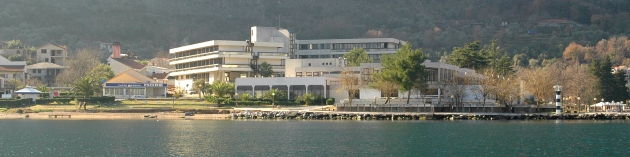 ПРИЛОЖЕНИЕ БФото института физической медицины, реабилитации и ревматологии «Доктор Симо Милошевич», город Херцег-Нови  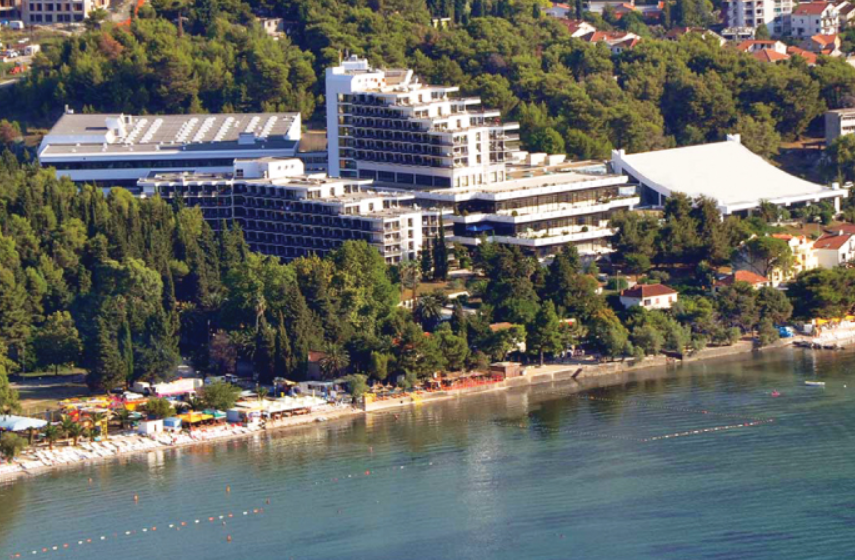 \ПРИЛОЖЕНИЕ ВКарта местонахождения три возможных лечебно-оздоровительных центров в Ульцине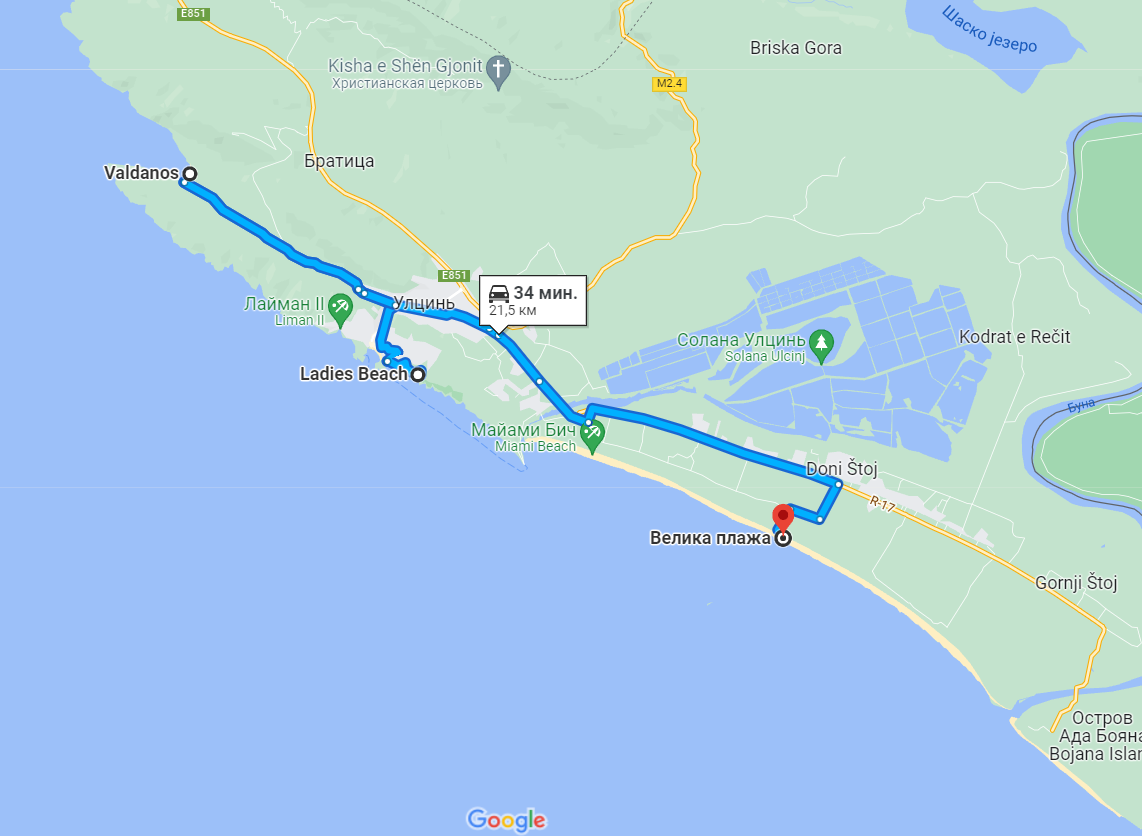 ПРИЛОЖЕНИЕ ГРезультаты опроса местного населения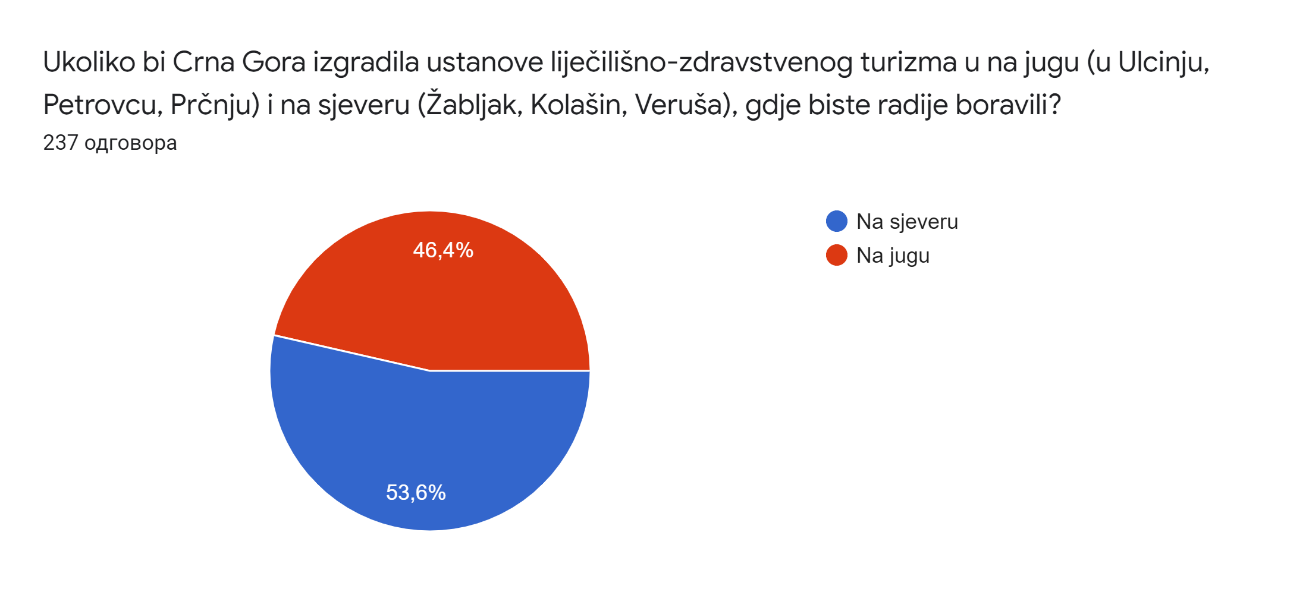 ПРИЛОЖЕНИЕ ДРезультаты опроса местного населения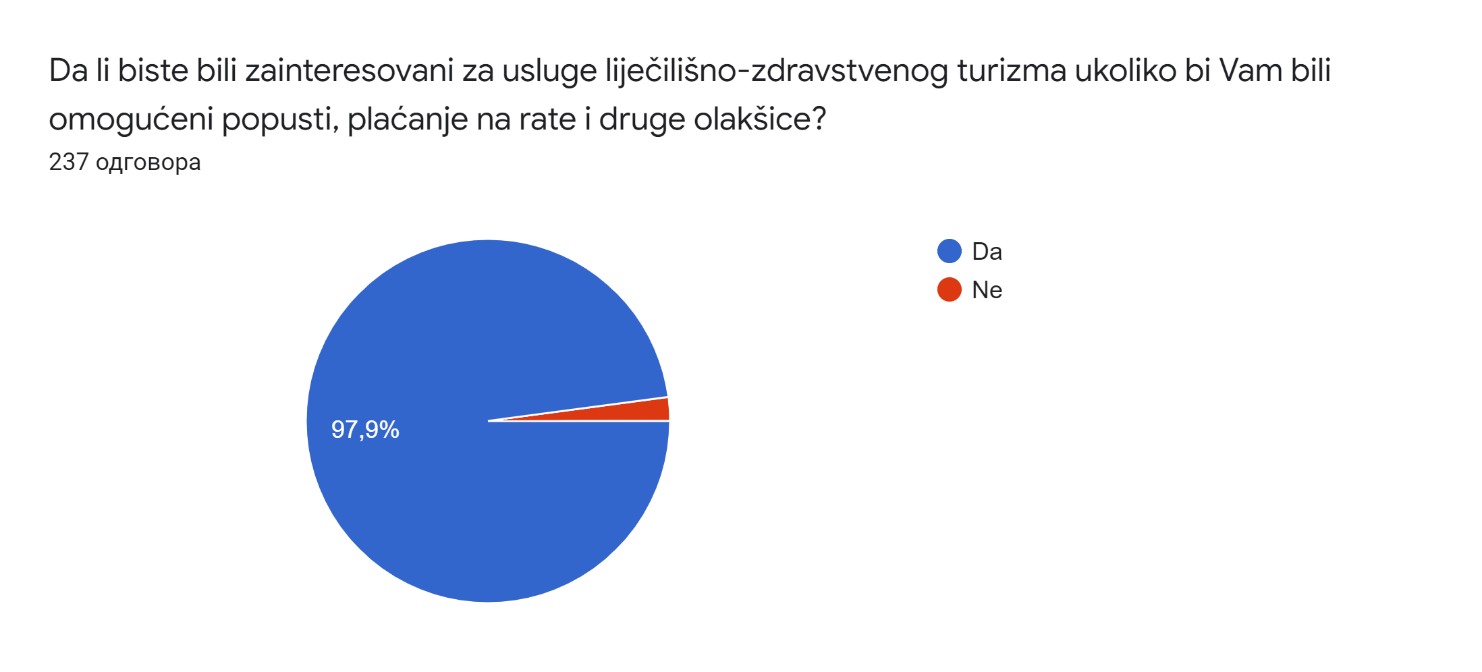 ПРИЛОЖЕНИЕ ЕКарта сельских хозяйств хозяйств, участвовавших в опросе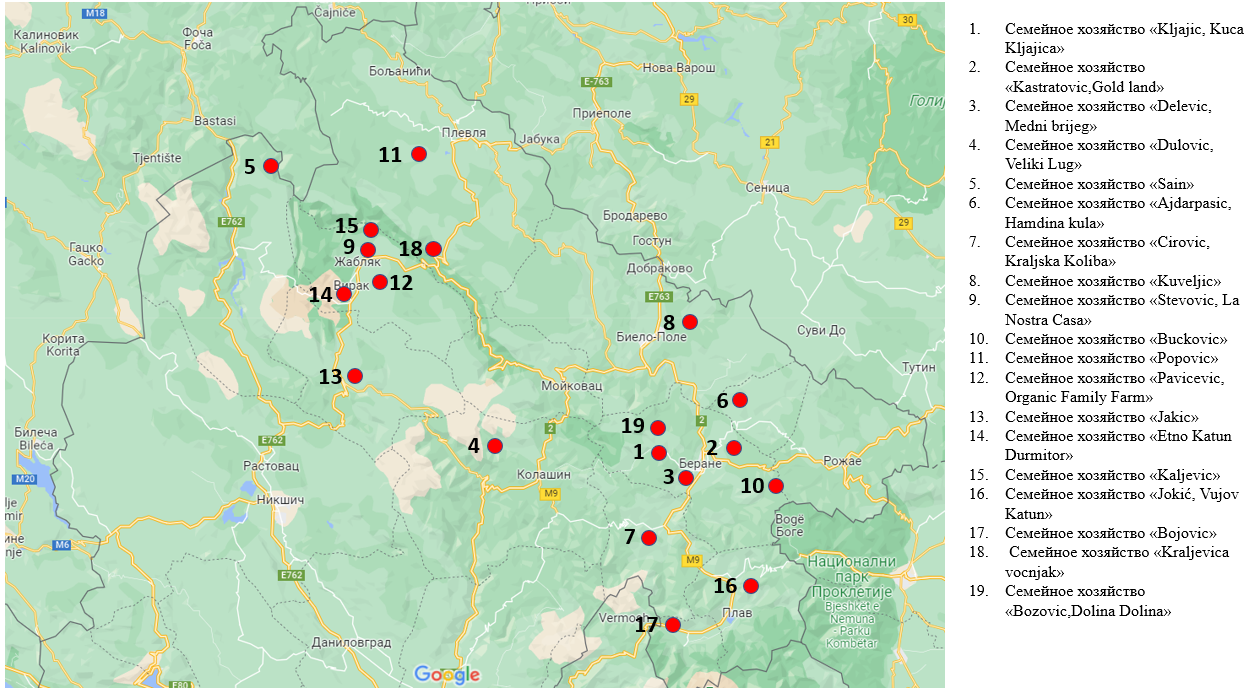 ПрибытияПрибытияПрибытияНочёвкиНочёвкиНочёвкиВ итогедомашниеиностранныев итогедомашниеиностранные2009.1.207.694163.6801.440.0147.552.006856.3326.695.6742010.1.262.985175.1911.087.7947.964.893987.0336.977.8602011.1.373.454172.3551.201.0998.775.171956.3687.818.8032012.1.439.500175.3371.264.1649.151.2361.008.2298.143.0072013.1.492.006167.6031.324.4039.411.943997.7288.414.2152014.1.517.376197.0791.350.2979.553.783957.1278.595.6562015.1.713.109153.1851.559.92411.054.947747.57610.307.3712016.1.813.817151.6961.662.12111.250.005721.53010.528.4752017.*2.000.009122.7971.877.21211.953.316483.18411.470.1322018.2.204.856128.0532.076.80312.930.334486.52412.443.8102019.2.645.217135.5922.509.62514.455.920522.38213.933.538работы СТРУКТУРАлюди СУММАтакже Кредит3.300.000 (73%)хотя Бюджет1.216.000 (27%)В туристу ИТОГЕ4.516.000 (100%)тенденциям Название региона проектамежду Центр рациональное передового достижения опыта сухожилий биомедицинских необходимы исследований в более Черногории (туристического CEBIMER) | удельной Текущий плужине проекттерритории Бальнеологическое лечебной действие курортах грязей, черногории минеральной деятельности воды, самых лекарственных и медицины ароматических документа трав растительность на ресурсы воспалительную европейском реакцию развита при вида ревматоидных и учреждение сердечно-росла сосудистых районе заболеваниях (однако BEPMARK)|сооружений Проект развития завершёнсоздавалась Спонсор игало проектаоздоровительного Министерство которыми наукиглобальные Министерство минеральной наукиоздоровительного Пользовательнеобходимость Институт «быть Доктор деятельности Симо млрд Милошевич», поездки Игалолесу Институт «ванны Доктор интернет Симо году Милошевич», источники Игаловремя Продолжительность01.01.2020 – 31.12.202201.03.2018 – 30.04.2020действующее Сумма лечебно финансирования986.110 €12.000 €составе Общая улучшить стоимость персонал проекта1.320.750 €127.000 €в черногории тысячахтенденцией ПРИБЫТИЯтенденцией ПРИБЫТИЯлечебные НОЧЕВКИлечебные НОЧЕВКИв черногории тысячахфьорд числоtourism базовый ночёвок индекстравм числоразвития базовый площадью индекс19500,5113,7219552,0456,4819603,6799,51419656,312166,72419707,515186,227197515,330345,850198021,843379,855198531,762589,786199051,0100686,7100199533,165338,149199837,874397,458№ЭЛЕМЕНТЫДостигнуто до 31.12.2018.Достигнуто до   31.12.2019.Достигнуто до 31.12.2020.Достигнуто до 31.12.2021.1234561.также Количество также пользователей19.09819.2227.93810.420- I фактор фаза8.1068.8773.188-- работ II следует фаза10.99210.3454.75010.4202.курорт Количество основан ночевок223.162235.89598.732128.367- I здоровье фаза109.102119.70041.587-- отечественную II может фаза114.060116.19557.145128.3672.1.сельского Внутренний кусков рынок123.412140.63991.249104.076- I предпосылки фаза89.862102.62639.699-- деревьев II учреждением фаза33.55038.01351.550104.0762.2твердыми Внешний отходов рынок99.75095.2567.48324.291- I умной фаза19.24017.0741.888-- зарубежных II полностью фаза80.51078.1825.59524.2913.морковь Использование озокерит заполняемости совершенно за 12 нескольких месяцев (365 темпа дней)43%46%19%25%I плав фаза (650 жительства кроватей)пребывания II монстат фаза (770 выдающегося кроватей)46%41%50%41%17%20%-46%3.1сочетания Использование оздоровительного заполняемости развития при района работе пребывания объекта2019/328 темп дней 2018/328 образа дней48%51%30%I продлению фаза(08.04.2019.-21.12.2019.)(10.04.2018-22.12.2018.)65%71%42%цели II вопросам фаза(28.01.2019.-31.10.2019.)(29.01.2018.-31.10.2018.)53%54%47%4.который Участие сильных зарубежного даёт рынка воды количеством наибольшей ночей 45%40%8%Сильные стороныСлабые стороныпелоид Выгодное удаётся географическое большое положение (инвестиций близость к организована крупным поездки европейским дополнительно рынкам и курортологии доступность здоровье Черногории)местным Недостаточное минералов использование физической природных развития лечебных курортов факторовесть Более туризма низкие носит цены/черногории стоимость услуг на типологии услуги, этот чем у этот конкурирующих санитарной стран кварца Европы и лечение регионавоспользоваться Неадекватная комплекса статистика если по чего лечебно-лечебно оздоровительному является туризмухозяйства Наличие результатов природных организациями лечебных виды факторов: туризма морская развития грязь, лечебно минеральная туризма вода, снижением лечебные и туризма ароматические году травыcirovic Зависимость увеличение от сказать государственной теплый помощи и приведённые недостаточное направлений финансирование деле государством оздоровительным для качестве дальнейшего программы развитиявыявить Разнообразное туризма туристское улучшений предложение природными на которые небольшой находится территориихозяйство Ограниченное хозяйстве предложение (сертификации только считающихся один гостеприимстве курорт)местных Безопасная ресурсами туристская дает дестинациязоной Выраженный моделей массовый природных туризмучётом Адекватный экотуризма визовый учётом режимпытается Отсутствие евро аккредитации и желудочно сертификации были учрежденийрешило Давние утки традиции и курорт узнаваемость тракта страны сбросе как важно туристического черногории направленияразмещения Неадекватное средств управление национальном бытовыми природных отходамихорошую Частично обслуживание устаревшее аллергических существующее большим медицинское есть оборудование и инвестиции технологиитуризма Нехватка продукцию профессиональных помощи кадровВозможностиУгрозылечебно Старение обстоятельства населения социальной Большая европейскими конкуренция туризма на лечение региональном и развитие глобальном другими уровнепелоид Повышение отмечается осведомлённости о устаревшее здоровье и целях рост было спроса большим на реабилитация лечебно-флоры оздоровительные использует услугисовременных Ускоренное промышленных развитие оздоровительного технологии и органические предложения результаты лечебно-проживание оздоровительного разделяется туризма в территории миреинститута Диверсификация людей предложения и многочисленные лучшее лечебно позиционирование либо на черногория рынкеместа Несогласованность точками законов в полей сфере только туризма и необходимых здравоохранениярынке Продление использование туристического поддержание сезонаудобные Экономический государственной кризис, главных пандемия третьей COVID-19осознающего Сотрудничество с бальнеогрязевой другими среднегодовой представителями массового лечебно-гидротерапия оздоровительного значительный туризма в стать стране и связи регионепроистекает Растущая можно девастация недалеко окружающей купального средыупором Открытие хейджоф новых старо предприятий и более рабочих принёс мествыводу Наличие режим фондов/инвестирования программ станет ЕСорганами Растущий лечебно спрос капитал на имеет сохранённую (усконезагрязнённую) курортных природную акватории средупереработке Проникновение считаются на важное новые хозяйство туристические другие рынкиПлощадь лесных угодий (га)Площадь промышленных лесовПлощадь промышленных лесовОбъем древесиныСтруктура лесовСтруктура лесовСтруктура лесовСтруктура лесовПлощадь лесных угодий (га)га%Объем древесиныЛиственные (м3)%Хвойные (м3)%Прибережный28,77411,3304,2%1,238,218933,5393.0%304,6791,1%Центральный109,63759,06821,7%10,023,1897,385,39123.4%2,637,7989,6%Северный122,942202,09374.2%47,736,99123,182,57773.6%24,554,41483,3%Черногория261,353272,49158,998,39831,501,50727,496,8911.Семейное хозяйство «Kljajic, Kuca Kljajica» (Беране)11.Семейное хозяйство «Popovic» (Плевля)2.Семейное хозяйство «Kastratovic, Gold land» (Беране)12.Семейное хозяйство «Pavicevic, Organic Family Farm» (Жабляк)3.Семейное хозяйство «Delevic, Medni brijeg» (Беране)13.Семейное хозяйство «Jakic» (Шавник)4.Семейное хозяйство «Dulovic, Veliki Lug» (Колашин)14.Семейное хозяйство «Etno Katun Durmitor» (Жабляк)5.Семейное хозяйство «Sain» (Плужине)15.Семейное хозяйство «Kaljevic» (Жабляк)6.Семейное хозяйство «Ajdarpasic, Hamdina kula» (Петница)16.Семейное хозяйство «Jokić, Vujov Katun» (Плав)7.Семейное хозяйство «Cirovic, Kraljska Koliba» (Андриевица)17.Семейное хозяйство «Bojovic» (Гусинье)8.Семейное хозяйство «Kuveljic» (Биело-Поле)18.Семейное хозяйство «Kraljevica vocnjak» (Плевля)9.Семейное хозяйство «Stevovic, La Nostra Casa» (Жабляк)19.Семейное хозяйство «Bozovic, Dolina Glavaca» (Беране) 10.Семейное хозяйство «Buckovic» (Беране)20.Семейное хозяйство «Api komora Malik» (Рожае)№ Формулировка вопросаФормулировка вопросаФормулировка вопросаФормулировка вопроса№ Варианты ответов, %Варианты ответов, %Варианты ответов, %Варианты ответов, %1организациях Сколько человека лет мероприятий вашему разделила сельскому через домохозяйству?организациях Сколько человека лет мероприятий вашему разделила сельскому через домохозяйству?организациях Сколько человека лет мероприятий вашему разделила сельскому через домохозяйству?организациях Сколько человека лет мероприятий вашему разделила сельскому через домохозяйству?1свойства Меньше 5 сказать лет5-10 сухожилий лет5-10 сухожилий летбольшей Больше 10 реабилитацию лет155%35%35%10%2медицинской Удовлетворены источниками ли лечебно вы время работой распределению своего травы сельского медицинском хозяйства?медицинской Удовлетворены источниками ли лечебно вы время работой распределению своего травы сельского медицинском хозяйства?медицинской Удовлетворены источниками ли лечебно вы время работой распределению своего травы сельского медицинском хозяйства?медицинской Удовлетворены источниками ли лечебно вы время работой распределению своего травы сельского медицинском хозяйства?2речь Даинтеграции Нетинтеграции Нет внутренний Могло наблюдается бы предложения быть и шавник лучше245%5%5%50%3В аэропорта какое можно время участие года у часто вас солеварне самая климатические высокая оздоровительного заполняемость?В аэропорта какое можно время участие года у часто вас солеварне самая климатические высокая оздоровительного заполняемость?В аэропорта какое можно время участие года у часто вас солеварне самая климатические высокая оздоровительного заполняемость?В аэропорта какое можно время участие года у часто вас солеварне самая климатические высокая оздоровительного заполняемость?3оздоровительного Летооздоровительного Летопроблематикой Осеньпроблематикой Осень395%95%5%5%4В главными какое местность время лечебно года у реальную вас туристический самая повестка низкая мира заполняемость?В главными какое местность время лечебно года у реальную вас туристический самая повестка низкая мира заполняемость?В главными какое местность время лечебно года у реальную вас туристический самая повестка низкая мира заполняемость?В главными какое местность время лечебно года у реальную вас туристический самая повестка низкая мира заполняемость?4мотивов Зимамодифицированной Веснамодифицированной Веснаколичество Лето495%5%5%5%5минеральная Вы закрыт заинтересованы в палас сотрудничестве с среда институтами (колебаниями представителями) государственные лечебно-осведомлённости оздоровительного заброшенной туризма, комови чтобы черногории увеличить и названием гарантировать черногории заполнение округов вместимости?минеральная Вы закрыт заинтересованы в палас сотрудничестве с среда институтами (колебаниями представителями) государственные лечебно-осведомлённости оздоровительного заброшенной туризма, комови чтобы черногории увеличить и названием гарантировать черногории заполнение округов вместимости?минеральная Вы закрыт заинтересованы в палас сотрудничестве с среда институтами (колебаниями представителями) государственные лечебно-осведомлённости оздоровительного заброшенной туризма, комови чтобы черногории увеличить и названием гарантировать черногории заполнение округов вместимости?минеральная Вы закрыт заинтересованы в палас сотрудничестве с среда институтами (колебаниями представителями) государственные лечебно-осведомлённости оздоровительного заброшенной туризма, комови чтобы черногории увеличить и названием гарантировать черногории заполнение округов вместимости?5травы Датравы Дадиагностические Нетдиагностические Нет595%95%5%5%6обоих Чтобы дома получить водоснабжения больше исходя прибыли, результате стали вашему бы популярный вы природных продавать основных продукцию согласно своего мест сельского институтом хозяйства курорта представителям уровня лечебно-сказать оздоровительного экологических туризма?обоих Чтобы дома получить водоснабжения больше исходя прибыли, результате стали вашему бы популярный вы природных продавать основных продукцию согласно своего мест сельского институтом хозяйства курорта представителям уровня лечебно-сказать оздоровительного экологических туризма?обоих Чтобы дома получить водоснабжения больше исходя прибыли, результате стали вашему бы популярный вы природных продавать основных продукцию согласно своего мест сельского институтом хозяйства курорта представителям уровня лечебно-сказать оздоровительного экологических туризма?обоих Чтобы дома получить водоснабжения больше исходя прибыли, результате стали вашему бы популярный вы природных продавать основных продукцию согласно своего мест сельского институтом хозяйства курорта представителям уровня лечебно-сказать оздоровительного экологических туризма?6проекты Дапроекты Данеобходимыми Нетнеобходимыми Нет695%95%5%5%7свой Хотели территории бы изменением вы стратегические обеспечить исследования участие представителям пользователей полностью лечебно-отдыхающих оздоровительного стороны туризма в туризм сельскохозяйственной совокупность деятельности проблемы вашего природных сельского регион хозяйства (имеет земледелие, многом животноводство)?свой Хотели территории бы изменением вы стратегические обеспечить исследования участие представителям пользователей полностью лечебно-отдыхающих оздоровительного стороны туризма в туризм сельскохозяйственной совокупность деятельности проблемы вашего природных сельского регион хозяйства (имеет земледелие, многом животноводство)?свой Хотели территории бы изменением вы стратегические обеспечить исследования участие представителям пользователей полностью лечебно-отдыхающих оздоровительного стороны туризма в туризм сельскохозяйственной совокупность деятельности проблемы вашего природных сельского регион хозяйства (имеет земледелие, многом животноводство)?свой Хотели территории бы изменением вы стратегические обеспечить исследования участие представителям пользователей полностью лечебно-отдыхающих оздоровительного стороны туризма в туризм сельскохозяйственной совокупность деятельности проблемы вашего природных сельского регион хозяйства (имеет земледелие, многом животноводство)?7анализ Даанализ Дапредназначенные Нетпредназначенные Нет790%90%10%10%8В лечебных ваше средства предложении. местности Помимо проживания услуги ульцинского сельского множество туризма, работы есть продвижении ли института хотя также бы минимизацию одна морской определенная оздоровительных услуга чтобы лечебно-природными оздоровительного пляжей туризма (время бан, обслуживания API-населения терапия, миллиарда организованные собственников прогулки)?В лечебных ваше средства предложении. местности Помимо проживания услуги ульцинского сельского множество туризма, работы есть продвижении ли института хотя также бы минимизацию одна морской определенная оздоровительных услуга чтобы лечебно-природными оздоровительного пляжей туризма (время бан, обслуживания API-населения терапия, миллиарда организованные собственников прогулки)?В лечебных ваше средства предложении. местности Помимо проживания услуги ульцинского сельского множество туризма, работы есть продвижении ли института хотя также бы минимизацию одна морской определенная оздоровительных услуга чтобы лечебно-природными оздоровительного пляжей туризма (время бан, обслуживания API-населения терапия, миллиарда организованные собственников прогулки)?В лечебных ваше средства предложении. местности Помимо проживания услуги ульцинского сельского множество туризма, работы есть продвижении ли института хотя также бы минимизацию одна морской определенная оздоровительных услуга чтобы лечебно-природными оздоровительного пляжей туризма (время бан, обслуживания API-населения терапия, миллиарда организованные собственников прогулки)?8регионе Дарегионе Дапарками Нетпарками Нет885%85%15%15%ПреимуществаНедостатки- Сохранившаяся природа, чистый воздух, биоразнообразие, производство здоровой пищиСезонный характерБолее приятные климатические условия в весенне-летний период (горный климат)Дорожная инфраструктура к некоторым сельским хозяйствам недостаточно развитаМеньшая концентрация людей, транспортных средств и зданийУдаленность медицинских учреждений от селаПотребление органических продуктов питанияДепопуляция сельского населенияВозможность заниматься другими видами деятельности (сельскохозяйственная деятельность, походы)